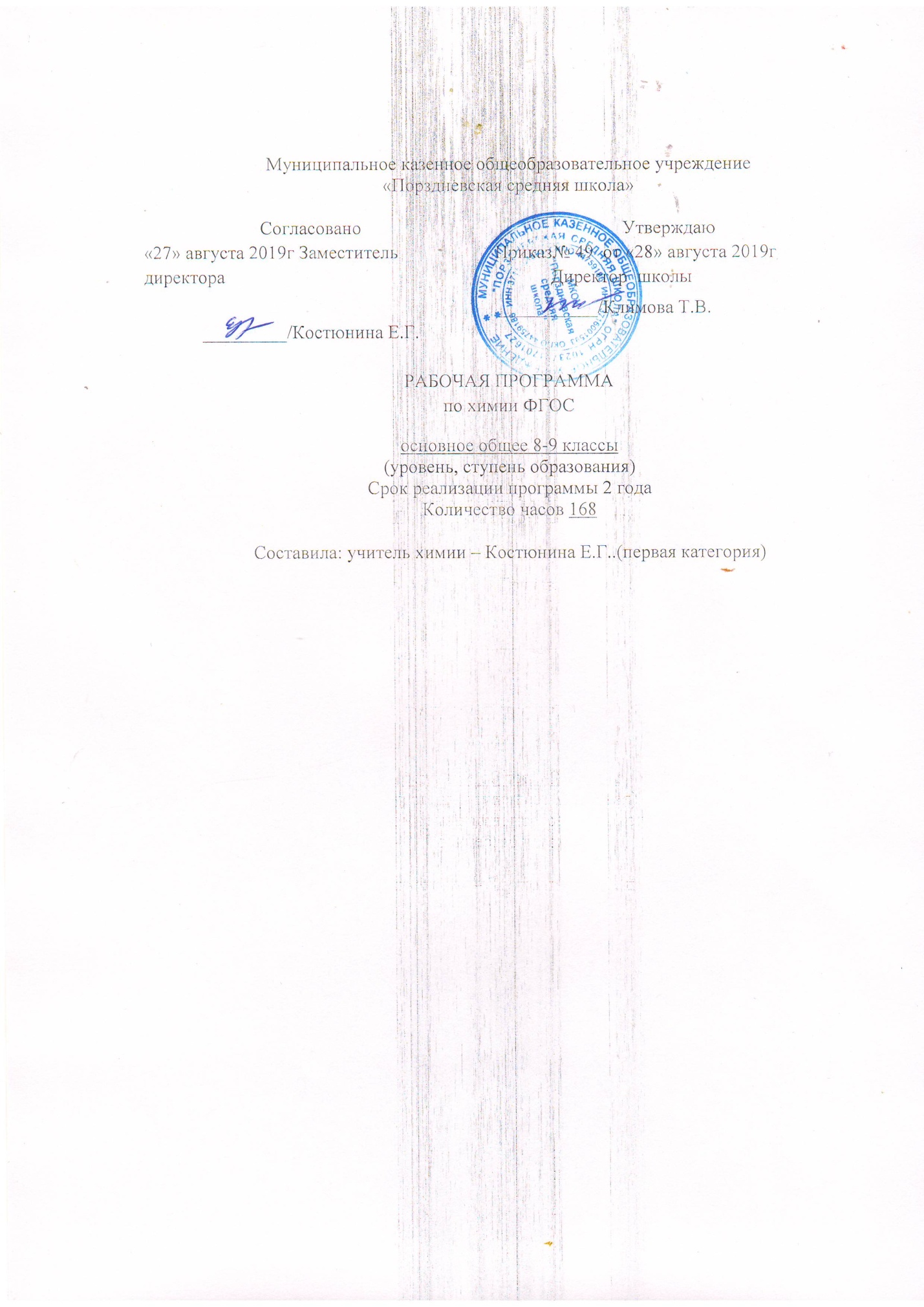 Содержание1. Пояснительная записка………………………………………………………… .. . . . .  . . . 32. Общая характеристика учебного предмета «Химия» …………………….….. . . . . . . . . .53.Описание места учебного предмета «Химия»  в учебном плане………………….……. .64.Личностные, метапредметные и предметные результаты изучения учебного предмета «Химия»… . . . ..……….. . . . . . . . . . . . . . .. .. .. .. . . . . . . . . . . . . . . . . . ..95. Содержание учебного предмета «Химия»……………………………………… . . . . . . .116. Тематическое планирование…………………………………………………….. . . . . . . .147. Описание учебно –методического и материально-технического обеспечения образовательной деятельности……………………………………. . . . . . . . . 588. Планируемые предметные результаты освоения учебного предмета «Химии» . . . . . .  .601. Пояснительная запискаРабочая программа учебного предмета «Химия» на уровне основного общего образования составлена на основе требований федерального государственного образовательного стандарта основного общего образования (утвержден приказом Министерства образования и науки Российской Федерации от 17.12.2010 № 1897, в ред. приказа Минобрнауки России от 29.12.2014 № 1644), с учетом основной образовательной программы основного общего образования МКОУ «Порздневская средняя школа»,примерной программы (примерная основная образовательная программа основного общего образования, одобрена решением федерального учебно – методического объединения по общему образованию, протокол от 8 апреля . №1/15) и обеспечена УМК по предмету «Химия» для 8-9 классов, созданных коллективом авторов под руководством О.С.Габриеляна. Рабочая программа разработана с учетом актуальных задач воспитания, обучения и развития обучающихся, их возрастных и иных особенностей, а также условий, необходимых для развития их личностных и познавательных качеств.В Рабочей программе предусмотрено дальнейшее развитие всех видов деятельности обучающихся, представленных в программах начального общего образования.Цели  химического образования в основной школе формулируются на нескольких уровнях: глобальном, метапредметном, личностном и предметном, на уровне требований к результатам освоения содержания предметных программ.Основное общее образование -  вторая ступень общего образования. Одной из важнейших задач этого этапа является подготовка обучающихся к осознанному и ответственному выбору жизненного и профессионального пути. Обучающиеся должны научиться самостоятельно ставить цели и определять пути их достижения, использовать приобретенный в школе опыт деятельности  в реальной жизни, за рамками учебного процесса.Главные цели основного общего образования состоят в:формировании целостного представления о мире, основанного на приобретенных знаниях, умениях и способах деятельности;приобретении опыта разнообразной деятельности, познания и самопознания;подготовке к осуществлению осознанного выбора индивидуальной образовательной или профессиональной траектории.   Большой вклад в достижение главных целей основного общего образования вносит изучение химии. Которое призвано обеспечить:формирование системы химических знаний как компонента естественно-научной картины мира;развитие личности обучающихся, их интеллектуальное и нравственное совершенствование, формирование у них гуманистических отношений и экологически целесообразного поведения в быту и трудовой деятельности;выработку понимания общественной потребности в развитии химии, а также формирование отношения к химии как к возможной области будущей практической деятельности;формирование умений безопасного обращения с веществами, используемыми в повседневной жизни.Целями изучения химии в основной школе являются:формирование у обучающихся умения видеть и понимать ценность образования, значимость химического знания для каждого человека независимо от его профессиональной деятельности; умения различать факты и оценки, сравнивать оценочные выводы, видеть их связь с критериями оценок и связь критериев с определенной системой ценностей, формулировать и обосновывать собственную позицию;формирование у обучающихся целостного представления о мире и роли химии в создании современной естественно-научной картины мира; умения объяснять объекты и процессы окружающей действительности – природной, социальной, культурной, технической среды, используя для этого химические знания;приобретение обучающимися опыта разнообразной деятельности, познания и самопознания; ключевых навыков (ключевых компетентностей), имеющих универсальное значение для различных видов деятельности: решения проблем, принятия решений, поиска, анализа и обработки информации, коммуникативных навыков, навыков измерений, сотрудничества, безопасного обращения с веществами в повседневной жизни.Основными идеями учебного предмета Химия являются:○ материальное единство веществ естественного мира, их генетическая связь;○ причинно-следственные связи между составом, строением, свойствами, получением и применением веществ;○ познаваемость веществ и закономерностей протекания химических реакций;○ объясняющая и прогнозирующая роль теоретических знаний для фактологического материала химии элементов;○ конкретное химическое соединение как звено в непрерывной цепи превращений веществ, участвующее в круговороте химических элементов и химической эволюции;○ объективность и познаваемость законов природы; знание законов химии позволяет управлять химическими превращениями веществ, находить экологически безопасные способы производства и охраны окружающей среды от загрязнения;○ взаимосвязанность науки и практики; требования практики — движущая сила развития науки, успехи практики обусловлены достижениями науки;○ развитие химической науки и химизация народного хозяйства служат интересам человека и общества в целом, имеют гуманистический характер и призваны способствовать решению глобальных проблем современности.Эти идеи реализуются путем достижения следующих целей:формирование у учащихся химической картины мира как органической части его целостной естественно-научной картины;развитие познавательных интересов, интеллектуальных и творческих способностей учащихся в процессе изучения ими химической науки и ее вклада в современный научно-технический прогресс;формирование важнейших логических операций мышления (анализ, синтез, обобщение, конкретизация, сравнение и др.) в процессе познания системы важнейших понятий, законов и теорий о составе, строении и свойствах химических веществ;воспитание убежденности в том, что применение полученных знаний и умений по химии является объективной необходимостью для безопасной работы с веществами и материалами в быту и на производстве;проектирование и реализация выпускниками основной школы личной образовательной траектории: выбор профиля обучения в старшей школе или профессионального образовательного учреждения;овладение ключевыми компетенциями (учебно-познавательными, информационными, ценностно-смысловыми, коммуникативными).Основными задачами для освоения базового уровня химии за 9 класс являются:- знакомство и развитие сведений о свойствах классов веществ – металлов и неметаллов (щелочных и щелочноземельных металлов, галогенов и многих других неметаллов).- расширение представлений о свойствах важных в народнохозяйственном отношение веществ.- углубление знаний о закономерностях протекания реакций и их классификации.   Достижение поставленных целей и задач, успешное овладение учебным содержанием предмета предполагают использование разнообразных средств и методов обучения.Основные методы обучения основаны на системно - деятельностном подходе: метод проектов и исследований, методика проблемного и развивающего обучения, рефлексивные методы. Особое значение приобретают методы личностно-ориентированного обучения, помогающие раскрытию и конкретизации рассматриваемых понятий и положений, связи обобщённых знаний предмета с личным социальным опытом.В учебном процессе используются информационно- коммуникационные технологии (ИКТ).Формы организации занятий:практическое занятие, учебная экскурсия; индивидуальная, парная и групповая формы обучения.Методы обучения: иллюстративный, репродуктивный, метод проблемного изложения, эвристическая беседа, мозговой штурм, метод проектов.Средства обучения: схемы, таблицы, диаграммы, алгоритмы, опорные конспекты, тесты, ЭОР.В Рабочей программе предусмотрены вводные и повторительно-обобщающие уроки, которые способствуют активизации учебной деятельности школьников, формированию у них целостных представлений. В календарно-тематическом планировании учитывается возможность использования уроков обобщения и закрепления учебного материала.Рабочая программа предусматривает следующие формы промежуточной и итоговой аттестации:тестирование, самостоятельные работы, обобщающие уроки, контрольные работы, фронтальный опрос, зачёты.Нормативный срок освоения Рабочей программы учебного предмета «Химия» на этапе основного общего образования составляет 2 года.2. Общая характеристика учебного предмета «Химия»В соответствии с Федеральным государственным образовательным стандартом основного общего образования учащиеся должны овладеть такими познавательными учебными действиями, как умение формулировать проблему и гипотезу, ставить цели и задачи, строить планы достижения целей и решения поставленных задач, проводить эксперимент и на его основе делать выводы и умозаключения, представлять их и отстаивать свою точку зрения. Кроме того, учащиеся должны овладеть приемами, связанными с определением понятий: ограничивать их, описывать, характеризовать и сравнивать. Следовательно, при изучении химии в основной школе учащиеся должны овладеть учебными действиями, позволяющими им достичь личностных, предметных и метапредметных образовательных результатов. Особенности содержания обучения химии в основной школе обусловлены спецификой химии как науки и поставленными задачами. Основными проблемами химии являются изучение состава и строения веществ, зависимости их свойств от строения, получение веществ с заданными свойствами, исследование закономерностей химических реакций и путей управления ими в целях получения веществ, материалов, энергии.Химиякак учебный предметвносит большой вклад в достижение целей основного общего образования и можно выделить  важнейшие содержательные линии предмета:- «вещество» — знание о составе и строении веществ, их свойствах и биологическом значении;- «химическая реакция» — знание о превращениях одних веществ в другие, условиях протекания таких превращений и способах управления реакциями;- «применение веществ» — знание и опыт безопасного обращения с веществами, материалами и процессами, необходимыми в быту и на производстве;- «язык химии» — оперирование системой важнейших химических понятий, знание химической номенклатуры, т.е. их названия (в том числе и тривиальные),   владение химической символикой (химическими формулами и уравнениями),  а также правила перевода информации с естественного языка на язык химии и обратно.  Поскольку основные содержательные линии школьного курса химии тесно переплетены, в программе содержание представлено не по линиям, а по разделам.   Значительное место в содержании курса отводится химическому эксперименту. Он позволяет сформировать у учащихся специальные предметные умения работать с химическими веществами, выполнять простые химические опыты, научить их безопасному и экологически грамотному обращению с веществами в быту и на производстве. Практические работы сгруппированы в блоки — химические практикумы, которые служат не только средством закрепления умений и навыков, но и контроля качества их сформированности.  Главное отличие предлагаемой программы заключается в двукратном увеличении времени, отведенного на изучение раздела «Многообразие веществ». Это связано со стремлением основательно отработать важнейшие теоретические положения курса химии основной школы на богатом фактологическом материале химии элементов и образованных ими веществ.3.Описаниеместа учебного предмета в учебном планеВ процессе освоения программы курса химии для основной школы учащиеся овладевают умениями ставить вопросы, наблюдать, объяснять, классифицировать, сравнивать, проводить эксперимент и интерпретировать выводы на его основе, определять источники химической информации, получать и анализировать ее, а также готовить на этой основе собственный информационный продукт, презентовать его и вести дискуссию. Программа курса химии для основной школы разрабатывалась с учетом первоначальных представлений, полученных учащимися в начальной школе при изучении окружающего мира. Предлагаемая программа, хотя и носит общекультурный характер и не ставит задачу профессиональной подготовки учащихся, тем не менее, позволяет им определиться с выбором профиля обучения в старшей школе. В программе предусмотрено резервное время, так как реальная продолжительность учебного года всегда оказывается меньше нормативной. В связи с переходом основной школы на такую форму итоговой аттестации, как ГИА, в курсе предусмотрено время на подготовку к ней.Учебное содержание курса химии включает:Химия. 8 класс.  102ч,  3ч в неделюХимия.  9 класс. 66 ч,  2ч в неделюДля    реализации рабочей программы в учебном плане  МКОУ «Порздневская средняя школа» выделено 5ч (всего на период обучения) по 3 часа   в неделю в 8 и  по 2 часа в неделю 9 класс, всего в год 168 ч.    Учебный год в 9   классе  рассчитан на 33 недели, поэтому в 8   классе  учебный год на 1 неделю длиннее, составляет 34  недель.Ценностные ориентиры содержания учебного предмета Химия     Ценностные ориентиры курса химии в основной школе определяются спецификой химии как науки. Понятие «ценности» включает единство объективного (сам объект) и субъективного (отношение субъекта к объекту), поэтому в качестве ценностных  ориентиров химического образования выступают объекты, изучаемые в курсе химии, к которому у обучающихся формируется ценностное отношение. При этом ведущую роль играют познавательные ценности, так как данный учебный предмет входит в группу предметов познавательного цикла, главная цель которых заключается в изучении природы.       Основу познавательных ценностей составляют научные знания, научные методы познания, а ценностные ориентации, формируемые у обучающихся в процессе изучения химии, проявляются:в признании ценности научного знания, его практической значимости, достоверности;в ценности химических методов исследования живой и неживой природы;в понимании сложности и противоречивости самого процесса познания как извечного  стремления к Истине.       В качестве объектов ценностей труда и быта выступают творческая созидательная деятельность, здоровый образ жизни, а ценностные ориентации содержания курса химии  могут рассматриваться как формирование:уважительного отношения к созидательной, творческой деятельности;понимания необходимости здорового образа жизни;потребности в безусловном выполнении правил безопасного использования веществ в повседневной жизни;сознательного выбора будущей профессиональной деятельности.        Курс химии обладает возможностями для формирования коммуникативных ценностей, основу которых составляют процесс общения, грамотная речь, а ценностные ориентации направлены на воспитание у учащихся:правильного использования химической терминологии и символики;потребности вести диалог, выслушивать мнение оппонента, участвовать в дискуссии;способности открыто выражать и аргументированно отстаивать свою точку зрения.Учебный предмет «Химия», в содержании которого ведущим компонентом являются научные знания и научные методы познания, позволяет не только формировать у учащихся целостную картину мира, но и пробуждать у них эмоционально-ценностное отношение к изучаемому материалу, создавать условия для формирования системы ценностей, определяющей готовность: выбирать определенную направленность действий; действовать определенным образом; оценивать свои действия и действия других людей по определенным ценностным критериям.Основным результатом познавательного отношения к миру в культуре является установление смысла и значения содержания объектов и явлений природы. Таким образом, познавательная функция учебного предмета «Химия» заключается в способности его содержания концентрировать в себе как знания о веществах и химических явлениях, так и познавательные ценности:отношения к:химическим знаниям как одному из компонентов культуры человека наряду с другими естественнонаучными знаниями, единой развивающейся системе;окружающему миру как миру веществ и происходящих с ними явлений; познавательной деятельности (как теоретической, так и экспериментальной) как источнику знаний;понимания:объективности и достоверности знаний о веществах и происходящих с ними явлениях;сложности и бесконечности процесса познания (на примере истории химических открытий);действия законов природы и необходимости их учета во всех сферах деятельности человека;значения химических знаний для решения глобальных проблем человечества (энергетической, сырьевой, продовольственной, здоровья и долголетия человека, технологических аварий, глобальной экологии и др.);важности научных методов познания (наблюдения, моделирования, эксперимента и др.) мира веществ и реакций.Расширение сфер человеческой деятельности в современном социуме неизбежно влечет за собой необходимость формирования у учащихся культуры труда и быта при изучении любого учебного предмета, которое невозможно без включения соответствующих ценностей труда и бытав содержание учебного предмета «Химия»:отношения к:трудовой деятельности как естественной физической и интеллектуальной потребности;труду как творческой деятельности, позволяющей применять знания на практике;понимания необходимости:учета открытых и изученных закономерностей, сведений о веществах и их превращениях в трудовой деятельности;полной реализации физических и умственных возможностей, знаний, умений, способностей при выполнении конкретного вида трудовой деятельности;сохранения и поддержания собственного здоровья и здоровья окружающих, в том числе питания с учетом состава и энергетической ценности пищи;соблюдения правил безопасного использования веществ (лекарственных препаратов, средств бытовой химии, пестицидов, горюче-смазочных материалов и др.) в повседневной жизни;осознания достижения личного успеха в трудовой деятельности за счет собственной компетентности в соответствии с социальными стандартами и последующим социальным одобрением достижений науки химии и химического производства для развития современного общества. Опыт эмоционально-ценностных отношений, который учащиеся получают при изучении курса химии в основной школе, способствует выстраиванию ими своей жизненной позиции.Содержание учебного предмета включает совокупность нравственных ценностей:отношения к:себе (осознание собственного достоинства, чувство общественного долга, дисциплинированность, честность и правдивость, простота и скромность, нетерпимость к несправедливости, признание необходимости самосовершенствования);другим людям (гуманизм, взаимное уважение между людьми, товарищеская взаимопомощь и требовательность, коллективизм, забота о других людях, активное реагирование на события федерального, регионального, муниципального уровней, выполнение общественных поручений);своему труду (добросовестное, ответственное исполнение своих трудовых и учебных обязанностей, развитие творческих начал в трудовой деятельности, признание важности своего труда и результатов труда других людей);природе (бережное отношение к ее богатству, нетерпимость к нарушениям экологических норм и требований, экологически грамотное отношение к сохранению гидросферы, атмосферы, почвы, биосферы, человеческого организма; оценка действия вопреки законам природы, приводящая к возникновению глобальных проблем);понимания необходимости:уважительного отношения к достижениям отечественной науки, исследовательской деятельности российских ученых химиков (патриотические чувства).Образование представлений, формирование понятий в обучении химии происходит в процессе коммуникации с использованием не только естественного языка, но и химических знаков, формул, уравнений химических реакций, обозначающих эти вещества и явления, т.е. химического языка. Таким образом, учебный предмет «Химия» имеет большие  возможности для формирования у учащихся коммуникативныхценностей:негативного отношения к:нарушению норм языка (естественного и химического) в разных источниках информации (литература, СМИ, Интернет);засорению речи;понимания необходимости:принятия различных средств и приемов коммуникации;получения информации из различных источников; аргументированной, критической оценки информации, полученной из различных источников;сообщения точной и достоверной информации;ясности, доступности, логичности в зависимости от цели, полноты или краткости изложения информации;стремления понять смысл обращенной к человеку речи (устной и письменной);ведения диалога для выявления разных точек зрения на рассматриваемую информацию, выражения личных оценок и суждений, принятия вывода, который формируется в процессе коммуникации;предъявления свидетельств своей компетентности и квалификации по рассматриваемому вопросу;уважения, принятия, поддержки существующих традиций и общих норм языка (естественного и химического);стремления говорить, используя изучаемые химические термины и понятия, номенклатуру неорганических и органических веществ, символы, формулы, молекулярные и ионные уравнения реакций.Для формирования духовной личности прежде всего необходимо развивать эстетическое отношение человека к действительности, творчество и сотворчество при восприятии эстетических явлений, которыми в курсе химии могут служить: природа (минералы); изделия, изготавливаемые человеком из различных веществ и материалов (ювелирные украшения, памятники архитектуры и т. д.). Химия позволяет также формировать потребностьчеловека в красоте и деятельности по законам красоты, т. е.эстетические ценности:позитивное чувственно-ценностное отношение к:окружающему миру (красота, совершенство и гармония окружающей природы и космоса в целом);природному миру веществ и их превращений не только с точки зрения потребителя, а как к источнику прекрасного, гармоничного, красивого, подчиняющегося закономерностям, пропорционального (на примере взаимосвязи строения и свойств атомов и веществ);выполнению учебных задач как к процессу, доставляющему эстетическое удовольствие (красивое, изящное решение или доказательство, простота, в основе которой лежит гармония);понимание необходимости:изображения истины, научных знаний в чувственной форме (например, в произведениях искусства, посвященных научным открытиям, ученым, веществам и их превращениям); принятия трагического как драматической формы выражения конфликта непримиримых противоположностей, их столкновения (на примере выдающихся научных открытий, конфликта чувства и долга, общества и личности, реальности и идеала).Таким образом, содержание курса химии основной школы  позволяет сформировать у учащихся не только познавательные ценности, но и другие компоненты системы ценностей: труда и быта, коммуникативные, нравственные, эстетические.4.Личностные, метапредметные и предметные результаты изучения учебного предметаДеятельность образовательного учреждения общего образования в обучении химии должна быть направлена на достижение обучающимися следующих личностных результатов:в ценностно-ориентационной сфере - чувство гордости за российскую химическую науку, гуманизм, отношение к труду, целеустремленность, самоконтроль и самооценка;в трудовой сфере - готовность к осознанному выбору дальнейшей образовательной траектории;3)в познавательной (когнитивной,интеллектуальной) сфере –мотивация учения, умение управлять своей познавательной деятельностью.Метапредметными результатами освоения выпускниками основной школы программы по химии являются:владение  универсальными  естественно-научными  способами  деятельности:  наблюдение, измерение,  эксперимент,  учебное  исследование; применение основных методов познания (системно-информационный анализ, моделирование) для изучения различных сторон окружающей действительности;использование универсальных способов  деятельности по решению проблем и основных интеллектуальных операций: использование основных интеллектуальных операций: формулирование гипотез, анализ и синтез, сравнение, обобщение, систематизация, выявление причинно-следственных связей, поиск аналогов;умение генерировать идеи и определять средства, необходимые для их реализации;умение определять цели и задачи деятельности, выбирать средства реализации цели и применять их на практике;использование различных источников для получения химической информации.Предметными результатамиосвоения выпускниками основной школы программы по химии являются:1.В познавательной сфере:- давать определения изученных понятий: вещество (химический элемент, атом, ион, молекула, кристаллическая решетка, вещество, простые и сложные вещества, химическая формула, относительная атомная масса, относительная молекулярная масса, валентность, оксиды, кислоты, основания, соли, амфотерность, индикатор, периодический закон, периодическая система, периодическая таблица, изотопы, химическая связь, электроотрицательность, степень окисления, электролит); химическая реакция (химическое уравнение, генетическая связь, окисление, восстановление, электролитическая диссоциация, скорость химической реакции);      - формулировать периодический закон Д.И.Менделеева и раскрывать его смысл;     - описывать демонстрационные и самостоятельно проведенные эксперименты, используя для этого естественный (русский, родной) язык и язык химии;      - описывать и различать изученные классы неорганических соединений, простые и сложные вещества, химические реакции;     - классифицировать изученные объекты и явления;       - наблюдать демонстрируемые и самостоятельно проводимые опыты, химические реакции, протекающие в природе и в быту;      - делать выводы и умозаключения из наблюдений, изученных химических закономерностей, прогнозировать свойства неизученных веществ по аналогии со свойствами изученных;     - структурировать изученный материал и химическую информацию, полученную из других источников;     - моделировать строение атомов элементов первого - третьего периодов, строение простейших молекул.2. В ценностно-ориентационной сфере:       - анализировать и оценивать последствия для окружающей среды бытовой и производственной деятельности человека, связанной с переработкой веществ;     - разъяснять на примерах (приводить примеры, подтверждающие) материальное единство и взаимосвязь компонентов живой и неживой природы и человека как важную частьэтого единства;     - строить свое поведение в соответствии с принципами бережного отношения к природе.3.В трудовой сфере:    -  планировать  и проводить химический эксперимент;    -  использовать вещества в соответствии с их предназначением и свойствами, описанными в инструкциях по применению.4.В сфере безопасности жизнедеятельности:        - оказывать первую помощь при отравлениях, ожогах идругих травмах, связанных с веществами и лабораторным оборудованием.Предметными результатами освоения выпускниками основной школы программы по химии являются:1.формирование первоначальных систематизированных представлений о веществах, их превращениях и практическом применении, овладение понятийным аппаратом и символическим языком химии;2.осознание объективной значимости основ химической науки как области современного естествознания, химических превращений неорганических и органических веществ как основы многих явлений живой и неживой природы; углубление представлений о материальном единстве мира;3. овладение основами химической грамотности: способностью анализировать и объективно оценивать жизненные ситуации ,связанные с химией, навыками безопасного обращения с веществами, используемыми в повседневной жизни; умением анализировать и планировать экологически безопасное поведение в целях сохранения здоровья и окружающей среды;4.формирование умений устанавливать связи между реально наблюдаемыми химическими явлениями и процессами, происходящими в микромире, объяснять причины многообразия веществ, зависимость их свойств от состава и строения, а также зависимость применения веществ от их свойств;5.приобретение опыта использования различных методов изучения веществ :наблюдения за их превращениями при проведении несложных химических экспериментов с использованием лабораторного оборудования и приборов;6.формирование представлений о значении химической науки в решении современных экологических проблем,в том числе в предотвращении техногенных и экологических катастроф.5. Содержание учебного предмета « Химия»8-9 классыРаздел 1. Основные понятия химии (уровень атомно-молекулярных представлений)Предмет химии. Методы познания в химии: наблюдение, эксперимент, измерение. Источники химической информации: химическая литература, Интернет.Чистые вещества и смеси. Очистка веществ. Простые и сложные вещества. Металлы и неметаллы. Химический элемент, атом, молекула. Знаки химических элементов. Химическая формула. Валентность химических элементов. Составление формул бинарных соединений по валентности атомов химических элементов и определение валентности атомов химических элементов по формулам бинарных соединений. Относительная атомная масса. Относительная молекулярная масса. Массовая доля химического элемента в сложном веществе. Количество вещества. Моль. Молярная масса и молярный объем.Физические явления и химические реакции. Признаки и условия протекания химических реакций. Закон сохранения массы веществ при химических реакциях. Химические уравнения. Коэффициенты в уравнениях химических реакций как отношения количеств веществ, вступающих и образующихся в результате химической реакции. Простейшие расчеты по уравнениям химических реакций.Основные классы неорганических соединений. Номенклатура неорганических веществ. Кислород. Воздух. Горение. Оксиды. Оксиды металлов и неметаллов. Водород. Вода. Очистка воды. Аэрация воды. Взаимодействие воды с оксидами металлов и неметаллов. Кислоты, классификация и свойства: взаимодействие с металлами, оксидами металлов. Основания, классификация и свойства: взаимодействие с оксидами неметаллов, кислотами. Амфотерность. Кислотно-основные индикаторы. Соли. Средние соли. Взаимодействие солей с металлами, кислотами, щелочами. Связь между основными классами неорганических соединений.Первоначальные представления о естественных семействах (группах) химических элементов: щелочные металлы, галогены.Раздел 2. Периодический закон и периодическая система химических элементов Д.И.Менделеева. Строение вещества.Периодический закон. История открытия периодического закона. Значение периодического закона для развития науки.Периодическая система как естественнонаучная классификация химических элементов. Табличная форма представления классификации химических элементов. Структура таблицы «Периодическая система химических элементов Д. И. Менделеева». Физический смысл порядкового (атомного) номера, номера периода и номера группы (для элементов А-групп).Строение атома: ядро и электронная оболочка. Состав атомных ядер: протоны и нейтроны. Изотопы. Заряд атомного ядра, массовое число и относительная атомная масса. Электронная оболочка атома. Электронные слои атомов элементов малых периодов.Химическая связь. Электроотрицательность атомов. Ковалентная неполярная и полярная связь. Ионная связь. Валентность, степень окисления, заряд иона.Раздел 3. Многообразие химических реакций.Классификация химических реакций: реакции соединения, разложения, замещения, обмена, экзотермические, эндотермические, окислительно-восстановительные, необратимые, обратимые.Скорость химических реакций. Факторы, влияющие на скорость химических реакций.Растворы. Электролитическая диссоциация. Электролиты и неэлектролиты. Катионы и анионы. Диссоциация солей, кислот и оснований в водных растворах. Реакции ионного обмена в растворах электролитов.Раздел 4. Многообразие веществ.Естественные семейства химических элементов металлов и неметаллов.Общая характеристика неметаллов на основе их положения в периодической системе. Закономерности изменения физических и химических свойств неметаллов — простых веществ, их водородных соединений, высших оксидов и кислородсодержащих кислот на примере элементов второго и третьего периодов.Общая характеристика металлов на основе их положения в периодической системе. Закономерности изменения физических и химических свойств металлов — простых веществ, их оксидов и гидроксидов на примере элементов второго и третьего периодов. Амфотерные соединения алюминия. Общая характеристика железа, его оксидов и гидроксидов.Раздел 5.  Экспериментальная химия (На изучение этого раздела не выделяется конкретное время, поскольку химический эксперимент является обязательной составной частью каждого из разделов примерной программы, Разделение лабораторного эксперимента на практические занятия и лабораторные опыты и уточнение их содержания проводятся авторами рабочих программ по химии для основной школы. Вариант конкретизации химического эксперимента и распределения его по учебным темам приведен в примерном тематическом планировании.)Демонстрационный эксперимент. 1. Примеры физических явлений. 2. Примеры химических реакций с ярко выраженными изучаемыми признаками. 3. Реакции соединения, разложения, замещения, обмена. 4. Реакции, иллюстрирующие свойства и взаимосвязи основных классов неорганических соединений. 5. Опыты, иллюстрирующие закономерности изменения свойств щелочных металлов и галогенов. 6. Опыты, иллюстрирующие закономерности изменения свойств гидроксидов и кислородсодержащих кислот элементов одного периода. 7. Примеры окислительно-восстановительных реакций.8.Факторы,  влияющие  на  скорость химических реакций.9.Примеры эндо- и экзотермических реакций. 10. Сравнение электропроводности растворов электролитов и неэлектролитов. 11. Реакции ионного обмена. 12. Опыты, иллюстрирующие физические и химические свойства изучаемых веществ.Лабораторный эксперимент. 1. Примеры физических явлений. 2. Примеры химических реакций. 3. Разделение смесей. 4. Признаки и условия течения химических реакций. 5. Типы химических реакций. 6. Свойства и взаимосвязи основных классов неорганических соединений. 7. Факторы, влияющие на скорость химических реакций. 8. Свойства солей, кислот и оснований как электролитов. 9. Опыты, иллюстрирующие физические и химические свойства изучаемых веществ. 10. Опыты по получению изученных веществ.Расчетные задачи. 1.Вычисление относительной молекулярной и молярной массы вещества по его химической формуле. 2. Расчет массовой доли химического элемента в соединении. 3. Расчет массовой доли растворенного вещества в растворе. 4. Вычисления по химическим уравнениям массы или количества вещества одного  из участвующих  или получающихся в реакции соединений по известной массе или количеству вещества другого соединения. Примерные объекты экскурсий. Музеи минералогические, краеведческие, художественные, мемориальные музеи выдающихся ученых-химиков. Химические лаборатории образовательных учреждений среднего и высшего профессионального образования (учебные и научные), научно-исследовательских организаций. Водоочистные сооружения. Экскурсии в природу.Примерные направления проектной деятельности обучающихся. 1. Работа с источниками химической информации — исторические обзоры становления и развития изученных понятий, теорий, законов; жизнь и деятельность выдающихся ученых-химиков. 2.Аналитические обзоры информации по решению определенных научных, технологических, практических проблем. 3. Овладение основами химического анализа. 4. Овладение основами неорганического синтеза.Тематическое  планирование  9 класс7. Описание учебно – методического и материально-технического обеспечения образовательной деятельности.Нормативные документы, обеспечивающие реализацию федерального государственного образовательного стандарта общего образованияФедеральный уровень1. Приказ Министерства образования и науки Российской Федерации от 17.12.2010 № 1897(зарегистрирован Минюстом России 01.02.2011 г. № 19644), в ред. ПриказаМинобрнауки России от 29.12.2014 № 1644)  «Об утверждении федерального государственного образовательного стандарта основного общего образования»;Региональный уровень1. Приказ Департамента образования и науки Кемеровской области от 10.07.2014 г. № 1243 «О реализации федеральных государственных образовательных стандартов начального общего образования и основного общего образования в 2014-2015 учебном году». Методические материалы, обеспечивающие реализацию федеральных государственных образовательных стандартов общего образования1. Примерная основная образовательная программа основного общего образования (одобрена решением федерального учебно – методического объединения по общему образованию, протокол от 8 апреля . №1/15), 3. Примерная программа   по  учебным предметам. Химия. 8-9 классы: проект.- 2-е изд., дораб. М.: Просвещение, 2011. (Стандарты второго поколения).Учебно-методический комплект по химии для 8-9 классов О.С.ГабриелянаСостав УМК:1. Авторская  программа О.С.Габриеляна, соответствующая Федеральному  Государственному образовательному стандарту основного  общего образования и допущенная Министерством образования и науки Российской Федерации («Программа основного общего образования.  Химия.  8-9 классы»./ О.С.Габриелян.  – М.: Дрофа, 2012г. (ФГОС)).           2. Химия. 8 класс: учеб.дляобщеобразоват. учреждений/ О.С.Габриелян.-  М.: Дрофа, 2011.           3. Химия. 8 класс: видеоуроки.- ООО: Открытый   урок, 2014.           4. Контрольно-измерительные материалы. Химия. 8 класс/Сост. Н.П.Троегубова. – М.: ВАКО, 2012.           5. Химия. 9 класс: учеб.дляобщеобразоват.учреждений/О.С.Габриелян.- М.: Дрофа, 2011.           6. Химия. 9 класс: электронное учебное издание.- ООО: Дрофа, 2011.           7. Химия. 9 класс: видеоуроки.- ООО: Открытый урок, 2015.           8. Химия. 9 класс: контрольные и проверочные работы к учебнику  О.С.Габриеляна «Химия.9класс»/ О.С.Габриелян, П.Н.Березкин, А.А. Ушаков и др.- М.: Дрофа, 2010.           9. Контрольно-измерительные материалы. Химия. 9 класс/Сост. Н.П.Троегубова. – М.: ВАКО, 2012.Интернет ресурсы:http://www.mon.gov.ru Министерство образования и наукиhttp://www.fipi.ru Портал ФИПИ – Федеральный институт педагогических измеренийhttp://www.ege.edu.ru Портал ЕГЭ (информационной поддержки ЕГЭ)http://www.probaege.edu.ru Портал Единый экзаменhttp://edu.ru/index.php Федеральный портал «Российское образование»http://www.infomarker.ru/top8.html RUSTEST.RU - федеральный центр тестирования.http://www.pedsovet.org Всероссийский Интернет-Педсовет.http://ru.wikipedia.org/ - свободная энциклопедия;http://bio.1september.ru/http://him.1september.ru/ электронная версия газеты «Химия»; портал (Методические разработки для уроков химии, презентации); http://www.uroki.net – разработки уроков, сценарии, конспекты, поурочное планирование;http://www.it-n.ru – сеть творческих учителей;http://festival.1september.ru/ - уроки и презентации;http://infourok.org/ – разработки уроков, презентации.http://kontren.narod.ru - информационно-образовательный сайт для тех, кто изучает химию, кто ее преподает, для всех кто интересуется химией. http://www.alhimik.ru/  - Алхимик один из лучших сайтов русскоязычного химического Интернета ориентированный на учителя и ученика, преподавателя и студента. Материально - техническое и информационно - техническое обеспечение предмета.Перечень лабораторного оборудования, при выполнении практических работ по химии за курс основной  общей школы.1.Приборы и оборудование для практической работы.Оборудование:Микролаборатория химическая;пробирки стеклянные;колбы конические;стаканы стеклянные на 50 мл;палочки стеклянные;трубки соединительные: стеклянные, резиновые;пробки резиновые;спиртовки;держалки для пробирок;штатив лабораторный;штатив для пробирок;воронка стеклянная;фильтр;спички;асбестовая сетка;лучинки.2.Реактивы:кислоты: соляная, серная, азотная;щелочи: гидроксид натрия, гидроксид кальция;основания: гидроксид меди (II) , гидроксид железа (III);соли: карбонат кальция, хлорид натрия, хлорид меди (II), нитрат серебра, хлорид бария, карбонат натрия, хлорид алюминия, перманганат калия,  нитрат калия,  медный купорос,  сульфат железа (III), сульфат цинка,  суперфосфат,  аммиачная селитра,  мочевина (карбамид), хлорид калия,  сульфат натрия, силикат натрия, сульфат алюминия;простые вещества: уголь, цинк, железо, алюминий, магний, медь, свинец;сложные вещества: мрамор, сахар;индикаторы;оксиды: меди (II), оксид марганца (IV);3.Органические вещества:соли: ацетат натрия, фенолят натрия;кислоты: уксусная кислота,  муравьиная кислота, олеиновая;спирты: этанол, изопентиловый, глицерин, пропанол;бензол, фенол;углеводы: крахмал, глюкоза, сахароза.4.ТСО:	Электронные пособия, CD-диски по темам:	-неорганическая химия;	-органическая химия;	-общая химия;	- виртуальная лаборатория.8. Планируемые предметные результаты освоенияобразовательной программы по  химииОсновные понятия химии (уровень атомно-молекулярных представлений)Выпускник научится:• описывать свойства твёрдых, жидких, газообразных веществ, выделяя их существенные признаки;• характеризовать вещества по составу, строению и свойствам, устанавливать причинно-следственные связи между данными характеристиками вещества;• раскрывать смысл основных химических понятий «атом», «молекула», «химический элемент», «простое вещество», «сложное вещество», «валентность», используя знаковую систему химии;• изображать состав простейших веществ с помощью химических формул и сущность химических реакций с помощью химических уравнений;• вычислять относительную молекулярную и молярную массы веществ, а также массовую долю химического элемента в соединениях для оценки их практической значимости;• сравнивать по составу оксиды, основания, кислоты, соли;• классифицировать оксиды и основания по свойствам, кислоты и соли по составу; • описывать состав, свойства и значение (в природе и практической деятельности человека) простых веществ — кислорода и водорода; • давать сравнительную характеристику химических элементов и важнейших соединений естественных семейств щелочных металлов и галогенов;• пользоваться лабораторным оборудованием и химической посудой;• проводить несложные химические опыты и наблюдения за изменениями свойств веществ в процессе их превращений; соблюдать правила техники безопасности при проведении наблюдений и опытов; • различать экспериментально кислоты и щёлочи, пользуясь индикаторами; осознавать необходимость соблюдения мер безопасности при обращении с кислотами и щелочами.Выпускник получит возможность научиться:• грамотно обращаться с веществами в повседневной жизни;• осознавать необходимость соблюдения правил экологически безопасного поведения в окружающей природной среде;• понимать смысл и необходимость соблюдения предписаний, предлагаемых в инструкциях по использованию лекарств, средств бытовой химии и др.;• использовать приобретённые ключевые компетентности при выполнении исследовательских проектов по изучению свойств, способов получения и распознавания веществ; • развивать коммуникативную компетентность, используя средства устной и письменной коммуникации при работе с текстами учебника и дополнительной литературой, справочными таблицами, проявлять готовность к уважению иной точки зрения при обсуждении результатов выполненной работы;• объективно оценивать информацию о веществах и химических процессах, критически относиться к псевдонаучной информации, недобросовестной рекламе, касающейся использования различных веществ.Периодический закон и периодическая система химических элементов Д. И. Менделеева. Строение веществаВыпускник научится:• классифицировать химические элементы на металлы, неметаллы, элементы, оксиды и гидроксиды которых амфотерны, и инертные элементы (газы) для осознания важности упорядоченности научных знаний;• раскрывать смысл периодического закона Д. И. Менделеева;• описывать и характеризовать табличную форму периодической системы химических элементов;• характеризовать состав атомных ядер и распределение числа электронов по электронным слоям атомов химических элементов малых периодов периодической системы, а также калия и кальция;• различать виды химической связи: ионную, ковалентную полярную, ковалентную неполярную и металлическую;• изображать электронно-ионные формулы веществ, образованных химическими связями разного вида;• выявлять зависимость свойств веществ от строения их кристаллических решёток: ионных, атомных, молекулярных, металлических;• характеризовать химические элементы и их соединения на основе положения элементов в периодической системе и особенностей строения их атомов;• описывать основные этапы открытия Д. И. Менделеевым периодического закона и периодической системы химических элементов, жизнь и многообразную научную деятельность учёного;• характеризовать научное и мировоззренческое значение периодического закона и периодической системы химических элементов Д. И. Менделеева;• осознавать научные открытия как результат длительных наблюдений, опытов, научной полемики, преодоления трудностей и сомнений.Выпускник получит возможность научиться:• осознавать значение теоретических знаний для практической деятельности человека;• описывать изученные объекты как системы, применяя логику системного анализа;• применять знания о закономерностях периодической системы химических элементов для объяснения и предвидения свойств конкретных веществ;• развивать информационную компетентность посредством углубления знаний об истории становления химической науки, её основных понятий, периодического закона как одного из важнейших законов природы, а также о современных достижениях науки и техники.Многообразие химических реакцийВыпускник научится:• объяснять суть химических процессов и их принципиальное отличие от физических;• называть признаки и условия протекания химических реакций;• устанавливать принадлежность химической реакции к определённому типу по одному из классификационных признаков: 1) по числу и составу исходных веществ и продуктов реакции (реакции соединения, разложения, замещения и обмена); 2) по выделению или поглощению теплоты (реакции экзотермические и эндотермические); 3) по изменению степеней окисления химических элементов (реакции окислительно-восстановительные); 4) по обратимости процесса (реакции обратимые и необратимые);• называть факторы, влияющие на скорость химических реакций;• называть факторы, влияющие на смещение химического равновесия;• составлять уравнения электролитической диссоциации кислот, щелочей, солей; полные и сокращённые ионные уравнения реакций обмена; уравнения окислительно-восстановительных реакций;• прогнозировать продукты химических реакций по формулам/названиям исходных веществ; определять исходные вещества по формулам/названиям продуктов реакции;• составлять уравнения реакций, соответствующих последовательности («цепочке») превращений неорганических веществ различных классов;• выявлять в процессе эксперимента признаки, свидетельствующие о протекании химической реакции;• приготовлять растворы с определённой массовой долей растворённого вещества;• определять характер среды водных растворов кислот и щелочей по изменению окраски индикаторов;• проводить качественные реакции, подтверждающие наличие в водных растворах веществ отдельных катионов и анионов.Выпускник получит возможность научиться:• составлять молекулярные и полные ионные уравнения по сокращённым ионным уравнениям;• приводить примеры реакций, подтверждающих существование взаимосвязи между основными классами неорганических веществ;• прогнозировать результаты воздействия различных факторов на изменение скорости химической реакции;• прогнозировать результаты воздействия различных факторов на смещение химического равновесия.Многообразие веществВыпускник научится:• определять принадлежность неорганических веществ к одному из изученных классов/групп: металлы и неметаллы, оксиды, основания, кислоты, соли;• составлять формулы веществ по их названиям;• определять валентность и степень окисления элементов в веществах;• составлять формулы неорганических соединений по валентностям и степеням окисления элементов, а также зарядам ионов, указанным в таблице растворимости кислот, оснований и солей;• объяснять закономерности изменения физических и химических свойств простых веществ (металлов и неметаллов) и их высших оксидов, образованных элементами второго и третьего периодов;• называть общие химические свойства, характерные для групп оксидов: кислотных, оснóвных, амфотерных;• называть общие химические свойства, характерные для каждого из классов неорганических веществ: кислот, оснований, солей;• приводить примеры реакций, подтверждающих химические свойства неорганических веществ: оксидов, кислот, оснований и солей;• определять вещество-окислитель и вещество-восстановитель в окислительно-восстановительных реакциях;• составлять окислительно-восстановительный баланс (для изученных реакций) по предложенным схемам реакций;• проводить лабораторные опыты, подтверждающие химические свойства основных классов неорганических веществ;• проводить лабораторные опыты по получению и собиранию газообразных веществ: водорода, кислорода, углекислого газа, аммиака; составлять уравнения соответствующих реакций.Выпускник получит возможность научиться:• прогнозировать химические свойства веществ на основе их состава и строения;• прогнозировать способность вещества проявлять окислительные или восстановительные свойства с учётом степеней окисления элементов, входящих в его состав;• выявлять существование генетической взаимосвязи между веществами в ряду: простое вещество — оксид — гидроксид — соль;• характеризовать особые свойства концентрированных серной и азотной кислот;• приводить примеры уравнений реакций, лежащих в основе промышленных способов получения аммиака, серной кислоты, чугуна и стали;• описывать физические и химические процессы, являющиеся частью круговорота веществ в природе;• организовывать, проводить ученические проекты по исследованию свойств веществ, имеющих важное практическое значение.Тематическое планирование 8классТематическое планирование 8классТематическое планирование 8классТематическое планирование 8классТематическое планирование 8классТематическое планирование 8классТематическое планирование 8классТематическое планирование 8классТематическое планирование 8классТематическое планирование 8классТематическое планирование 8классТематическое планирование 8классТематическое планирование 8классТематическое планирование 8классТематическое планирование 8классТематическое планирование 8класс№ урока № урока Тема урока, тип урока Тема урока, тип урока Основные виды учебной деятельности Предметные результаты (базовый уровень, повышенный уровень)Предметные результаты (базовый уровень, повышенный уровень)Предметные результаты (базовый уровень, повышенный уровень)Познавательные УУД Познавательные УУД Коммуникативные  УУДКоммуникативные  УУДРегулятивные УУД Регулятивные УУД Личностные УУД Личностные УУД ВВЕДЕНИЕ (10часов)ВВЕДЕНИЕ (10часов)ВВЕДЕНИЕ (10часов)ВВЕДЕНИЕ (10часов)ВВЕДЕНИЕ (10часов)ВВЕДЕНИЕ (10часов)ВВЕДЕНИЕ (10часов)ВВЕДЕНИЕ (10часов)ВВЕДЕНИЕ (10часов)ВВЕДЕНИЕ (10часов)ВВЕДЕНИЕ (10часов)ВВЕДЕНИЕ (10часов)ВВЕДЕНИЕ (10часов)ВВЕДЕНИЕ (10часов)ВВЕДЕНИЕ (10часов)ВВЕДЕНИЕ (10часов)1 -21 -2Предмет химии. Вещества (Комбинированный урок) Предмет химии. Вещества (Комбинированный урок) Определения понятий «атом», «молекула», «хим.элемент».»вещество»,» «сложное вещество»  «свойства веществ». Описание и сравнение веществ.  Классификация веществ. Описание форм существования химических элементов. Использование моделирования. Определения понятий «химический элемент». Объяснение химических Составление плана явлений Знать определение предмета  химии, веществ, основных понятий: «атом» ,«молекула»«химический   элемент» ,«химический знак, или символ», «вещество»,«простое и сложное вещество» «свойства веществ», Уметь: а) использовать понятия при характеристике веществ; б) описывать: формы существования химических элементов (свободные атомы, простые вещества, сложные вещества); Знать определение предмета  химии, веществ, основных понятий: «атом» ,«молекула»«химический   элемент» ,«химический знак, или символ», «вещество»,«простое и сложное вещество» «свойства веществ», Уметь: а) использовать понятия при характеристике веществ; б) описывать: формы существования химических элементов (свободные атомы, простые вещества, сложные вещества); Знать определение предмета  химии, веществ, основных понятий: «атом» ,«молекула»«химический   элемент» ,«химический знак, или символ», «вещество»,«простое и сложное вещество» «свойства веществ», Уметь: а) использовать понятия при характеристике веществ; б) описывать: формы существования химических элементов (свободные атомы, простые вещества, сложные вещества); самостоятельно выделяют и формулируют познавательную цельсамостоятельно выделяют и формулируют познавательную цельформулируют собственное мнение и позицию, задают вопросы, стоят понятные для партнера понятия формулируют собственное мнение и позицию, задают вопросы, стоят понятные для партнера понятия ставят учебные  задачи на основе соотнесения того, что уже известно и усвоено учащимся, и того, что ещё неизвестно ставят учебные  задачи на основе соотнесения того, что уже известно и усвоено учащимся, и того, что ещё неизвестно Формируют ответственное отношение к учению Формируют ответственное отношение к учению 3-43-4Превращения веществ. Роль химии в жизни человека. Краткие сведения по истории развития химии. Основоположники отечественной химии. Превращения веществ. Роль химии в жизни человека. Краткие сведения по истории развития химии. Основоположники отечественной химии. Определения понятий «химические явления» и «физические явления» Объяснение сущности химических явлений. Составление плана текста. Знать определение «химические явления», «физические явления» .предметы изучения естественнонаучных дисциплинУметь отличать физические и хим-е .явления.Знать определение «химические явления», «физические явления» .предметы изучения естественнонаучных дисциплинУметь отличать физические и хим-е .явления.Знать определение «химические явления», «физические явления» .предметы изучения естественнонаучных дисциплинУметь отличать физические и хим-е .явления.Познавательные: самостоятельно выделяют формулируют познавательную цель, используя общие приемы решения задач Познавательные: самостоятельно выделяют формулируют познавательную цель, используя общие приемы решения задач Коммуникативные: формулируют собственное мнение и позицию, задают вопросы, стоят понятные для партнера понятия Коммуникативные: формулируют собственное мнение и позицию, задают вопросы, стоят понятные для партнера понятия Регулятивные: Принимают и сохраняют учебную задачу, учитывают выделенные учителем ориентиры действия в новом учебном материале в сотрудничестве с учителемРегулятивные: Принимают и сохраняют учебную задачу, учитывают выделенные учителем ориентиры действия в новом учебном материале в сотрудничестве с учителемПроявляют устойчивый  учебно – познавательный интерес к новым способам  решения задач Проявляют устойчивый  учебно – познавательный интерес к новым способам  решения задач 5-75-7Знаки химических элементов. Таблица Д.И.Менделеева. ( Урок – лекция) Знаки химических элементов. Таблица Д.И.Менделеева. ( Урок – лекция) Определение понятий «хим.знак»,, «коэффициент»., «Индекс».  Описание П.С,Х.Э. Д.И.Менделеева.  Описание положения элементов вП.С. Использования знакового моделированияЗнать:химические  символы, ихназвания  и произношения, основные понятии П.С, Уметь:описывать: форму ПСХЭ и положения хим.   элементов; таблице Д. И. МенделееваЗнать:химические  символы, ихназвания  и произношения, основные понятии П.С, Уметь:описывать: форму ПСХЭ и положения хим.   элементов; таблице Д. И. МенделееваЗнать:химические  символы, ихназвания  и произношения, основные понятии П.С, Уметь:описывать: форму ПСХЭ и положения хим.   элементов; таблице Д. И. МенделееваПознавательные: ставят и формулируют цели и проблемы урока; осознанно и произвольно строят в устной и письменной форме Познавательные: ставят и формулируют цели и проблемы урока; осознанно и произвольно строят в устной и письменной форме Коммуникативные: Владение монологической и диалогической формами речи Коммуникативные: Владение монологической и диалогической формами речи Регулятивные: Принимают и сохраняют учебную задачу, учитывают выделенные учителем ориентиры действия в новом учебном материале в сотрудничестве с учителем Регулятивные: Принимают и сохраняют учебную задачу, учитывают выделенные учителем ориентиры действия в новом учебном материале в сотрудничестве с учителем Проявляют устойчивый  учебно – познавательный интерес к новым способам  знаний Проявляют устойчивый  учебно – познавательный интерес к новым способам  знаний 8-108-10Химические формулы. Относительная атомная и молекулярная массы. Массовая доля элемента в соединении. (Урок – упражнение)Химические формулы. Относительная атомная и молекулярная массы. Массовая доля элемента в соединении. (Урок – упражнение)Определения понятий « химическая формула», « Относительная  атомная и молекулярная  массы», «массовая доля элемента». Вычисление относительной молекулярной массы  вещества и массовой доли элементов  в химических элементах. Знать определения основных понятии Уметь  вычислять относительную .молекулярную массу, , массовую долю элементов в веществе и давать по плану описание вещества и выполнять расчеты  по формуле. \\\\Знать определения основных понятии Уметь  вычислять относительную .молекулярную массу, , массовую долю элементов в веществе и давать по плану описание вещества и выполнять расчеты  по формуле. \\\\Знать определения основных понятии Уметь  вычислять относительную .молекулярную массу, , массовую долю элементов в веществе и давать по плану описание вещества и выполнять расчеты  по формуле. \\\\Познавательные: Ставят и формулируют проблему урока, самостоятельно создают алгоритм деятельности при решении проблемы Познавательные: Ставят и формулируют проблему урока, самостоятельно создают алгоритм деятельности при решении проблемы Коммуникативные: формулируют собственное мнение и позицию, задают вопросы, стоят понятные для партнера понятия Коммуникативные: формулируют собственное мнение и позицию, задают вопросы, стоят понятные для партнера понятия Регулятивные: работать по плану, Формирование ответственного отношения к учению используя специально подобранные средства. Умение оценить степень успеха или неуспеха своей деятельности используя специально подобранные средства Регулятивные: работать по плану, Формирование ответственного отношения к учению используя специально подобранные средства. Умение оценить степень успеха или неуспеха своей деятельности используя специально подобранные средства Проявляют устойчивый  учебно – познавательный интерес к новым  знаниями способам  решения задач Проявляют устойчивый  учебно – познавательный интерес к новым  знаниями способам  решения задач Тема 1. Атомы химических элементов (11 часов)Тема 1. Атомы химических элементов (11 часов)Тема 1. Атомы химических элементов (11 часов)Тема 1. Атомы химических элементов (11 часов)Тема 1. Атомы химических элементов (11 часов)Тема 1. Атомы химических элементов (11 часов)Тема 1. Атомы химических элементов (11 часов)Тема 1. Атомы химических элементов (11 часов)Тема 1. Атомы химических элементов (11 часов)Тема 1. Атомы химических элементов (11 часов)Тема 1. Атомы химических элементов (11 часов)Тема 1. Атомы химических элементов (11 часов)Тема 1. Атомы химических элементов (11 часов)Тема 1. Атомы химических элементов (11 часов)Тема 1. Атомы химических элементов (11 часов)Тема 1. Атомы химических элементов (11 часов)1-21-2Основные сведения о строении атомов. Состав атомных ядер: протоны и нейтроны. Изотопы. (Интегрированный урок) Основные сведения о строении атомов. Состав атомных ядер: протоны и нейтроны. Изотопы. (Интегрированный урок) Определения понятий «протон». «нейтрон»,«электрон»,«массовое число»,  «изотоп». Описание  состава элементов.  Получение химической информации из источников. Знать определения основных понятии .Уметь: использовать при характеристике атомов понятия: «протон»,«нейтрон», «электрон», «хим.элемент», «массовое число», «изотоп»,Знать определения основных понятии .Уметь: использовать при характеристике атомов понятия: «протон»,«нейтрон», «электрон», «хим.элемент», «массовое число», «изотоп»,Знать определения основных понятии .Уметь: использовать при характеристике атомов понятия: «протон»,«нейтрон», «электрон», «хим.элемент», «массовое число», «изотоп»,Познавательные:Ставят и формулируют проблему урока, самостоятельно создают алгоритм деятельности при решении проблемы Познавательные:Ставят и формулируют проблему урока, самостоятельно создают алгоритм деятельности при решении проблемы Коммуникативные: Отстаивать свою точку зрения, приводить аргументы, подтверждая их фактами. Различать в устной речи  мнение, доказательства, гипотезы.Коммуникативные: Отстаивать свою точку зрения, приводить аргументы, подтверждая их фактами. Различать в устной речи  мнение, доказательства, гипотезы.Формирование понятий о строении атома, химической связи и ее видах Регулятивные: Самостоятельно обнаруживают и формулируют проблему. Формирование понятий о строении атома, химической связи и ее видах Регулятивные: Самостоятельно обнаруживают и формулируют проблему. Формирование интереса  к конкретному химическому элементу Формирование интереса  к конкретному химическому элементу 3-43-4Электроны. Строение электронных оболочек атомов элементов №1-20 в таблице Д.И.Менделеев а (Урок моделирования) Электроны. Строение электронных оболочек атомов элементов №1-20 в таблице Д.И.Менделеев а (Урок моделирования) Определение понятий «электронный слой», «энергетический уровень 2.  Составление схем распределения электронов по электронным слоям в электронной оболочке.Знать определения основных понятий.Уметь использовать при характеристикеатомов понятия: «электронный слой»,«энергетический уровень» Знать определения основных понятий.Уметь использовать при характеристикеатомов понятия: «электронный слой»,«энергетический уровень» Знать определения основных понятий.Уметь использовать при характеристикеатомов понятия: «электронный слой»,«энергетический уровень» Выбирают основания и критерии для  классификации Преобразовыватьинформацию из одного вида в другой и выбирать для себя удобную форму фиксации представления информации Выбирают основания и критерии для  классификации Преобразовыватьинформацию из одного вида в другой и выбирать для себя удобную форму фиксации представления информации Коммуникативные: Договариваются о совместнойдеятельности, приходят к общему решению, в том числе и столкновению интересов Коммуникативные: Договариваются о совместнойдеятельности, приходят к общему решению, в том числе и столкновению интересов Регулятивные: Учитывают правило в планировании и контроле способарешения, осуществляют пошаговый контроль Регулятивные: Учитывают правило в планировании и контроле способарешения, осуществляют пошаговый контроль Определяют свою личную позицию, адекватную дифференцированную самооценку своих партнеров успехов в учебе  Определяют свою личную позицию, адекватную дифференцированную самооценку своих партнеров успехов в учебе  55Металлические и неметаллические свойства элементов. Изменение свойств химических элементов по группам и периодам(Урок  рассуждение) Металлические и неметаллические свойства элементов. Изменение свойств химических элементов по группам и периодам(Урок  рассуждение) Определения понятий «Элементыметаллы», «Элементы-неметаллы. Объяснение изменения химических элементов в П.С.в периодах и группах.  Составление характеристики химических элементов в П. Знать определения основных понятий. Уметь: использовать при характеристике атомов понятия: «элементыметаллы», «элементынеметаллы»; при характеристике веществ понятия «ионная связь», «ионы»,Знать определения основных понятий. Уметь: использовать при характеристике атомов понятия: «элементыметаллы», «элементынеметаллы»; при характеристике веществ понятия «ионная связь», «ионы»,Знать определения основных понятий. Уметь: использовать при характеристике атомов понятия: «элементыметаллы», «элементынеметаллы»; при характеристике веществ понятия «ионная связь», «ионы»,Познавательные:Выбирают основания и критерии для  классификации Преобразовывать информацию из одного вида в другой и выбирать для себя удобную форму фиксации представления информации Познавательные:Выбирают основания и критерии для  классификации Преобразовывать информацию из одного вида в другой и выбирать для себя удобную форму фиксации представления информации Коммуникативные: Отстаивать свою точку зрения, приводить аргументы, подтверждая их фактами. Различать в устной речи  мнение, доказательства, гипотезы, теории Коммуникативные: Отстаивать свою точку зрения, приводить аргументы, подтверждая их фактами. Различать в устной речи  мнение, доказательства, гипотезы, теории Регулятивные: Принимают и сохраняют учебную задачу, планируют свои действия в соответствии с поставленной задачей и условиями ее реализации Регулятивные: Принимают и сохраняют учебную задачу, планируют свои действия в соответствии с поставленной задачей и условиями ее реализации Определяют внутреннюю позицию обучающихся на уровне положительного отношения к образовательному процессу, понимают необходимость учения Определяют внутреннюю позицию обучающихся на уровне положительного отношения к образовательному процессу, понимают необходимость учения 66Ионная химическая связь (Урок моделирования) Ионная химическая связь (Урок моделирования) Определения понятий «ионная связь», «ионы». Составление схем образования ионной связи. Использования знакового моделирования.  Определения типа химической связи по формуле.. Знать: определения основных понятий.Уметь: использовать при харак-ке в-в понятия: «элементы- неметаллы металлы», ионы. ИСЗнать: определения основных понятий.Уметь: использовать при харак-ке в-в понятия: «элементы- неметаллы металлы», ионы. ИСЗнать: определения основных понятий.Уметь: использовать при харак-ке в-в понятия: «элементы- неметаллы металлы», ионы. ИСПознавательные: Самостоятельно создают алгоритм деятельности при решении проблем различного характера основных понятий Познавательные: Самостоятельно создают алгоритм деятельности при решении проблем различного характера основных понятий Коммуникативные: Отстаивать свою точку зре-ния, приводить аргументы, подтверждая их фактами. Различать в устной речи  мнение, доказательства, гипотезы, теории Коммуникативные: Отстаивать свою точку зре-ния, приводить аргументы, подтверждая их фактами. Различать в устной речи  мнение, доказательства, гипотезы, теории Регулятивные:Принимают и сохраняют учебную задачу, планируют свои действия в соответствии с поставленной задачей и условиями ее реализации Регулятивные:Принимают и сохраняют учебную задачу, планируют свои действия в соответствии с поставленной задачей и условиями ее реализации Определяют свою личную позицию, адекватную дифференцированную самооценку своих успехов в учебе Определяют свою личную позицию, адекватную дифференцированную самооценку своих успехов в учебе 77Определения понятий «Ковалентная неполярная связь»,  Определения понятий «Ковалентная неполярная связь»,  Составление схем образования ковалентно- неполярной связь  связи. Использования знакового моделирования по формулеЗнать определения К.Н,С. связи, механизм ее образования, механизм образования. Уметь определять И.С. и К,Н,С,.связь.врзличных в-вах, составлять схему. Знать определения К.Н,С. связи, механизм ее образования, механизм образования. Уметь определять И.С. и К,Н,С,.связь.врзличных в-вах, составлять схему. Знать определения К.Н,С. связи, механизм ее образования, механизм образования. Уметь определять И.С. и К,Н,С,.связь.врзличных в-вах, составлять схему. Познавательные: Самостоятельно создают алгоритм деятельности при решении проблем различного характера основных понятийПознавательные: Самостоятельно создают алгоритм деятельности при решении проблем различного характера основных понятийКоммуникативные: Отстаивать свою точку зрения, приводить аргументы, подтверждая их фактами. Различать в устной речи  мнение, доказательства,Коммуникативные: Отстаивать свою точку зрения, приводить аргументы, подтверждая их фактами. Различать в устной речи  мнение, доказательства,Регулятивные: Принимают и сохраняют учебную задачу, планируют свои действия в соответствии с поставленной задачей и условиями ее реализацииРегулятивные: Принимают и сохраняют учебную задачу, планируют свои действия в соответствии с поставленной задачей и условиями ее реализацииОпределяют свою личную позицию, адекватную дифференцированную самооценку своих успехов в учебе Определяют свою личную позицию, адекватную дифференцированную самооценку своих успехов в учебе 88Электроотрицательность. Ковалентно - полярная химическая связь. (Урок моделирования) Электроотрицательность. Ковалентно - полярная химическая связь. (Урок моделирования) Определения понятий «ковалентная полярная связь»,«электроотрицательность», «валентность» Составление схем образования Ковалентная полярной связь  связи. Использования знакового моделирования.  Определения типа химической связи по формуле. Знать определения  Э,О,,К.П.С.связи, механизм образования ковалентно-полярной связи Уметь определять виды хим.связей, записывать схемы образования с К.П,С.  Знать определения  Э,О,,К.П.С.связи, механизм образования ковалентно-полярной связи Уметь определять виды хим.связей, записывать схемы образования с К.П,С.  Знать определения  Э,О,,К.П.С.связи, механизм образования ковалентно-полярной связи Уметь определять виды хим.связей, записывать схемы образования с К.П,С.  Познавательные: Самостоятельно создают алгоритм деятельности при решении проблем различного характера основных понятий Познавательные: Самостоятельно создают алгоритм деятельности при решении проблем различного характера основных понятий Коммуникативные: Отстаивать свою точку зрения, приводить аргументы, подтверждая их фактами. Различать в устной речи  мнение, доказательства, гипотезы, теории Коммуникативные: Отстаивать свою точку зрения, приводить аргументы, подтверждая их фактами. Различать в устной речи  мнение, доказательства, гипотезы, теории Регулятивные: Принимают и сохраняют учебную задачу, планируют свои действия в соответствии с поставленной задачей и условиями ее реализации Регулятивные: Принимают и сохраняют учебную задачу, планируют свои действия в соответствии с поставленной задачей и условиями ее реализации Определяют свою личную позицию, адекватную дифференцированную самооценку своих успехов в учебе Определяют свою личную позицию, адекватную дифференцированную самооценку своих успехов в учебе 9-109-10Металлическая химическая связь. Обобщение и систематизаци я знаний об элементах: металлах и неметаллах, о видах химической связи.( Урок моделирования) Металлическая химическая связь. Обобщение и систематизаци я знаний об элементах: металлах и неметаллах, о видах химической связи.( Урок моделирования) Определение понятия  « металлическая связь». Составление схем образования  металлической связи. Определения типа химической связи по формуле Использования знакового моделирования.  Определения типа химической связи по формуле .Установление причинно- следственных связей.. Знать определения  металлической.связи, механизм образования металлической связи Уметь определять виды хим.связей, записывать схемы образования с МЕ- связи.устанавливатьпричинноследственные связи: состав вещества — тип химической связи;Знать определения  металлической.связи, механизм образования металлической связи Уметь определять виды хим.связей, записывать схемы образования с МЕ- связи.устанавливатьпричинноследственные связи: состав вещества — тип химической связи;Знать определения  металлической.связи, механизм образования металлической связи Уметь определять виды хим.связей, записывать схемы образования с МЕ- связи.устанавливатьпричинноследственные связи: состав вещества — тип химической связи;Познавательные: Самостоятельно создают алгоритм деятельности при решении проблем различного характера основных понятий Познавательные: Самостоятельно создают алгоритм деятельности при решении проблем различного характера основных понятий Коммуникативные: контролируют действия необходимые коррективы в  действие после его завершения на основе его и учета характера сделанных ошибок Коммуникативные: контролируют действия необходимые коррективы в  действие после его завершения на основе его и учета характера сделанных ошибок Регулятивные: Принимают и сохраняютучебную задачу, планируют свои действия в соответствии с поставленной задачей и условиями ее реализации Регулятивные: Принимают и сохраняютучебную задачу, планируют свои действия в соответствии с поставленной задачей и условиями ее реализации Определяют внутреннюю позицию обучающихся на уровне положительного отношения к образовательному процессу, понимают необходимость ученияОпределяют внутреннюю позицию обучающихся на уровне положительного отношения к образовательному процессу, понимают необходимость учения1111Контрольная работа № 1. по теме «Атомы химических элементов» Контрольная работа № 1. по теме «Атомы химических элементов» Познавательные:  строят речевое высказывание в устной и письменной форме Познавательные:  строят речевое высказывание в устной и письменной форме Коммуникативные: учитывают разные мнения и стремятся к координации различных позиций в сотрудничествеКоммуникативные: учитывают разные мнения и стремятся к координации различных позиций в сотрудничествеРегулятивные: Принимают и сохраняют учебную задачу, планируют свои действия в соответствии с поставленной задачей и условиями ее реализацииРегулятивные: Принимают и сохраняют учебную задачу, планируют свои действия в соответствии с поставленной задачей и условиями ее реализацииВыражают адекватное понимание причин успеха и неуспеха учебной деятельностиВыражают адекватное понимание причин успеха и неуспеха учебной деятельностиТема 2. Простые вещества (7 часов)Тема 2. Простые вещества (7 часов)Тема 2. Простые вещества (7 часов)Тема 2. Простые вещества (7 часов)Тема 2. Простые вещества (7 часов)Тема 2. Простые вещества (7 часов)Тема 2. Простые вещества (7 часов)Тема 2. Простые вещества (7 часов)Тема 2. Простые вещества (7 часов)Тема 2. Простые вещества (7 часов)Тема 2. Простые вещества (7 часов)Тема 2. Простые вещества (7 часов)Тема 2. Простые вещества (7 часов)Тема 2. Простые вещества (7 часов)Тема 2. Простые вещества (7 часов)Тема 2. Простые вещества (7 часов)11Простые вещества – металлы (Урок— рассуждения) Простые вещества – металлы (Урок— рассуждения) Определение понятий «металлы», « пластичность, тепло – электропроводимость».  Описание положения металлов вП.С.  Характеристика общих физических свойств. Знать основные определения понятий.  Уметь: использовать при характеристике веществ понятия: «металлы», «пласт ичность»,  «тепло и электролпроводностьЗнать основные определения понятий.  Уметь: использовать при характеристике веществ понятия: «металлы», «пласт ичность»,  «тепло и электролпроводностьЗнать основные определения понятий.  Уметь: использовать при характеристике веществ понятия: «металлы», «пласт ичность»,  «тепло и электролпроводностьУмение работать с учебником, дополнительной литературой и периодической системойУмение работать с учебником, дополнительной литературой и периодической системойУмение сотрудничать с учителем в поиске и сборе информации, слушать его. Умение сотрудничать с учителем в поиске и сборе информации, слушать его. Регулятивные: Формирование понятия о металлах, и свойствах Регулятивные: Формирование понятия о металлах, и свойствах Овладение навыками для практической деятельности. Овладение навыками для практической деятельности. 22Простые вещества – неметаллы, их сравнение с металлами. Аллотропия. (Урок проектирования) Простые вещества – неметаллы, их сравнение с металлами. Аллотропия. (Урок проектирования) Определения понятий «неметаллы», «аллотропия», «аллотропные видоизменения». Знать основные определения понятийУметь:использовать при характеристике веществ понятия:«неметаллы», «аллотропия»,«аллотропныевидоизменения,»  Знать основные определения понятийУметь:использовать при характеристике веществ понятия:«неметаллы», «аллотропия»,«аллотропныевидоизменения,»  Знать основные определения понятийУметь:использовать при характеристике веществ понятия:«неметаллы», «аллотропия»,«аллотропныевидоизменения,»  Умение работать с учебником, дополнительной литературой и периодической системой Умение работать с учебником, дополнительной литературой и периодической системой Коммуникативные: Аргументируют свою позицию и координируют ее с позиции партнеров в сотрудничествеКоммуникативные: Аргументируют свою позицию и координируют ее с позиции партнеров в сотрудничествеРегулятивные: Формирование понятия о неметаллах, . аллотропии их свойствах Регулятивные: Формирование понятия о неметаллах, . аллотропии их свойствах Выражают адекватное понимание причин успеха и неуспеха учебной деятельностиВыражают адекватное понимание причин успеха и неуспеха учебной деятельности33Количество вещества ( Урок-рассуждение) Количество вещества ( Урок-рассуждение) Решение задач с использованием понятий «количество вещества», «молярная масса», «постоянная Авогадро». Знать основныеопределения понятий.  Уметь определять по формуле число молейЗнать основныеопределения понятий.  Уметь определять по формуле число молейЗнать основныеопределения понятий.  Уметь определять по формуле число молейПознавательные: Используют поиск необходимой информации для выполнения учебных заданий с использованием учебной литературы Познавательные: Используют поиск необходимой информации для выполнения учебных заданий с использованием учебной литературы Коммуникативные: Аргументируют свою позицию и координируют ее с позиции партнероввсотрудничествеКоммуникативные: Аргументируют свою позицию и координируют ее с позиции партнероввсотрудничествеРегулятивные: Формирование понятия о количестве вещества Регулятивные: Формирование понятия о количестве вещества Овладение навыками для практической деятельности Овладение навыками для практической деятельности 44Молярный объем газообразных веществ (Урок решения задач) Молярный объем газообразных веществ (Урок решения задач) Определение понятий « молярный объем газов», « нормальные условия»  Знать определения молярной массы. Уметь вычислять по формуле число молей по количеству структурных частиц наоборот.Знать определения молярной массы. Уметь вычислять по формуле число молей по количеству структурных частиц наоборот.Знать определения молярной массы. Уметь вычислять по формуле число молей по количеству структурных частиц наоборот.Познавательные: Выбирают наиболееэффективные способы решения задач, контролируют и оценивают процесс и результат  Познавательные: Выбирают наиболееэффективные способы решения задач, контролируют и оценивают процесс и результат  Коммуникативные: Участвуют в коллективном обсуждениипроблем, проявляют активность во взаимодействии для решения коммуникативных и познавательных задачКоммуникативные: Участвуют в коллективном обсуждениипроблем, проявляют активность во взаимодействии для решения коммуникативных и познавательных задачРегулятивные: Формирование понятия о  Молярном объеме газообразных веществ, н.у. Регулятивные: Формирование понятия о  Молярном объеме газообразных веществ, н.у. Овладение навыками для практической деятельностиОвладение навыками для практической деятельности5-65-6Решение задач с использование м понятий «количество вещества», «постояннаяАвогадро», «молярный объем газов». Обобщение и систематизаци я знаний по теме «Простые вещества» (Урок обобщения) Решение задач с использование м понятий «количество вещества», «постояннаяАвогадро», «молярный объем газов». Обобщение и систематизаци я знаний по теме «Простые вещества» (Урок обобщения) Решение задач с использованием основных понятий. Представление информации по теме « Простые вещества» в виде таблиц, схем опорного конспекта, с применением средств ИКТ.Уметь использовать при решении расчетных задач понятия: «количество вещества», «моль», «постоянная Авогадро», «молярная масса», «молярный объем газов», «Н.У»:Знать определения проводить расчеты с использованием понятий: «количество вещества». «молярная масса», «молярный объем газов», «постоянная Авогадро»Уметь использовать при решении расчетных задач понятия: «количество вещества», «моль», «постоянная Авогадро», «молярная масса», «молярный объем газов», «Н.У»:Знать определения проводить расчеты с использованием понятий: «количество вещества». «молярная масса», «молярный объем газов», «постоянная Авогадро»Уметь использовать при решении расчетных задач понятия: «количество вещества», «моль», «постоянная Авогадро», «молярная масса», «молярный объем газов», «Н.У»:Знать определения проводить расчеты с использованием понятий: «количество вещества». «молярная масса», «молярный объем газов», «постоянная Авогадро»Познавательные: Выбирают наиболее эффективные способы решения задач, контролируют и оценивают процессии результат  Познавательные: Выбирают наиболее эффективные способы решения задач, контролируют и оценивают процессии результат  Коммуникативные: Участвуют в коллективном обсуждении проблем, проявляют активность во взаимодействии для решения коммуникативных и познавательных задач Коммуникативные: Участвуют в коллективном обсуждении проблем, проявляют активность во взаимодействии для решения коммуникативных и познавательных задач Регулятивные: Оценивают правильность выполнения действия на уровне адекватной ретроспекивной оценкиРегулятивные: Оценивают правильность выполнения действия на уровне адекватной ретроспекивной оценкиОвладение навыками для практической деятельности Овладение навыками для практической деятельности 77Контрольная работа №1 по теме «Простые вещества» Контрольная работа №1 по теме «Простые вещества» Познавательные: Выбирают наиболее эффективные способы решения задач, контролируют и оценивают процессии результат  Познавательные: Выбирают наиболее эффективные способы решения задач, контролируют и оценивают процессии результат  Коммуникативные: учитывают разные мнения и стремятся к координации различных позиций в сотрудничествеКоммуникативные: учитывают разные мнения и стремятся к координации различных позиций в сотрудничествеРегулятивные: Принимают и сохраняют учебную задачу, планируют свои действия в соответствии с поставленной задачей и условиями ее реализации Регулятивные: Принимают и сохраняют учебную задачу, планируют свои действия в соответствии с поставленной задачей и условиями ее реализации Проявляют ответственность за результаты Проявляют ответственность за результаты Тема 3. Соединения химических элементов (18 часов)Тема 3. Соединения химических элементов (18 часов)Тема 3. Соединения химических элементов (18 часов)Тема 3. Соединения химических элементов (18 часов)Тема 3. Соединения химических элементов (18 часов)Тема 3. Соединения химических элементов (18 часов)Тема 3. Соединения химических элементов (18 часов)Тема 3. Соединения химических элементов (18 часов)Тема 3. Соединения химических элементов (18 часов)Тема 3. Соединения химических элементов (18 часов)Тема 3. Соединения химических элементов (18 часов)Тема 3. Соединения химических элементов (18 часов)Тема 3. Соединения химических элементов (18 часов)Тема 3. Соединения химических элементов (18 часов)Тема 3. Соединения химических элементов (18 часов)Тема 3. Соединения химических элементов (18 часов)1-21-2Степень окисления. Основы номенклатуры бинарных соединений Степень окисления. Основы номенклатуры бинарных соединений Определения понятий  «степень окисления», «валентность» сравнение валентности. И степени окисления. Знать определения С,О.. Уметь определять степенно окисления .по формуле и составлять по Степени окисления ,.Называть веществаЗнать определения С,О.. Уметь определять степенно окисления .по формуле и составлять по Степени окисления ,.Называть веществаЗнать определения С,О.. Уметь определять степенно окисления .по формуле и составлять по Степени окисления ,.Называть веществаПознавательные: Ставят и формулируют проблему урока, самостоятельно создают алгоритм деятельности при решении проблемы Познавательные: Ставят и формулируют проблему урока, самостоятельно создают алгоритм деятельности при решении проблемы Коммуникативные:  Участвуют в коллективном обсуждении проблем, проявляют активность во взаимодействии для решения коммуникативных и познавательных задачКоммуникативные:  Участвуют в коллективном обсуждении проблем, проявляют активность во взаимодействии для решения коммуникативных и познавательных задачПринимают и сохраняют учебную задачу, планируют свои действия в соответствии с поставленной задачей и условиями ее реализации Принимают и сохраняют учебную задачу, планируют свои действия в соответствии с поставленной задачей и условиями ее реализации Формирование готовности и способности к обучению и саморазвитию и самообразованию на основе мотивации к обучению и познанию Формирование готовности и способности к обучению и саморазвитию и самообразованию на основе мотивации к обучению и познанию 3-43-4Оксиды Оксиды Определение понятия  «оксиды», Определение валентности и степени окисления. Составление формул. Знать определения оксидов. Способы получения. Уметь составлять формулы по валентности  и степени окисления Знать определения оксидов. Способы получения. Уметь составлять формулы по валентности  и степени окисления Знать определения оксидов. Способы получения. Уметь составлять формулы по валентности  и степени окисления Познавательные: самостоятельно выделяют формулируют познавательную цель, используя общие приемы решения оксидов Познавательные: самостоятельно выделяют формулируют познавательную цель, используя общие приемы решения оксидов Коммуникативные: Участвуют в коллективном обсуждении проблем, проявляют активность во взаимодействии для решения коммуникативных и познавательных задач.Коммуникативные: Участвуют в коллективном обсуждении проблем, проявляют активность во взаимодействии для решения коммуникативных и познавательных задач.Регулятивные: Постановка учебной задачи на основе соотнесения того, что известно и усвоено , и того, что еще неизвестно Регулятивные: Постановка учебной задачи на основе соотнесения того, что известно и усвоено , и того, что еще неизвестно Формирование готовности и способности к обучению и саморазвитию и самообразованию на основе мотивации к обучению и познаниюФормирование готовности и способности к обучению и саморазвитию и самообразованию на основе мотивации к обучению и познанию5-65-6Основания Основания Определение понятия  «основания»,  «щелочи», « индикатор». Определение валентности и степени окисления. Составление формул и названия. Использования таблицы растворимости для определения растворимых оснований. Описание свойств оснований. Знать состав, определение оснований,  Уметь составлять формулы оснований по валентности степени окисления металлов,, определять основания  с помощью индикаторов., Знать состав, определение оснований,  Уметь составлять формулы оснований по валентности степени окисления металлов,, определять основания  с помощью индикаторов., Знать состав, определение оснований,  Уметь составлять формулы оснований по валентности степени окисления металлов,, определять основания  с помощью индикаторов., Познавательные: самостоятельно выделяют формулируют познавательную цель, используя общие приемы решения оснований Познавательные: самостоятельно выделяют формулируют познавательную цель, используя общие приемы решения оснований Коммуникативные: Участвуют в коллективном обсуждении проблем, проявляют активность во взаимодействии для решения коммуникативных и познавательных задачКоммуникативные: Участвуют в коллективном обсуждении проблем, проявляют активность во взаимодействии для решения коммуникативных и познавательных задачРегулятивные: Постановка учебной задачи на основе соотнесения того, что известно и усвоено , и того, что еще неизвестно Регулятивные: Постановка учебной задачи на основе соотнесения того, что известно и усвоено , и того, что еще неизвестно Формирование готовности и способности к обучению и саморазвитию и самообразованию на основе мотивации к обучению и познанию Формирование готовности и способности к обучению и саморазвитию и самообразованию на основе мотивации к обучению и познанию 7-87-8Кислоты Кислоты Определение понятия  «кислоты,, « кислотная среда, щелочная и нейтральная среда»,  «шкала рН». Определение валентности и степени окисления. Составление формул и названия. Использования таблицы растворимости для определения растворимости кислот. Описание свойств кислотЗнать состав, определение кислот. Уметь составлять формулы кислот по валентности степени окиления водорода,, определять  среду основания  с помощью индикаторов., Знать состав, определение кислот. Уметь составлять формулы кислот по валентности степени окиления водорода,, определять  среду основания  с помощью индикаторов., Знать состав, определение кислот. Уметь составлять формулы кислот по валентности степени окиления водорода,, определять  среду основания  с помощью индикаторов., Познавательные: самостоятельно выделяют формулируютпознавательную цель, используя общие приемы решения кислот Познавательные: самостоятельно выделяют формулируютпознавательную цель, используя общие приемы решения кислот Коммуникативные: Участвуют в коллективном обсуждении проблем, проявляют активность во взаимодействии для решения коммуникативных и познавательных задачКоммуникативные: Участвуют в коллективном обсуждении проблем, проявляют активность во взаимодействии для решения коммуникативных и познавательных задачРегулятивные: Постановка учебной задачи на основе соотнесения того, что известно и усвоено , и того, что еще неизвестноРегулятивные: Постановка учебной задачи на основе соотнесения того, что известно и усвоено , и того, что еще неизвестноФормирование готовности и способности к обучению и саморазвитию и самообразованию на основе мотивации кобучению и познанию Формирование готовности и способности к обучению и саморазвитию и самообразованию на основе мотивации кобучению и познанию 9-109-10Соли как производные кислот и оснований Соли как производные кислот и оснований Определение понятия  «соли»,  Определение валентности и степени окисления. Составление формул и названия. Использования таблицы растворимости для определения растворимых солей Описание свойств солей Знать состав, определение солей. Уметь составлять формулы солей по валентности степени окисления , определять  среду солей с помощью индикаторов давать название. Сравнивать по составу кислот и солейЗнать состав, определение солей. Уметь составлять формулы солей по валентности степени окисления , определять  среду солей с помощью индикаторов давать название. Сравнивать по составу кислот и солейЗнать состав, определение солей. Уметь составлять формулы солей по валентности степени окисления , определять  среду солей с помощью индикаторов давать название. Сравнивать по составу кислот и солейПознавательные: самостоятельно выделяют формулируют познавательную цель, используя общие приемы решения солей Познавательные: самостоятельно выделяют формулируют познавательную цель, используя общие приемы решения солей Коммуникативные: Участвуют в коллективном обсуждении проблем, проявляют активность во взаимодействии для решения коммуникативных и познавательных задачКоммуникативные: Участвуют в коллективном обсуждении проблем, проявляют активность во взаимодействии для решения коммуникативных и познавательных задачРегулятивные: Постановка учебной задачи на основе соотнесения того, что известно и усвоено , и того, что еще неизвестно Регулятивные: Постановка учебной задачи на основе соотнесения того, что известно и усвоено , и того, что еще неизвестно Формирование готовности и способности к обучению и саморазвитию и самообразованию на основе мотивации к обучению и познанию Формирование готовности и способности к обучению и саморазвитию и самообразованию на основе мотивации к обучению и познанию 1111Обобщение знаний о классификации сложных веществ Обобщение знаний о классификации сложных веществ Классификация сложных неорганических веществ. Сравнение веществ: оксидов, оснований, кислот, солей.  Определение валентности и степени окисления. Повторить и закрепить знания, умения и навыки, полученные при изучении данной темыПовторить и закрепить знания, умения и навыки, полученные при изучении данной темыПовторить и закрепить знания, умения и навыки, полученные при изучении данной темыПознавательные: Строят речевое высказывание в устной и письменной форме Познавательные: Строят речевое высказывание в устной и письменной форме Коммуникативные: контролируют действия необходимые коррективы вдействие после его завершения на основе его и учета характера сделанных ошибок Коммуникативные: контролируют действия необходимые коррективы вдействие после его завершения на основе его и учета характера сделанных ошибок Регулятивные: Вносят необходимые коррективы в действие после его завершения на основе его и учета характера сделанных ошибок Регулятивные: Вносят необходимые коррективы в действие после его завершения на основе его и учета характера сделанных ошибок Выражают адекватное понимание причин  успеха и неуспеха учебной деятельности Выражают адекватное понимание причин  успеха и неуспеха учебной деятельности 1212Аморфные и кристаллические вещества Аморфные и кристаллические вещества Определения основных понятий: кристаллическая решетка и типов ее типы:  АКР.,МКР,. МеКР и ИКР. Приведение примеров. Знать определение К.Р,,типы К,.Р. Уметь Определять типы К.Р..потипухим.связей. описывать свойства. Знать определение К.Р,,типы К,.Р. Уметь Определять типы К.Р..потипухим.связей. описывать свойства. Знать определение К.Р,,типы К,.Р. Уметь Определять типы К.Р..потипухим.связей. описывать свойства. Познавательные: Выдвижение гипотез, их обоснование, доказательство Познавательные: Выдвижение гипотез, их обоснование, доказательство Коммуникативные: Участвуют в коллективном обсуждении проблем, проявляют активность во взаимодействии для решения коммуникативных ипознавательных задач Коммуникативные: Участвуют в коллективном обсуждении проблем, проявляют активность во взаимодействии для решения коммуникативных ипознавательных задач Регулятивные: Планируют свои действия в связи с поставленной задачей и условиями ее решенияРегулятивные: Планируют свои действия в связи с поставленной задачей и условиями ее решенияФормируют интерес к конкретному химическому веществу, поиск дополнительной информации о нем.Формируют интерес к конкретному химическому веществу, поиск дополнительной информации о нем.13-1413-14Чистые вещества и смеси. Массовая и объемная доли компонентов в смеси (Урок-практикум) Чистые вещества и смеси. Массовая и объемная доли компонентов в смеси (Урок-практикум) Определения понятий» смеси»,  «массовая доля растворного , выпаривание, фильтрование, кристаллизация, возгонка вещества»  Решение задач. На массовую долю растворенного вещества.  Знать определение основных понятий, отличие чистого вещества от смеси.Уметь различать однородные и неоднородные смеси .Соблюдать правила по ТБ. Знать определение основных понятий, отличие чистого вещества от смеси.Уметь различать однородные и неоднородные смеси .Соблюдать правила по ТБ. Знать определение основных понятий, отличие чистого вещества от смеси.Уметь различать однородные и неоднородные смеси .Соблюдать правила по ТБ. Познавательные: Выбирают наиболее эффективные способы решения задач, контролируют и оценивают процессии результат  Познавательные: Выбирают наиболее эффективные способы решения задач, контролируют и оценивают процессии результат  Коммуникативные: Участвуют в коллективном обсуждении проблем, проявляют активность во взаимодействии для решения коммуникативных и познавательных расчетных задач Коммуникативные: Участвуют в коллективном обсуждении проблем, проявляют активность во взаимодействии для решения коммуникативных и познавательных расчетных задач Регулятивные: Планируют свои действия в связи с поставленной задачей и условиями ее решения Регулятивные: Планируют свои действия в связи с поставленной задачей и условиями ее решения Формируют умение использовать знания в быту Формируют умение использовать знания в быту 15-1715-17Расчеты, связанные с понятием «доля». Обобщение и систематизаци я знаний по теме «Соединения химических элементов» (Урок- упражнение) Расчеты, связанные с понятием «доля». Обобщение и систематизаци я знаний по теме «Соединения химических элементов» (Урок- упражнение) Решение задач с понятие «доля» Знать определение Растворимости, массовой доли растворенноговещества в растворе.  .Уметь вычислять массовую долю и массу в растворе. Используя основные понятия.«массовая доля растворенного вещества», «объемная доля газообразного вещества»;Знать определение Растворимости, массовой доли растворенноговещества в растворе.  .Уметь вычислять массовую долю и массу в растворе. Используя основные понятия.«массовая доля растворенного вещества», «объемная доля газообразного вещества»;Знать определение Растворимости, массовой доли растворенноговещества в растворе.  .Уметь вычислять массовую долю и массу в растворе. Используя основные понятия.«массовая доля растворенного вещества», «объемная доля газообразного вещества»;Познавательные: Выбирают наиболееэффективные способы решения задач, контролируют и оценивают процесс и результат  Познавательные: Выбирают наиболееэффективные способы решения задач, контролируют и оценивают процесс и результат  КоммуникативныеУчаствуют в коллективном обсуждении проблем, проявляют активность во взаимодействии для решения коммуникативных и познавательных расчетных задачКоммуникативныеУчаствуют в коллективном обсуждении проблем, проявляют активность во взаимодействии для решения коммуникативных и познавательных расчетных задачРегулятивныеВносят необходимые коррективы в действие после его завершения на основе его и учета характера сделанных ошибокРегулятивныеВносят необходимые коррективы в действие после его завершения на основе его и учета характера сделанных ошибокФормируют умение , навыки решения задач использовать знания в бытуФормируют умение , навыки решения задач использовать знания в быту1818Контрольная работа № 2. по теме «Соединения химических элементов» Контрольная работа № 2. по теме «Соединения химических элементов» Познавательные: Выбирают наиболее эффективные способы решения задач, контролируют и оценивают процессии результат  Познавательные: Выбирают наиболее эффективные способы решения задач, контролируют и оценивают процессии результат  Коммуникативные: учитывают разные мнения и стремятся к координации различных позиций в сотрудничествеКоммуникативные: учитывают разные мнения и стремятся к координации различных позиций в сотрудничествеРегулятивные: Осуществляют итоговый и  пошаговый контроль по результату Регулятивные: Осуществляют итоговый и  пошаговый контроль по результату Проявляют ответственность за результат Проявляют ответственность за результат Тема 4. Изменения, происходящие с веществами (15 часов)Тема 4. Изменения, происходящие с веществами (15 часов)Тема 4. Изменения, происходящие с веществами (15 часов)Тема 4. Изменения, происходящие с веществами (15 часов)Тема 4. Изменения, происходящие с веществами (15 часов)Тема 4. Изменения, происходящие с веществами (15 часов)Тема 4. Изменения, происходящие с веществами (15 часов)Тема 4. Изменения, происходящие с веществами (15 часов)Тема 4. Изменения, происходящие с веществами (15 часов)Тема 4. Изменения, происходящие с веществами (15 часов)Тема 4. Изменения, происходящие с веществами (15 часов)Тема 4. Изменения, происходящие с веществами (15 часов)Тема 4. Изменения, происходящие с веществами (15 часов)Тема 4. Изменения, происходящие с веществами (15 часов)Тема 4. Изменения, происходящие с веществами (15 часов)Тема 4. Изменения, происходящие с веществами (15 часов)11Физические явления. Разделение смесей. УрокпарктикумФизические явления. Разделение смесей. УрокпарктикумОпределения понятий: дистилляция, кристаллизация, отстаивание. Установление причинноследственных между физическими свойствами веществ и способом разделения смесей Знать основные понятия.Уметь установление причинноследственных между физическими свойствами веществ и способом разделения смесей.  Знать основные понятия.Уметь установление причинноследственных между физическими свойствами веществ и способом разделения смесей.  Знать основные понятия.Уметь установление причинноследственных между физическими свойствами веществ и способом разделения смесей.  Познавательные: Выдвижение гипотез, их обоснование, доказательство Познавательные: Выдвижение гипотез, их обоснование, доказательство Коммуникативные: Участвуют в коллективном обсуждении проблем, проявляют активность во взаимодействии для решения коммуникативных и познавательных задачКоммуникативные: Участвуют в коллективном обсуждении проблем, проявляют активность во взаимодействии для решения коммуникативных и познавательных задачРегулятивные: Планируют свои действия в связи с поставленной задачей и условиями ее решения Регулятивные: Планируют свои действия в связи с поставленной задачей и условиями ее решения Проявляют ответственность за результаты Проявляют ответственность за результаты 22Химические явления. Условия и признаки протекания химических реакций (УрокпрактикумХимические явления. Условия и признаки протекания химических реакций (УрокпрактикумОпределение понятий: химическая реакция. Ее виды. Реакции: экзо эндотермические, горения. Наблюдения и описания признаковЗнать определения химических .явлений, признаки хим.реакций и условия их возникновения и течения.. Уметь определять признаки хим. РеакцийЗнать определения химических .явлений, признаки хим.реакций и условия их возникновения и течения.. Уметь определять признаки хим. РеакцийЗнать определения химических .явлений, признаки хим.реакций и условия их возникновения и течения.. Уметь определять признаки хим. РеакцийПознавательные: Выдвижение гипотез, их обоснование, доказательство Познавательные: Выдвижение гипотез, их обоснование, доказательство Коммуникативные: Участвуют в коллективномобсуждении проблем, проявляют активность во взаимодействии для решения коммуникативных и познавательных задач Коммуникативные: Участвуют в коллективномобсуждении проблем, проявляют активность во взаимодействии для решения коммуникативных и познавательных задач Регулятивные: Планируют своидействия в связи с поставленной задачей и условиями ее решения Регулятивные: Планируют своидействия в связи с поставленной задачей и условиями ее решения Проявляют ответственность зарезультатыПроявляют ответственность зарезультаты3-43-4Закон сохранения массы веществ. Химические уравнения. Закон сохранения массы веществ. Химические уравнения. Определение понятия  «химическое уравнение. Объяснение закона сохранения  массы веществ». Составление формул веществ и химических уравнений.  Названия на основе закона. Знать определения закона сохранения массы веществ,. хим. уравнения. Уметь составлять уравнения химических реакций на основе закона сохранения массы веществ;Знать определения закона сохранения массы веществ,. хим. уравнения. Уметь составлять уравнения химических реакций на основе закона сохранения массы веществ;Знать определения закона сохранения массы веществ,. хим. уравнения. Уметь составлять уравнения химических реакций на основе закона сохранения массы веществ;Познавательные: Используют поиск необходимой информации для выполнения учебных заданий с использованием учебной литературы Познавательные: Используют поиск необходимой информации для выполнения учебных заданий с использованием учебной литературы Коммуникативные: Участвуют в коллективном обсуждении проблем, проявляют активность во взаимодействии для решения коммуникативных и познавательных задачКоммуникативные: Участвуют в коллективном обсуждении проблем, проявляют активность во взаимодействии для решения коммуникативных и познавательных задачРегулятивные: Постановка учебной задачи на основе соотнесения того, что известно и усвоено , и того, что еще неизвестно Регулятивные: Постановка учебной задачи на основе соотнесения того, что известно и усвоено , и того, что еще неизвестно Формируют коммуникативный компонент в общении и сотрудничестве со сверстниками в процессе образовательной деятельностиФормируют коммуникативный компонент в общении и сотрудничестве со сверстниками в процессе образовательной деятельности5-75-7Расчеты по химическим уравнениям (Урок Решение задач.) Расчеты по химическим уравнениям (Урок Решение задач.) Выполнение расчетов по химическим уравнениям. Уметь проводить расчеты по химическим уравнениям на нахождениеколичества, массы или объема продукта реакции по количеству, массе или объему исходного вещества; с использованием понятия «доля»Уметь проводить расчеты по химическим уравнениям на нахождениеколичества, массы или объема продукта реакции по количеству, массе или объему исходного вещества; с использованием понятия «доля»Уметь проводить расчеты по химическим уравнениям на нахождениеколичества, массы или объема продукта реакции по количеству, массе или объему исходного вещества; с использованием понятия «доля»Познавательные: Выбирают наиболее эффективные способы решения задач, контролируют и оценивают процесс и  результат  Познавательные: Выбирают наиболее эффективные способы решения задач, контролируют и оценивают процесс и  результат  Коммуникативные: Участвуют в коллективном обсуждении проблем, проявляют активность во взаимодействии для решения коммуникативных и познавательных задач Коммуникативные: Участвуют в коллективном обсуждении проблем, проявляют активность во взаимодействии для решения коммуникативных и познавательных задач Регулятивные: Постановка учебной задачи на основе соотнесения того, что известно и усвоено , и того, что еще неизвестно Регулятивные: Постановка учебной задачи на основе соотнесения того, что известно и усвоено , и того, что еще неизвестно Формируют коммуникативный компонент в общении и сотрудничестве со сверстниками в процессе образовательной деятельности Формируют коммуникативный компонент в общении и сотрудничестве со сверстниками в процессе образовательной деятельности 8-98-9Реакция разложения. Понятие о скорости химической реакции икатализаторов. Реакция разложения. Понятие о скорости химической реакции икатализаторов. Определение р.разложения, катализаторы, ферменты. Классификация хим-х реакций по составу исходных веществ. Наблюдение и описание признаковусловий и течений реакций., Выводы.Знать определения реакций разложения,, понятие  о скорости хим.реакций. Уметь, записывать ,определять , описывать тип реакции. Знать определения реакций разложения,, понятие  о скорости хим.реакций. Уметь, записывать ,определять , описывать тип реакции. Знать определения реакций разложения,, понятие  о скорости хим.реакций. Уметь, записывать ,определять , описывать тип реакции. Познавательные: Ставят и формулируют цели и проблемы урока Познавательные: Ставят и формулируют цели и проблемы урока Коммуникативные: Участвуют в коллективном обсуждении проблем, проявляют активность во взаимодействиидля решения коммуникативных и познавательных задач Коммуникативные: Участвуют в коллективном обсуждении проблем, проявляют активность во взаимодействиидля решения коммуникативных и познавательных задач Регулятивные: Постановка учебной задачи на основе соотнесения того, чтоизвестно и усвоено , и того, что еще неизвестно Регулятивные: Постановка учебной задачи на основе соотнесения того, чтоизвестно и усвоено , и того, что еще неизвестно Формируют коммуникативныйкомпонент в общении и сотрудничестве со сверстниками в процессе образовательной деятельности Формируют коммуникативныйкомпонент в общении и сотрудничестве со сверстниками в процессе образовательной деятельности 1010Реакция соединения. Цепочки переходов Реакция соединения. Цепочки переходов Определение р.соединения, обратимые и необратимые реакции, каталитические, катализаторы , ферменты. Классификация хим-х реакций по составу исходных веществ. Наблюдение и описание признаков условий и течений реакций., Выводы. Знать определения реакций соединения  классификацию хим.реакций по составу веществ.  Уметь записывать, осуществлять. «цепочку превращений» Знать определения реакций соединения  классификацию хим.реакций по составу веществ.  Уметь записывать, осуществлять. «цепочку превращений» Знать определения реакций соединения  классификацию хим.реакций по составу веществ.  Уметь записывать, осуществлять. «цепочку превращений» Познавательные:  Ставят и формулируют цели и проблемы урокаПознавательные:  Ставят и формулируют цели и проблемы урокаКоммуникативные: Участвуют в коллективном обсуждении проблем, проявляют активность во взаимодействии для решения коммуникативных и познавательных задачКоммуникативные: Участвуют в коллективном обсуждении проблем, проявляют активность во взаимодействии для решения коммуникативных и познавательных задачРегулятивные:  Постановка учебной задачи на основе соотнесения того, что известно и усвоено , и того, что еще неизвестноРегулятивные:  Постановка учебной задачи на основе соотнесения того, что известно и усвоено , и того, что еще неизвестноФормируют коммуникативныйкомпонент в общении и сотрудничестве со сверстниками в процессе образовательной деятельности Формируют коммуникативныйкомпонент в общении и сотрудничестве со сверстниками в процессе образовательной деятельности 1111Реакция замещения. Ряд активности металлов Реакция замещения. Ряд активности металлов Определение р.замещения, ряд активности металлов. Классификация хим-х реакций по числу и составу исходных веществ. Наблюдение и описание признаков условий и течений реакций. Выводы. Знать определения реакций замещения  по составу веществ. Уметьиспользоватьэлектрохимический ряд напряжений (активности) написанияхимических.уравнений реакций.Знать определения реакций замещения  по составу веществ. Уметьиспользоватьэлектрохимический ряд напряжений (активности) написанияхимических.уравнений реакций.Знать определения реакций замещения  по составу веществ. Уметьиспользоватьэлектрохимический ряд напряжений (активности) написанияхимических.уравнений реакций.Познавательные: Ставят и формулируют цели и проблемы урока Познавательные: Ставят и формулируют цели и проблемы урока Коммуникативные: Участвуют в коллективном обсуждении проблем, проявляют активность во взаимодействии для решения коммуникативных и познавательных задачКоммуникативные: Участвуют в коллективном обсуждении проблем, проявляют активность во взаимодействии для решения коммуникативных и познавательных задачРегулятивные: Постановка учебной задачи на основе соотнесения того, что известно и усвоено , и того, что еще неизвестноРегулятивные: Постановка учебной задачи на основе соотнесения того, что известно и усвоено , и того, что еще неизвестноФормируют коммуникативныйкомпонент в общении и сотрудничестве со сверстниками в процессе образовательной деятельности Формируют коммуникативныйкомпонент в общении и сотрудничестве со сверстниками в процессе образовательной деятельности 1212Реакция обмена. Правило Бертолле Реакция обмена. Правило Бертолле Определения понятий: реакция обмена, реакции нейтрализации. Классификация хим-х реакций по числу и составу исходных веществ. Наблюдение и описание признаков условий и течений реакций. Знать определения реакций обмена нейтрализации, ее  классификацию хим.реакций по составу веществ.  Уметь составлять уравнения реакций. Знать определения реакций обмена нейтрализации, ее  классификацию хим.реакций по составу веществ.  Уметь составлять уравнения реакций. Знать определения реакций обмена нейтрализации, ее  классификацию хим.реакций по составу веществ.  Уметь составлять уравнения реакций. Познавательные: Ставят и формулируют цели и проблемы урока Познавательные: Ставят и формулируют цели и проблемы урока Коммуникативные Участвуют в коллективном обсуждении проблем, проявляют активность во взаимодействии для решения коммуникативных и познавательныхКоммуникативные Участвуют в коллективном обсуждении проблем, проявляют активность во взаимодействии для решения коммуникативных и познавательныхРегулятивные: Постановка учебной задачи на основе соотнесения того, что известно и усвоено , и того, что еще неизвестноРегулятивные: Постановка учебной задачи на основе соотнесения того, что известно и усвоено , и того, что еще неизвестноФормируют коммуникативныйкомпонент в общении и сотрудничестве со сверстниками в процессе образовательной деятельности Формируют коммуникативныйкомпонент в общении и сотрудничестве со сверстниками в процессе образовательной деятельности 1313Типы химических реакций на примере свойств воды. Понятие о гидролизе.Типы химических реакций на примере свойств воды. Понятие о гидролизе.Определение понятия «гидролиз» Знать определение реакции гидролиза.. Уметь записывать уравнения реакций  определять тип , условия течения реакции. Знать определение реакции гидролиза.. Уметь записывать уравнения реакций  определять тип , условия течения реакции. Знать определение реакции гидролиза.. Уметь записывать уравнения реакций  определять тип , условия течения реакции. Познавательные: Ставят и формулируют цели и проблемы урока Познавательные: Ставят и формулируют цели и проблемы урока Коммуникативные Постановка учебной задачи на основе соотнесения того, что известно и усвоено , и того, что еще неизвестноКоммуникативные Постановка учебной задачи на основе соотнесения того, что известно и усвоено , и того, что еще неизвестноРегулятивные: Постановка учебной задачи на основе соотнесения того, что известно и усвоено , и того, что еще неизвестноРегулятивные: Постановка учебной задачи на основе соотнесения того, что известно и усвоено , и того, что еще неизвестноВыражают адекватное понимание причин успеха и неуспеха учебной деятельности Выражают адекватное понимание причин успеха и неуспеха учебной деятельности 1414Обобщение и систематизаци я знаний по теме «Изменения, происходящие с веществами» (Урок – моделированиОбобщение и систематизаци я знаний по теме «Изменения, происходящие с веществами» (Урок – моделированиИспользования знакого моделирования. Получение информации из различных источников и в том  числе с применением средств ИКТ Повторить, обобщить, закрепить полученные знания по теме. «Изменения, происходящие с веществами»Повторить, обобщить, закрепить полученные знания по теме. «Изменения, происходящие с веществами»Повторить, обобщить, закрепить полученные знания по теме. «Изменения, происходящие с веществами»Строят речевое высказывание в устной и письменной Форме Строят речевое высказывание в устной и письменной Форме Коммуникативные:  контролируют действия необходимые коррективы вдействие после его завершения на основе его и учета характераКоммуникативные:  контролируют действия необходимые коррективы вдействие после его завершения на основе его и учета характераРегулятивные: Постановка учебной задачи на основе соотнесения того, что известно и усвоено , и того, что еще неизвестноРегулятивные: Постановка учебной задачи на основе соотнесения того, что известно и усвоено , и того, что еще неизвестноФормируют коммуникативныйкомпонент в общении и сотрудничестве со сверстниками в процессе образовательной деятельностиФормируют коммуникативныйкомпонент в общении и сотрудничестве со сверстниками в процессе образовательной деятельности1515Контрольная работа №3. по теме «Изменения, происходящие с веществами» Контрольная работа №3. по теме «Изменения, происходящие с веществами» Познавательные: Выбирают наиболее эффективные способы решения задач, контролируют и оценивают процесс и результатПознавательные: Выбирают наиболее эффективные способы решения задач, контролируют и оценивают процесс и результатКоммуникативные:  контролируют действия необходимые коррективы вдействие после его завершения на основе его и учета характерасделанных ошибок Коммуникативные:  контролируют действия необходимые коррективы вдействие после его завершения на основе его и учета характерасделанных ошибок Регулятивные: осуществляют пошаговый  и итоговый контроль по результату Регулятивные: осуществляют пошаговый  и итоговый контроль по результату Проявляют ответственность за результаты Проявляют ответственность за результаты Тема 5. Практикум 1. «Простейшие операции с веществом» (3 часа)Тема 5. Практикум 1. «Простейшие операции с веществом» (3 часа)Тема 5. Практикум 1. «Простейшие операции с веществом» (3 часа)Тема 5. Практикум 1. «Простейшие операции с веществом» (3 часа)Тема 5. Практикум 1. «Простейшие операции с веществом» (3 часа)Тема 5. Практикум 1. «Простейшие операции с веществом» (3 часа)Тема 5. Практикум 1. «Простейшие операции с веществом» (3 часа)Тема 5. Практикум 1. «Простейшие операции с веществом» (3 часа)Тема 5. Практикум 1. «Простейшие операции с веществом» (3 часа)Тема 5. Практикум 1. «Простейшие операции с веществом» (3 часа)Тема 5. Практикум 1. «Простейшие операции с веществом» (3 часа)Тема 5. Практикум 1. «Простейшие операции с веществом» (3 часа)Тема 5. Практикум 1. «Простейшие операции с веществом» (3 часа)Тема 5. Практикум 1. «Простейшие операции с веществом» (3 часа)Тема 5. Практикум 1. «Простейшие операции с веществом» (3 часа)Тема 5. Практикум 1. «Простейшие операции с веществом» (3 часа)1 1 Практическая работа № 1. Правила ТБ при  работе в химическом кабинете. Приемы обращения с лабораторным оборудованием и нагревательны ми приборамиПрактическая работа № 1. Правила ТБ при  работе в химическом кабинете. Приемы обращения с лабораторным оборудованием и нагревательны ми приборамиРабота с лабораторным оборудованием и нагревательными приборами. Выполнение простейших приемов обращения с лабораторным оборудованием штативом, со спиртовкой. Знать правила работы в химическом кабинете.  Уметь  обращаться с лабораторным штативом, спиртовкой, различной химической посудой. обращаться с лабораторным оборудованием и нагревательными приборами в соответствии с правилами Т,Б. Знать правила работы в химическом кабинете.  Уметь  обращаться с лабораторным штативом, спиртовкой, различной химической посудой. обращаться с лабораторным оборудованием и нагревательными приборами в соответствии с правилами Т,Б. Знать правила работы в химическом кабинете.  Уметь  обращаться с лабораторным штативом, спиртовкой, различной химической посудой. обращаться с лабораторным оборудованием и нагревательными приборами в соответствии с правилами Т,Б. Познавательные: Самостоятельно выделяют и формулируют познавательную цель, используют общие приемы решения работы Познавательные: Самостоятельно выделяют и формулируют познавательную цель, используют общие приемы решения работы Формирование умения работать индивидуально и в парах, сотрудничать с учителем, Формирование умения работать индивидуально и в парах, сотрудничать с учителем, Формирование навыков .работы с лабораторным оборудованием и нагревательными приборами.. Выполнение простейших приемов обращения с лабораторным оборудованием штативом, со спиртовкой Формирование навыков .работы с лабораторным оборудованием и нагревательными приборами.. Выполнение простейших приемов обращения с лабораторным оборудованием штативом, со спиртовкой Формирование умения интегрировать и  использовать знания о лабораторной посуде, приемов работы с нагревательными приборами в повседневной жизни Формирование умения интегрировать и  использовать знания о лабораторной посуде, приемов работы с нагревательными приборами в повседневной жизни 1а1аНаблюдения за изменениями, происходящим и с горящей свечой, их описание (домашний эксперимент) Наблюдения за изменениями, происходящим и с горящей свечой, их описание (домашний эксперимент) Знать строение пламени, его свойства. Уметь проводить исследоания пламени, нагревать на спиртовке.Знать строение пламени, его свойства. Уметь проводить исследоания пламени, нагревать на спиртовке.Знать строение пламени, его свойства. Уметь проводить исследоания пламени, нагревать на спиртовке.Самостоятельно выделяют и формулируют познавательную цель, используют общие приемы решения работы. Самостоятельно выделяют и формулируют познавательную цель, используют общие приемы решения работы. Коммуникативные Формирование умения работать индивидуально и в парах, сотрудничать с учителем,  Коммуникативные Формирование умения работать индивидуально и в парах, сотрудничать с учителем,  Формирование навыков. Работа с лабораторным оборудованием и нагревательными приборами..  Формирование навыков. Работа с лабораторным оборудованием и нагревательными приборами..  Формирование умения интегрировать и  использовать знания о лабораторной посуде, приемов работы с нагревательными приборами в повседневной жизни Формирование умения интегрировать и  использовать знания о лабораторной посуде, приемов работы с нагревательными приборами в повседневной жизни 22Практическая работа № 2. Признаки химических реакций Практическая работа № 2. Признаки химических реакций Работа с лабораторным оборудованием и нагревательными приборами.. Выполнение простейших приемов обращения с лабораторным оборудованием штативом, со спиртовкой. Знать правила работы в химическом кабинете. .Уметь наблюдать за свойствами веществ и явлениями, происходящими с веществамиЗнать правила работы в химическом кабинете. .Уметь наблюдать за свойствами веществ и явлениями, происходящими с веществамиЗнать правила работы в химическом кабинете. .Уметь наблюдать за свойствами веществ и явлениями, происходящими с веществамиПознавательные: Проводят сравнение и классификацию по заданным критериям Познавательные: Проводят сравнение и классификацию по заданным критериям Коммуникативные :Договариваются о совместных действиях вразличных ситуациях. Коммуникативные :Договариваются о совместных действиях вразличных ситуациях. Выполнение простейших приемовобращения с лабораторным оборудованием штативом, соспиртовкойВыполнение простейших приемовобращения с лабораторным оборудованием штативом, соспиртовкойОвладение навыками для практическойдеятельностиОвладение навыками для практическойдеятельности33Практическая работа № 3 Приготовление раствора сахара и определение массовой доли его в растворе  Практическая работа № 3 Приготовление раствора сахара и определение массовой доли его в растворе  Работа с лабораторным оборудованием и нагревательными приборами.. Выполнение простейших приемов обращения с лабораторным оборудованием штативом, со спиртовкой. Наблюдения Знать правила работы в х/кабинете.Уметьготовить растворы с определенной массовой долей растворенного вещества; приготовить раствор и рассчитать массовую долю растворенного в нем веществаЗнать правила работы в х/кабинете.Уметьготовить растворы с определенной массовой долей растворенного вещества; приготовить раствор и рассчитать массовую долю растворенного в нем веществаЗнать правила работы в х/кабинете.Уметьготовить растворы с определенной массовой долей растворенного вещества; приготовить раствор и рассчитать массовую долю растворенного в нем веществаПознавательные: Выбирают наиболее эффективные способы решения задач, контролируют и оценивают процессии результат Познавательные: Выбирают наиболее эффективные способы решения задач, контролируют и оценивают процессии результат Формирование умения работать индивидуально и в парах, сотрудничать с учителем Формирование умения работать индивидуально и в парах, сотрудничать с учителем Формирование навыков как Работа с лабораторным оборудованием и нагревательными приборами.. Выполнение простейших приемов обращения с лабораторным оборудованием штативом, со спиртовкой Формирование навыков как Работа с лабораторным оборудованием и нагревательными приборами.. Выполнение простейших приемов обращения с лабораторным оборудованием штативом, со спиртовкой Овладение навыками для практической деятельности Овладение навыками для практической деятельности Тема 6. Растворение. Растворы. Свойства растворов электролитов (19 часов)Тема 6. Растворение. Растворы. Свойства растворов электролитов (19 часов)Тема 6. Растворение. Растворы. Свойства растворов электролитов (19 часов)Тема 6. Растворение. Растворы. Свойства растворов электролитов (19 часов)Тема 6. Растворение. Растворы. Свойства растворов электролитов (19 часов)Тема 6. Растворение. Растворы. Свойства растворов электролитов (19 часов)Тема 6. Растворение. Растворы. Свойства растворов электролитов (19 часов)Тема 6. Растворение. Растворы. Свойства растворов электролитов (19 часов)Тема 6. Растворение. Растворы. Свойства растворов электролитов (19 часов)Тема 6. Растворение. Растворы. Свойства растворов электролитов (19 часов)Тема 6. Растворение. Растворы. Свойства растворов электролитов (19 часов)Тема 6. Растворение. Растворы. Свойства растворов электролитов (19 часов)Тема 6. Растворение. Растворы. Свойства растворов электролитов (19 часов)Тема 6. Растворение. Растворы. Свойства растворов электролитов (19 часов)Тема 6. Растворение. Растворы. Свойства растворов электролитов (19 часов)Тема 6. Растворение. Растворы. Свойства растворов электролитов (19 часов)1-21-2Растворение как физикохимический процесс. Растворимость. Типы растворов. Растворение как физикохимический процесс. Растворимость. Типы растворов. Определения понятий: раствор, гидрат, кристаллогидрат, насыщенные, ненасыщенные, пересыщенные растворы, растворимость. Определение растворимости веществ с использованием таблицы растворимости.  Знать  Определения понятий: раствор, гидрат, кристаллогидрат, насыщенные, ненасыщенные, пересыщенные растворы, растворимость.   УметьОпределение растворимости веществ с использованием таблицы растворимости. Знать  Определения понятий: раствор, гидрат, кристаллогидрат, насыщенные, ненасыщенные, пересыщенные растворы, растворимость.   УметьОпределение растворимости веществ с использованием таблицы растворимости. Знать  Определения понятий: раствор, гидрат, кристаллогидрат, насыщенные, ненасыщенные, пересыщенные растворы, растворимость.   УметьОпределение растворимости веществ с использованием таблицы растворимости. Познавательные: Выдвижение гипотез, их обоснование, доказательство Познавательные: Выдвижение гипотез, их обоснование, доказательство Коммуникативные Формирование умения работать индивидуально и в парах, сотрудничать с учителем Коммуникативные Формирование умения работать индивидуально и в парах, сотрудничать с учителем Регулятивные: Планируют свои действия в соответствии с поставленной задачей и условиями ее реализации Регулятивные: Планируют свои действия в соответствии с поставленной задачей и условиями ее реализации Овладение навыками для практической деятельности Овладение навыками для практической деятельности 33Электролитическая диссоциация Электролитическая диссоциация Определения понятий: Э.Д., электролиты, неэлектролиты. Знать основные понятия Э.Д. Уметь: использовать при характеристике превращений веществ понятия: «раствор», «электролитическая диссоциация», «электролиты», «неэлектролиты», «степень диссоциации», «сильные электролиты», «слабые электролиты», Знать основные понятия Э.Д. Уметь: использовать при характеристике превращений веществ понятия: «раствор», «электролитическая диссоциация», «электролиты», «неэлектролиты», «степень диссоциации», «сильные электролиты», «слабые электролиты», Знать основные понятия Э.Д. Уметь: использовать при характеристике превращений веществ понятия: «раствор», «электролитическая диссоциация», «электролиты», «неэлектролиты», «степень диссоциации», «сильные электролиты», «слабые электролиты», Познавательные: Ставят и формулируют цели и проблемы урока и условиями  ее решения Познавательные: Ставят и формулируют цели и проблемы урока и условиями  ее решения Коммуникативные Формирование умения работать индивидуально и в парах, сотрудничать с учителемКоммуникативные Формирование умения работать индивидуально и в парах, сотрудничать с учителемРегулятивные: Различают способ и результат действия  Регулятивные: Различают способ и результат действия  Овладение навыками для практической деятельности Овладение навыками для практической деятельности 4-64-6Основные положения теории электролитической диссоциации. Основные положения теории электролитической диссоциации. Определения понятий: степень Э.Д., электролиты      и неэлектролиты , катионы и анионы. Составление электролитической диссоциации кислот, оснований и кислот. Знать определение »кислота»,»,основание », «соль» в свете ТЭД. Уметь записывать уравнение диссоциации кислот, оснований, солей. Знать определение »кислота»,»,основание », «соль» в свете ТЭД. Уметь записывать уравнение диссоциации кислот, оснований, солей. Знать определение »кислота»,»,основание », «соль» в свете ТЭД. Уметь записывать уравнение диссоциации кислот, оснований, солей. Познавательные: Ставят и формулируют цели и проблемы урока и условиями ее решенияПознавательные: Ставят и формулируют цели и проблемы урока и условиями ее решенияКоммуникативные: Адекватно используют речевые средства для эффективного решения коммуникативных задачКоммуникативные: Адекватно используют речевые средства для эффективного решения коммуникативных задачРегулятивные: Различают способ и результат действия  Регулятивные: Различают способ и результат действия  Овладение навыками для практической деятельности Овладение навыками для практической деятельности 7-87-8Ионные уравнения реакций Ионные уравнения реакций Определение  « ионные уравнения» Составление молекулярных ,полных, полных и сокращенных ионных уравнений. Наблюдение и описание реакций  между электролитами с помощью с помощью языка химии.            Знать определения реакции ионногоусловия при которых РИО идут до конца. Уметь  составлять, молекулярные, полные и сокращенные ионные, уравнения реакции, объяснять их сущность в свете ТЭД..  Знать определения реакции ионногоусловия при которых РИО идут до конца. Уметь  составлять, молекулярные, полные и сокращенные ионные, уравнения реакции, объяснять их сущность в свете ТЭД..  Знать определения реакции ионногоусловия при которых РИО идут до конца. Уметь  составлять, молекулярные, полные и сокращенные ионные, уравнения реакции, объяснять их сущность в свете ТЭД..  Познавательные: Владеют общим приемом решения задач Познавательные: Владеют общим приемом решения задач Коммуникативные:Адекватно используют речевые средства для эффективного решения коммуникативны х задач Коммуникативные:Адекватно используют речевые средства для эффективного решения коммуникативны х задач Регулятивные: Различают способ и результат действия Регулятивные: Различают способ и результат действия Овладение навыками для практической деятельности Овладение навыками для практической деятельности 9-109-10Кислоты: классификация и свойства в свете ТЭД Кислоты: классификация и свойства в свете ТЭД Составление характеристики общих химических свойств кислот с помощью ТЭД. Составление молекулярных , полных и сокращенных ионных уравнений с участием кислот. Наблюдение и описание реакций между электролитами с помощью с помощью языка химии.            Проведение опытов, подтверждающих химические свойства кислот с соблюдением правил Т.Б.  Знать определения кислот в сете ТЭД, Классификацию кислот. Уметь записывать уравнения  реакций, отражающие химические свойства кислот. Составлять  молекулярные, полные,  сокращенные  ионные уравнения реакцийЗнать определения кислот в сете ТЭД, Классификацию кислот. Уметь записывать уравнения  реакций, отражающие химические свойства кислот. Составлять  молекулярные, полные,  сокращенные  ионные уравнения реакцийЗнать определения кислот в сете ТЭД, Классификацию кислот. Уметь записывать уравнения  реакций, отражающие химические свойства кислот. Составлять  молекулярные, полные,  сокращенные  ионные уравнения реакцийПознавательные: Владеют общим приемом решения задач Познавательные: Владеют общим приемом решения задач Коммуникативные: Адекватно используют речевые средства для эффективного решения коммуникативны х задач Коммуникативные: Адекватно используют речевые средства для эффективного решения коммуникативны х задач Регулятивные: Различают способ и результат действия Регулятивные: Различают способ и результат действия Имеют целостное мировоззрение, соответствующее современному уровню развития науки Имеют целостное мировоззрение, соответствующее современному уровню развития науки 11-1211-12Основания: классификация и свойства в свете ТЭД. Основания: классификация и свойства в свете ТЭД. Определение понятия «Основания» Составление характеристики общих химических свойств кислот с помощью ТЭД. Составление молекулярных ,полных, полных и сокращенных ионных уравнений с участием. Наблюдение и описание реакций  между электролитами с помощью с помощью языка химии.            Проведение опытов, подтверждающих химические свойства оснований с соблюдением правил Т.Б Знать определения основания в сете ТЭД, Классификацию оснований. Уметь записывать уравнения  реакций, отражающие химические свойства оснований. Составлять  молекулярные, полные и сокращенные ионные уравнения реакций с участием  оснований. Знать определения основания в сете ТЭД, Классификацию оснований. Уметь записывать уравнения  реакций, отражающие химические свойства оснований. Составлять  молекулярные, полные и сокращенные ионные уравнения реакций с участием  оснований. Знать определения основания в сете ТЭД, Классификацию оснований. Уметь записывать уравнения  реакций, отражающие химические свойства оснований. Составлять  молекулярные, полные и сокращенные ионные уравнения реакций с участием  оснований. Познавательные: Владеют общим приемом решения задач Познавательные: Владеют общим приемом решения задач Коммуникативные: Адекватно используют речевые средства для эффективного решения коммуникативны х задач Коммуникативные: Адекватно используют речевые средства для эффективного решения коммуникативны х задач Регулятивные: Различают способ и результат действия Регулятивные: Различают способ и результат действия Имеют целостное мировоззрение, соответствующее современному уровню развития науки Имеют целостное мировоззрение, соответствующее современному уровню развития науки 13-1413-14Оксиды: классификация и свойства Оксиды: классификация и свойства Определение понятий6 несолеобразующие оксиды, солеобразующие оксиды и кислотные оксиды. Составление характеристики общих химических свойств оксидов с помощью ТЭД. Составление молекулярных ,полных, полных и сокращенных ионных уравнений с участием оксидов. Наблюдение и описание реакций  между электролитами с помощью с помощью языка химии.            Проведение опытов, подтверждающих химические свойства оксидов с соблюдением правил ТБ Знать определения  оксидов: несолеобразующие, солеобразующие и кислотные классификацию оснований. Уметь записывать уравнения  реакций, отражающие химические свойства оксидов. Составлять  молекулярные, полные и сокращенные  ионные уравнения реакций с участием оксидов.Знать определения  оксидов: несолеобразующие, солеобразующие и кислотные классификацию оснований. Уметь записывать уравнения  реакций, отражающие химические свойства оксидов. Составлять  молекулярные, полные и сокращенные  ионные уравнения реакций с участием оксидов.Знать определения  оксидов: несолеобразующие, солеобразующие и кислотные классификацию оснований. Уметь записывать уравнения  реакций, отражающие химические свойства оксидов. Составлять  молекулярные, полные и сокращенные  ионные уравнения реакций с участием оксидов.Познавательные: Владеют общим приемом решения задач Познавательные: Владеют общим приемом решения задач Коммуникативные: Адекватно используют речевые средства для эффективного решения коммуникативных задач Коммуникативные: Адекватно используют речевые средства для эффективного решения коммуникативных задач Регулятивные: Различают способ и результат действияРегулятивные: Различают способ и результат действияИмеют целостное мировоззрение,соответствующее современному уровню развития науки Имеют целостное мировоззрение,соответствующее современному уровню развития науки 15-1615-16Соли: классификация и свойства в свете ТЭД Соли: классификация и свойства в свете ТЭД Определение понятий: средние соли, кислые соли основные соли. Составление характеристики общих химических свойств оксидов с помощью ТЭД. Составление молекулярных ,полных, полных и сокращенных ионных уравнений участием . Наблюдение и описание реакций  между электролитами с помощью с помощью языка химии.            Проведение опытов, подтверждающих химические свойства кислот с соблюдением правил Т.БЗнать определения солей в сете ТЭД, Классификацию оснований. Уметь записывать уравнения  реакций, отражающие химические свойства оснований. Составлять  молекулярные, полные и сокращенные ионные уравнения реакций с участием  солей. .Знать определения солей в сете ТЭД, Классификацию оснований. Уметь записывать уравнения  реакций, отражающие химические свойства оснований. Составлять  молекулярные, полные и сокращенные ионные уравнения реакций с участием  солей. .Знать определения солей в сете ТЭД, Классификацию оснований. Уметь записывать уравнения  реакций, отражающие химические свойства оснований. Составлять  молекулярные, полные и сокращенные ионные уравнения реакций с участием  солей. .Познавательные: Владеют общим приемом решения задач Познавательные: Владеют общим приемом решения задач Коммуникативные: Адекватно используют речевые средства для эффективного решения коммуникативныКоммуникативные: Адекватно используют речевые средства для эффективного решения коммуникативныРегулятивные: Различают способ и результат действияРегулятивные: Различают способ и результат действияИмеют целостное мировоззрение, соответствующее современному уровню развития науки Имеют целостное мировоззрение, соответствующее современному уровню развития науки 1717Генетическая связь между классами неорганически х веществ Генетическая связь между классами неорганически х веществ Определение понятия «генетическая связь». Иллюстрировать : а) пример основных положения ТЭД; б)генетическую взаимосвязь веществами  ( простое в-во - оксид – гидроксид соль).Составление молекулярных, полных, ионных и сокращенных уравнений реакций с участием электролитов. Составление уравнения реакций, соответствующих последовательности(«цепочки»)прев ращений неорганических веществ различных классов. Выполнение прямого индуктивного доказательства. Знать определения понятия «генетический ряд». Уметь :а)иллюстрировать примерами основные положения ТЭД ; б)осуществлять генетическуювзаимосвязь между  веществами;  в)составлять молекулярные, полные и сокращенные ионные уравнения реакций с участием электролитовЗнать определения понятия «генетический ряд». Уметь :а)иллюстрировать примерами основные положения ТЭД ; б)осуществлять генетическуювзаимосвязь между  веществами;  в)составлять молекулярные, полные и сокращенные ионные уравнения реакций с участием электролитовЗнать определения понятия «генетический ряд». Уметь :а)иллюстрировать примерами основные положения ТЭД ; б)осуществлять генетическуювзаимосвязь между  веществами;  в)составлять молекулярные, полные и сокращенные ионные уравнения реакций с участием электролитовПознавательные: Владеют общим приемом решения задач Познавательные: Владеют общим приемом решения задач Коммуникативные: Адекватно используют речевые средства для эффективного решения коммуникативны задачКоммуникативные: Адекватно используют речевые средства для эффективного решения коммуникативны задачРегулятивные: Различают способ и результат действияРегулятивные: Различают способ и результат действияИмеют целостное мировоззрение, соответствующее современному уровню развития науки Имеют целостное мировоззрение, соответствующее современному уровню развития науки 1818Обобщение и систематизаци я знаний по теме«Растворение. Растворы. Свойства растворов электролитов» Обобщение и систематизаци я знаний по теме«Растворение. Растворы. Свойства растворов электролитов» Получение химической информации из различных источников ,в том числе с применением ИКТ Знать основные понятия. Уметь: использовать прихарактеристике превращений «окислительновосстановительные реакции», «окислитель», «восстановитель», «окисление», «восстановление .Характеризовать сущность окислительновосстановительных реакций. Знать основные понятия. Уметь: использовать прихарактеристике превращений «окислительновосстановительные реакции», «окислитель», «восстановитель», «окисление», «восстановление .Характеризовать сущность окислительновосстановительных реакций. Знать основные понятия. Уметь: использовать прихарактеристике превращений «окислительновосстановительные реакции», «окислитель», «восстановитель», «окисление», «восстановление .Характеризовать сущность окислительновосстановительных реакций. Познавательные: Используют поиск необходимой информации для выполнения учебных заданий с использованием учебной литературы. Познавательные: Используют поиск необходимой информации для выполнения учебных заданий с использованием учебной литературы. Коммуникативные: контролируютдействия необходимые коррективы вдействие после его завершения на основе его и учета характера сделанных ошибокКоммуникативные: контролируютдействия необходимые коррективы вдействие после его завершения на основе его и учета характера сделанных ошибокРегулятивные: Различают способ и результат действия Регулятивные: Различают способ и результат действия Имеют целостное мировоззрение, соответствующее современному уровню развития науки Имеют целостное мировоззрение, соответствующее современному уровню развития науки 1919Контрольная работа №4Растворение. Растворы. Свойства растворов электролитовКонтрольная работа №4Растворение. Растворы. Свойства растворов электролитовЗнать свойства  простых веществ –Ме и неМе , кислот и солей в свете ТЭД Уметь составлять уравнения окислительновосстановительных реакций, используя метод электронного баланса; определять окислитель и восстановитель, окисление и восстановление в окислительно- восстановительных реакцияхЗнать свойства  простых веществ –Ме и неМе , кислот и солей в свете ТЭД Уметь составлять уравнения окислительновосстановительных реакций, используя метод электронного баланса; определять окислитель и восстановитель, окисление и восстановление в окислительно- восстановительных реакцияхЗнать свойства  простых веществ –Ме и неМе , кислот и солей в свете ТЭД Уметь составлять уравнения окислительновосстановительных реакций, используя метод электронного баланса; определять окислитель и восстановитель, окисление и восстановление в окислительно- восстановительных реакцияхПознавательные: Строят речевое высказывание в устной и письменной Форме Познавательные: Строят речевое высказывание в устной и письменной Форме Коммуникативные: учитывают разные мнения и стремятся к координации различных позиций в сотрудничествеКоммуникативные: учитывают разные мнения и стремятся к координации различных позиций в сотрудничествеРегулятивные:Осуществляют пошаговый контроль по результатуРегулятивные:Осуществляют пошаговый контроль по результатуИмеют целостное мировоззрение, соответствующее современному уровню развития науки Имеют целостное мировоззрение, соответствующее современному уровню развития науки 20-2120-21Классификация химических реакций. Окислительновосстановительные реакции Классификация химических реакций. Окислительновосстановительные реакции Определение понятий «ОВР», «окислитель», «восстановитель», «окисление» , «.восстановление» классификация хим.реакций по признаку изменение С.О.элементов. Определение окислителя и восстановителя, окисления, восстановления. Использаваниезнакого моделирования. Уметь применять полученные знания и умения при характеристике ОВР. Составлять уравнения ОВР, используя метод электронного баланса. Определять окислитель и восстановитель, окисление и восстановление. Уметь применять полученные знания и умения при характеристике ОВР. Составлять уравнения ОВР, используя метод электронного баланса. Определять окислитель и восстановитель, окисление и восстановление. Уметь применять полученные знания и умения при характеристике ОВР. Составлять уравнения ОВР, используя метод электронного баланса. Определять окислитель и восстановитель, окисление и восстановление. Познавательные: Самостоятельно выделяют и формулируют познавательную цель, используют общие приемы решения задач Познавательные: Самостоятельно выделяют и формулируют познавательную цель, используют общие приемы решения задач Коммуникативные: Проявляют активность во взаимодействии для решения познавательных  и коммуникативных задач(задают вопросы, формулируют свои затруднения, предлагают помощь в сотрудничестве Коммуникативные: Проявляют активность во взаимодействии для решения познавательных  и коммуникативных задач(задают вопросы, формулируют свои затруднения, предлагают помощь в сотрудничестве Регулятивные: Осуществляют пошаговый контроль по результату Регулятивные: Осуществляют пошаговый контроль по результату Имеют целостное мировоззрение, соответствующее современному уровню развития науки Имеют целостное мировоззрение, соответствующее современному уровню развития науки 22-2322-23Свойства изученных  классов веществ в свете окислительновосстановительных реакций Свойства изученных  классов веществ в свете окислительновосстановительных реакций Составление уравнений ОВР, используя метод электронного баланса.. Определение окислителя, восстановителя ,окисления и восстановления. Уметь применять полученные знания и умения при характеристике ОВР. Составлять уравнения ОВР, используя методэлектронного баланса. Определять окислитель и восстановитель, окисление и восстановление.Уметь применять полученные знания и умения при характеристике ОВР. Составлять уравнения ОВР, используя методэлектронного баланса. Определять окислитель и восстановитель, окисление и восстановление.Уметь применять полученные знания и умения при характеристике ОВР. Составлять уравнения ОВР, используя методэлектронного баланса. Определять окислитель и восстановитель, окисление и восстановление.Позновательные:Самостоятельно выделяют и формулируют познавательную цель, используют общие приемы решения задачПозновательные:Самостоятельно выделяют и формулируют познавательную цель, используют общие приемы решения задачКоммуникативные: Проявляют активность во взаимодействии для решенияпознавательных  и коммуникативных задач(задают вопросы, формулируют свои затруднения, предлагают помощь в сотрудничестве Коммуникативные: Проявляют активность во взаимодействии для решенияпознавательных  и коммуникативных задач(задают вопросы, формулируют свои затруднения, предлагают помощь в сотрудничестве Регулятивные: Осуществляют пошаговый контроль по результату Регулятивные: Осуществляют пошаговый контроль по результату Имеют целостное мировоззрение, соответствующее современному уровню развития науки Имеют целостное мировоззрение, соответствующее современному уровню развития науки 24-2728-3724-2728-37Обобщение и систематизаци я знаний по теме«Окислительно-восстановитель ные реакции» Обобщение и систематизаци я знаний за 8 классОбобщение и систематизаци я знаний по теме«Окислительно-восстановитель ные реакции» Обобщение и систематизаци я знаний за 8 классСоставление уравнений ОВР, используя метод электронного баланса.. ОпределениеУметь применять полученные знания и умения при характеристике ОВР. Составлять уравнения ОВР, используя метод электронного баланса. Определять окислитель и восстановитель, окисление и восстановление окислителя, восстановителя ,окисления и восстановления. Получение химической информации по теме «ОВР» из различных источников, в том числе с применением ИКТ Познавательные: Используют поиск необходимой информации для выполнения учебных заданий с использованием учебной литературыПознавательные: Используют поиск необходимой информации для выполнения учебных заданий с использованием учебной литературыКоммуникативные: контролируют действия необходимые коррективы в действие после его завершения на основе его и учета характера сделанных ошибокКоммуникативные: контролируют действия необходимые коррективы в действие после его завершения на основе его и учета характера сделанных ошибокРегулятивные: Осуществляют пошаговый контроль по результату Регулятивные: Осуществляют пошаговый контроль по результату Имеют целостное мировоззрение, соответствующее современному уровню развития науки Имеют целостное мировоззрение, соответствующее современному уровню развития науки Тема 7. Практикум 2. «Свойства растворов электролитов».Тема 7. Практикум 2. «Свойства растворов электролитов».Тема 7. Практикум 2. «Свойства растворов электролитов».Тема 7. Практикум 2. «Свойства растворов электролитов».Тема 7. Практикум 2. «Свойства растворов электролитов».Тема 7. Практикум 2. «Свойства растворов электролитов».Тема 7. Практикум 2. «Свойства растворов электролитов».Тема 7. Практикум 2. «Свойства растворов электролитов».Тема 7. Практикум 2. «Свойства растворов электролитов».Тема 7. Практикум 2. «Свойства растворов электролитов».Тема 7. Практикум 2. «Свойства растворов электролитов».Тема 7. Практикум 2. «Свойства растворов электролитов».Тема 7. Практикум 2. «Свойства растворов электролитов».Тема 7. Практикум 2. «Свойства растворов электролитов».Тема 7. Практикум 2. «Свойства растворов электролитов».Тема 7. Практикум 2. «Свойства растворов электролитов».12-312-3Решение эксперименталь-ныхзадчрезервРешение эксперименталь-ныхзадчрезервОбращение с лабораторным оборудованием и нагревательными приборами св соответствии с правилами ТБ. Распознавание анионов, катионов Наблюдение свойств веществ и происходящих с ними явлений. Описание технического эксперимента с помощью  языка химии. Формирование выводов по результатам проведенного эксперимента. Обращение с лабораторным оборудованием и нагревательными приборами св соответствии с правилами ТБ. Распознавание анионов, катионов Наблюдение свойств веществ и происходящих с ними явлений. Описание технического эксперимента с помощью  языка химии. Формирование выводов по результатам проведенного эксперимента. Обращение с лабораторным оборудованием и нагревательными приборами св соответствии с правилами ТБ. Распознавание анионов, катионов Наблюдение свойств веществ и происходящих с ними явлений. Описание технического эксперимента с помощью  языка химии. Формирование выводов по результатам проведенного эксперимента. Уметь самостоятельно проводить опыты,  Распознавать анионы и катионы. Описывать результаты наблюдений. опытов. Записывать уравнения реакций. Формулировать выводы. Познавательные: Владеют общим приемом решения задач Познавательные: Владеют общим приемом решения задач Коммуникативные: Аргументируют свою позицию и координируют ее с позиции партнероввсотрудничествеКоммуникативные: Аргументируют свою позицию и координируют ее с позиции партнероввсотрудничествеРегулятивные: осуществляют пошаговый  и итоговый контроль по результату Регулятивные: осуществляют пошаговый  и итоговый контроль по результату Овладение навыками для практической деятельности Овладение навыками для практической деятельности № урок а Тема урока, тип урока Основные виды учебной деятельности Основные виды учебной деятельности Предметные результаты (базовый уровень, повышенный уровень) Предметные результаты (базовый уровень, повышенный уровень) Предметные результаты (базовый уровень, повышенный уровень) Познавательные УУД Познавательные УУД Познавательные УУД Коммуникативные УУД Коммуникативные УУД Коммуникативные УУД Регулятивные УУД Регулятивные УУД Регулятивные УУД Личностные УУД Личностные УУД Введение. Общая характеристика химических элементов и химических реакций. Периодический закон и периодическая система химических  элементовД.И.Менделеева. (10 часов.)Введение. Общая характеристика химических элементов и химических реакций. Периодический закон и периодическая система химических  элементовД.И.Менделеева. (10 часов.)Введение. Общая характеристика химических элементов и химических реакций. Периодический закон и периодическая система химических  элементовД.И.Менделеева. (10 часов.)Введение. Общая характеристика химических элементов и химических реакций. Периодический закон и периодическая система химических  элементовД.И.Менделеева. (10 часов.)Введение. Общая характеристика химических элементов и химических реакций. Периодический закон и периодическая система химических  элементовД.И.Менделеева. (10 часов.)Введение. Общая характеристика химических элементов и химических реакций. Периодический закон и периодическая система химических  элементовД.И.Менделеева. (10 часов.)Введение. Общая характеристика химических элементов и химических реакций. Периодический закон и периодическая система химических  элементовД.И.Менделеева. (10 часов.)Введение. Общая характеристика химических элементов и химических реакций. Периодический закон и периодическая система химических  элементовД.И.Менделеева. (10 часов.)Введение. Общая характеристика химических элементов и химических реакций. Периодический закон и периодическая система химических  элементовД.И.Менделеева. (10 часов.)Введение. Общая характеристика химических элементов и химических реакций. Периодический закон и периодическая система химических  элементовД.И.Менделеева. (10 часов.)Введение. Общая характеристика химических элементов и химических реакций. Периодический закон и периодическая система химических  элементовД.И.Менделеева. (10 часов.)Введение. Общая характеристика химических элементов и химических реакций. Периодический закон и периодическая система химических  элементовД.И.Менделеева. (10 часов.)Введение. Общая характеристика химических элементов и химических реакций. Периодический закон и периодическая система химических  элементовД.И.Менделеева. (10 часов.)Введение. Общая характеристика химических элементов и химических реакций. Периодический закон и периодическая система химических  элементовД.И.Менделеева. (10 часов.)Введение. Общая характеристика химических элементов и химических реакций. Периодический закон и периодическая система химических  элементовД.И.Менделеева. (10 часов.)Введение. Общая характеристика химических элементов и химических реакций. Периодический закон и периодическая система химических  элементовД.И.Менделеева. (10 часов.)Введение. Общая характеристика химических элементов и химических реакций. Периодический закон и периодическая система химических  элементовД.И.Менделеева. (10 часов.)Введение. Общая характеристика химических элементов и химических реакций. Периодический закон и периодическая система химических  элементовД.И.Менделеева. (10 часов.)1 Характеристика химического элемента на основании его положения в Периодической системе Д. И. Менделеева Характеристика химического элемента на основании его положения в Периодической системе Д. И. Менделеева Характеристика химических элементов 1-3-го периодов по их положению в ПС Характеристика химических элементов 1-3-го периодов по их положению в ПС Научатся: характеризовать химические элементы 1-3 –го периода по их положению ПСХЭ Д.И. Менделеева. Получат возможность научиться: описывать изученные  объекты как системы, применяя логику системного анализаНаучатся: характеризовать химические элементы 1-3 –го периода по их положению ПСХЭ Д.И. Менделеева. Получат возможность научиться: описывать изученные  объекты как системы, применяя логику системного анализаНаучатся: характеризовать химические элементы 1-3 –го периода по их положению ПСХЭ Д.И. Менделеева. Получат возможность научиться: описывать изученные  объекты как системы, применяя логику системного анализаПознавательны е: самостоятельно выделяют и формулируют познавательную цельПознавательны е: самостоятельно выделяют и формулируют познавательную цельПознавательны е: самостоятельно выделяют и формулируют познавательную цельКоммуникативные формулируют собственное мнение и позицию, задают вопросы, стоят понятные для партнера понятия Коммуникативные формулируют собственное мнение и позицию, задают вопросы, стоят понятные для партнера понятия Коммуникативные формулируют собственное мнение и позицию, задают вопросы, стоят понятные для партнера понятия Регулятивные: ставят учебные  задачи на основе соотнесения того, что уже известно и усвоено учащимся, и того, что ещё неизвестноРегулятивные: ставят учебные  задачи на основе соотнесения того, что уже известно и усвоено учащимся, и того, что ещё неизвестноРегулятивные: ставят учебные  задачи на основе соотнесения того, что уже известно и усвоено учащимся, и того, что ещё неизвестноФормирование интереса к новому предмету. Формируют ответственное отношение к учению 2Свойства оксидов, кислот, оснований и солей в свете теории электролитической диссоциации и окисления-восстановления Свойства оксидов, кислот, оснований и солей в свете теории электролитической диссоциации и окисления-восстановления Составление молекулярных полных и сокращенных ионных уравнений реакций Составление молекулярных полных и сокращенных ионных уравнений реакций Научатся: называть общие химические свойства кислотных, основных оксидов, кислот, оснований и солей с позиции ТЭД; приводить примеры реакций, подтверждающих химические свойства: оксидов, кислот, оснований, солей; определять вещество – окислитель и вещество – восстановитель в ОВР; Получат возможность научиться: прогнозировать способность вещества проявлять окислительные или восстановительные свойства с учетомстепеней окисления элементов, входящих в его составНаучатся: называть общие химические свойства кислотных, основных оксидов, кислот, оснований и солей с позиции ТЭД; приводить примеры реакций, подтверждающих химические свойства: оксидов, кислот, оснований, солей; определять вещество – окислитель и вещество – восстановитель в ОВР; Получат возможность научиться: прогнозировать способность вещества проявлять окислительные или восстановительные свойства с учетомстепеней окисления элементов, входящих в его составНаучатся: называть общие химические свойства кислотных, основных оксидов, кислот, оснований и солей с позиции ТЭД; приводить примеры реакций, подтверждающих химические свойства: оксидов, кислот, оснований, солей; определять вещество – окислитель и вещество – восстановитель в ОВР; Получат возможность научиться: прогнозировать способность вещества проявлять окислительные или восстановительные свойства с учетомстепеней окисления элементов, входящих в его составсамостоятельно выделяют формулируют познавательную цель, используя общие приемы решения задач самостоятельно выделяют формулируют познавательную цель, используя общие приемы решения задач самостоятельно выделяют формулируют познавательную цель, используя общие приемы решения задач самостоятельно выделяют формулируют познавательную цель, используя общие приемы решения задач самостоятельно выделяют формулируют познавательную цель, используя общие приемы решения задач самостоятельно выделяют формулируют познавательную цель, используя общие приемы решения задач ставят учебную задачу, определяют последовательность промежуточных целей с учетом конкретного результата, составляют план и алгоритм действий ставят учебную задачу, определяют последовательность промежуточных целей с учетом конкретного результата, составляют план и алгоритм действий ставят учебную задачу, определяют последовательность промежуточных целей с учетом конкретного результата, составляют план и алгоритм действий Формирование интереса к новому предмету. Формируют ответственное отношение к учению 3Амфотерные оксиды и гидроксиды  Амфотерные оксиды и гидроксиды  Определение понятия «амфотерные соединения». Наблюдение и описание реакций между веществами с помощью естественного языка и языка химии. Проведение опытов, подтверждающих химические свойства амфотерных оксидов и гидроксидов.   Определение понятия «амфотерные соединения». Наблюдение и описание реакций между веществами с помощью естественного языка и языка химии. Проведение опытов, подтверждающих химические свойства амфотерных оксидов и гидроксидов.   Научатся: характеризовать  химические свойства амфотерных оксидов и гидроксидов; использовать при характеристике веществ понятие «амфотерность», проводить опыты, подтверждающие химические  свойства амфотерных оксидов и гидроксидов; Получат возможность научиться: осознавать значение теоретических знаний для практическойдеятельности человекаНаучатся: характеризовать  химические свойства амфотерных оксидов и гидроксидов; использовать при характеристике веществ понятие «амфотерность», проводить опыты, подтверждающие химические  свойства амфотерных оксидов и гидроксидов; Получат возможность научиться: осознавать значение теоретических знаний для практическойдеятельности человекаНаучатся: характеризовать  химические свойства амфотерных оксидов и гидроксидов; использовать при характеристике веществ понятие «амфотерность», проводить опыты, подтверждающие химические  свойства амфотерных оксидов и гидроксидов; Получат возможность научиться: осознавать значение теоретических знаний для практическойдеятельности человекаСтавят и формулируют проблему урока, самостоятельно создают алгоритм деятельности при решении проблемы Ставят и формулируют проблему урока, самостоятельно создают алгоритм деятельности при решении проблемы Ставят и формулируют проблему урока, самостоятельно создают алгоритм деятельности при решении проблемы Проявляют активность во взаимодействии для решения познавательных  и коммуникативных задач(задают вопросы, формулируют свои затруднения, предлагают помощь в сотрудничестве Проявляют активность во взаимодействии для решения познавательных  и коммуникативных задач(задают вопросы, формулируют свои затруднения, предлагают помощь в сотрудничестве Проявляют активность во взаимодействии для решения познавательных  и коммуникативных задач(задают вопросы, формулируют свои затруднения, предлагают помощь в сотрудничестве Принимают и сохраняют учебную задачу, учитывают выделенные учителем ориентиры действия в новом учебном материале в сотрудничестве с учителем Принимают и сохраняют учебную задачу, учитывают выделенные учителем ориентиры действия в новом учебном материале в сотрудничестве с учителем Принимают и сохраняют учебную задачу, учитывают выделенные учителем ориентиры действия в новом учебном материале в сотрудничестве с учителем Проявляют доброжелательность, отзывчивость, как понимание чувств других людей и сопереживание им 4Периодический закон и Периодическая система Д. И. Менделеева в свете учения о строении атома Периодический закон и Периодическая система Д. И. Менделеева в свете учения о строении атома Определение видов классификации: естественной и искусственной. Создание моделей с выделением существенных характеристик объекта и представлением их в знаково-символической форме Определение видов классификации: естественной и искусственной. Создание моделей с выделением существенных характеристик объекта и представлением их в знаково-символической форме Научатся: описывать и характеризовать табличную форму ПСХЭ Д.И. Менделеева; делать умозаключения о характере изменения свойств химических элементов с увеличением зарядов атомных ядер. Получат возможность научиться: применять знания о закономерностях периодической системы химических элементов для объяснения и предвидения свойств конкретных веществ Научатся: описывать и характеризовать табличную форму ПСХЭ Д.И. Менделеева; делать умозаключения о характере изменения свойств химических элементов с увеличением зарядов атомных ядер. Получат возможность научиться: применять знания о закономерностях периодической системы химических элементов для объяснения и предвидения свойств конкретных веществ Научатся: описывать и характеризовать табличную форму ПСХЭ Д.И. Менделеева; делать умозаключения о характере изменения свойств химических элементов с увеличением зарядов атомных ядер. Получат возможность научиться: применять знания о закономерностях периодической системы химических элементов для объяснения и предвидения свойств конкретных веществ ставят и формулируют цели и проблемы урока; осознанно и произвольно строят в устной и письменной форме ставят и формулируют цели и проблемы урока; осознанно и произвольно строят в устной и письменной форме ставят и формулируют цели и проблемы урока; осознанно и произвольно строят в устной и письменной форме Владение монологической и диалогической формами речиВладение монологической и диалогической формами речиВладение монологической и диалогической формами речиПланируют свои действия в соответствии с поставленной задачей и условиями ее реализации Планируют свои действия в соответствии с поставленной задачей и условиями ее реализации Планируют свои действия в соответствии с поставленной задачей и условиями ее реализации Определяют свою личную позицию, адекватную дифференцировку и самооценку своих успехов в учебе 5Химическая организация живой и неживой природы  Химическая организация живой и неживой природы  Характеристика роли химических элементов в живой и неживой природе.  Характеристика роли химических элементов в живой и неживой природе.  Научатся: характеризовать химический составживой клетки; состав ядра, мантии земной коры; Получат возможность научиться: объяснять мир с точки зрения химии Научатся: характеризовать химический составживой клетки; состав ядра, мантии земной коры; Получат возможность научиться: объяснять мир с точки зрения химии Научатся: характеризовать химический составживой клетки; состав ядра, мантии земной коры; Получат возможность научиться: объяснять мир с точки зрения химии анализировать, сравнивать и обобщать изученные понятия. Строить логическое рассуждение, включая установление причинно – следственных связей. Представлять информацию в виде рисункаанализировать, сравнивать и обобщать изученные понятия. Строить логическое рассуждение, включая установление причинно – следственных связей. Представлять информацию в виде рисункаанализировать, сравнивать и обобщать изученные понятия. Строить логическое рассуждение, включая установление причинно – следственных связей. Представлять информацию в виде рисункаОтстаивать свою точку зрения, приводить аргументы, подтверждая их фактамиОтстаивать свою точку зрения, приводить аргументы, подтверждая их фактамиОтстаивать свою точку зрения, приводить аргументы, подтверждая их фактамиработать по плану, Формирование ответственного отношения к учению используя специально подобранные средства. Умение оценить степень успеха или неуспеха своей деятельности используя специально подобранные средстваработать по плану, Формирование ответственного отношения к учению используя специально подобранные средства. Умение оценить степень успеха или неуспеха своей деятельности используя специально подобранные средстваработать по плану, Формирование ответственного отношения к учению используя специально подобранные средства. Умение оценить степень успеха или неуспеха своей деятельности используя специально подобранные средстваФормирование ответственного отношения к учению 6Классификация химических реакций по различным основаниям  Классификация химических реакций по различным основаниям  Определение понятий реакций: соединения, разложения, обмена, замещения, нейтрализации, экзо-, эндотермические обратимые и необратимые, ОВР, гомо-, гетерогенные, каталитические, тепловой эффект химической реакции.  Характеристика химических реакций по различным признакам. Составление молекулярных полных и сокращенных ионных уравнений реакций. Определение окислителя и восстановителя, окисления и восстановления. Наблюдение и описание реакций между веществами с помощью языка химии.  Определение понятий реакций: соединения, разложения, обмена, замещения, нейтрализации, экзо-, эндотермические обратимые и необратимые, ОВР, гомо-, гетерогенные, каталитические, тепловой эффект химической реакции.  Характеристика химических реакций по различным признакам. Составление молекулярных полных и сокращенных ионных уравнений реакций. Определение окислителя и восстановителя, окисления и восстановления. Наблюдение и описание реакций между веществами с помощью языка химии.  Научатся:устанавливать принадлежность химической реакции к определённому типу по одному из классификационных признаков: 1) по числу и составу исходных веществ и продуктов реакции (реакции соединения, разложения, замещения и обмена); по выделению или поглощению теплоты (реакции экзотермические и эндотермические);  по изменению степеней окисления химических элементов (реакции окислительно-восстановительные);  по обратимости процесса (реакции обратимые и необратимые); Получат возможность научиься: составлять молекулярные и полные ионные уравнения по сокращенным ионным уравнениям.Научатся:устанавливать принадлежность химической реакции к определённому типу по одному из классификационных признаков: 1) по числу и составу исходных веществ и продуктов реакции (реакции соединения, разложения, замещения и обмена); по выделению или поглощению теплоты (реакции экзотермические и эндотермические);  по изменению степеней окисления химических элементов (реакции окислительно-восстановительные);  по обратимости процесса (реакции обратимые и необратимые); Получат возможность научиься: составлять молекулярные и полные ионные уравнения по сокращенным ионным уравнениям.Научатся:устанавливать принадлежность химической реакции к определённому типу по одному из классификационных признаков: 1) по числу и составу исходных веществ и продуктов реакции (реакции соединения, разложения, замещения и обмена); по выделению или поглощению теплоты (реакции экзотермические и эндотермические);  по изменению степеней окисления химических элементов (реакции окислительно-восстановительные);  по обратимости процесса (реакции обратимые и необратимые); Получат возможность научиься: составлять молекулярные и полные ионные уравнения по сокращенным ионным уравнениям.Выбирают основания и критерии для  классификации Преобразовывать информацию из одного вида в другой и выбирать для себя удобную форму фиксации представления информации Выбирают основания и критерии для  классификации Преобразовывать информацию из одного вида в другой и выбирать для себя удобную форму фиксации представления информации Выбирают основания и критерии для  классификации Преобразовывать информацию из одного вида в другой и выбирать для себя удобную форму фиксации представления информации Отстаивать свою точку зрения, приводить аргументы, подтверждая их фактами. Различать в устной речи  мнение, доказательства, гипотезы, теорииОтстаивать свою точку зрения, приводить аргументы, подтверждая их фактами. Различать в устной речи  мнение, доказательства, гипотезы, теорииОтстаивать свою точку зрения, приводить аргументы, подтверждая их фактами. Различать в устной речи  мнение, доказательства, гипотезы, теорииработать по плану, Формирование ответственного отношения к учению используя специально подобранные средства. Умение оценить степень успеха или неуспеха своей деятельности используя специально подобранные средстваработать по плану, Формирование ответственного отношения к учению используя специально подобранные средства. Умение оценить степень успеха или неуспеха своей деятельности используя специально подобранные средстваработать по плану, Формирование ответственного отношения к учению используя специально подобранные средства. Умение оценить степень успеха или неуспеха своей деятельности используя специально подобранные средстваОпределяют внутреннюю позицию обучающихся на уровне положительного отношения к образовательному процессу, понимают необходимость учения 7Понятие о скорости  химической реакцииПонятие о скорости  химической реакцииОпределение понятия  «скорость химической реакции». Объяснение факторов, влияющих  на скорость химических реакций. Наблюдение и описание реакций между веществами с помощью языка химии. Проведение  опытов, подтверждающих зависимость скорости химических реакций от факторов.Определение понятия  «скорость химической реакции». Объяснение факторов, влияющих  на скорость химических реакций. Наблюдение и описание реакций между веществами с помощью языка химии. Проведение  опытов, подтверждающих зависимость скорости химических реакций от факторов.Научатся:  называть факторы, влияющие на скорость химической реакции и объяснять их влияние на скоростьхимической реакции; называть факторы, влияющие на смещение химического равновесия. Получат возможность  научиться: прогнозировать результаты воздействия различных факторов на изменение скорости химической реакции; прогнозировать результаты воздействия различных факторов на смещение химического равновесия Научатся:  называть факторы, влияющие на скорость химической реакции и объяснять их влияние на скоростьхимической реакции; называть факторы, влияющие на смещение химического равновесия. Получат возможность  научиться: прогнозировать результаты воздействия различных факторов на изменение скорости химической реакции; прогнозировать результаты воздействия различных факторов на смещение химического равновесия Научатся:  называть факторы, влияющие на скорость химической реакции и объяснять их влияние на скоростьхимической реакции; называть факторы, влияющие на смещение химического равновесия. Получат возможность  научиться: прогнозировать результаты воздействия различных факторов на изменение скорости химической реакции; прогнозировать результаты воздействия различных факторов на смещение химического равновесия Выявляют причины и следствия явлений. Строят логические рассуждения, устанавливают причинно – следственныесвязиВыявляют причины и следствия явлений. Строят логические рассуждения, устанавливают причинно – следственныесвязиВыявляют причины и следствия явлений. Строят логические рассуждения, устанавливают причинно – следственныесвязиУчитывают разные мнения и стремятся к координации различных позиций в сотрудничестве, формулируют собственное мнение и позициюУчитывают разные мнения и стремятся к координации различных позиций в сотрудничестве, формулируют собственное мнение и позициюУчитывают разные мнения и стремятся к координации различных позиций в сотрудничестве, формулируют собственное мнение и позициюСамостоятельно обнаруживают и формулируют проблему. Самостоятельно обнаруживают и формулируют проблему. Самостоятельно обнаруживают и формулируют проблему. Определяют внутреннюю позицию обучающихся на уровне положительного отношения к образовательному процессу, понимают необходимость учения 8Катализаторы Катализаторы Определение понятия «катализатор». Наблюдение и описание реакций между веществами с помощью языка химии. Проведение  опытов, подтверждающих зависимость скорости химических реакций от факторов. Определение понятия «катализатор». Наблюдение и описание реакций между веществами с помощью языка химии. Проведение  опытов, подтверждающих зависимость скорости химических реакций от факторов. Научатся: использовать при характеристике превращений веществ понятия «катализатор», «ингибитор», «антиоксиданты», проводить несложные химические опыты и наблюдения за изменениями свойств веществ в процессе превращений, соблюдать правила ТБ и ОТ. Получат возможность научиться: грамотно обращаться с веществами в повседневной жизниНаучатся: использовать при характеристике превращений веществ понятия «катализатор», «ингибитор», «антиоксиданты», проводить несложные химические опыты и наблюдения за изменениями свойств веществ в процессе превращений, соблюдать правила ТБ и ОТ. Получат возможность научиться: грамотно обращаться с веществами в повседневной жизниНаучатся: использовать при характеристике превращений веществ понятия «катализатор», «ингибитор», «антиоксиданты», проводить несложные химические опыты и наблюдения за изменениями свойств веществ в процессе превращений, соблюдать правила ТБ и ОТ. Получат возможность научиться: грамотно обращаться с веществами в повседневной жизниСамостоятельно создают алгоритм деятельности при решении проблем различного характера Самостоятельно создают алгоритм деятельности при решении проблем различного характера Самостоятельно создают алгоритм деятельности при решении проблем различного характера Договариваются о совместной деятельности, приходят к общему решению, в том числе и столкновению интересов Договариваются о совместной деятельности, приходят к общему решению, в том числе и столкновению интересов Договариваются о совместной деятельности, приходят к общему решению, в том числе и столкновению интересов Учитывают правило в планировании и контроле способа решения, осуществляют пошаговый контроль Учитывают правило в планировании и контроле способа решения, осуществляют пошаговый контроль Учитывают правило в планировании и контроле способа решения, осуществляют пошаговый контроль Усвоение правил индивидуального и безопасного поведения в ЧС, угрожающих жизни и здоровью людей 9Обобщение и систематизация знаний по теме «Введение»Обобщение и систематизация знаний по теме «Введение»Общая характеристика химических элементов и химических реакций.  ПЗ и ПСХЭ Д.И.Менделеева в виде таблиц, схем, опорного конспекта, в т.ч. с применением средств ИКТОбщая характеристика химических элементов и химических реакций.  ПЗ и ПСХЭ Д.И.Менделеева в виде таблиц, схем, опорного конспекта, в т.ч. с применением средств ИКТНаучатся: использовать при характеристике превращений веществ понятия «катализатор», «ингибитор», «антиоксиданты», проводить несложные химические опыты и наблюдения за изменениями свойств свойств веществ в процессе превращений, соблюдать правила ТБ и ОТ. Получат возможность научиться: грамотно обращаться с веществами в повседневной жизниНаучатся: использовать при характеристике превращений веществ понятия «катализатор», «ингибитор», «антиоксиданты», проводить несложные химические опыты и наблюдения за изменениями свойств свойств веществ в процессе превращений, соблюдать правила ТБ и ОТ. Получат возможность научиться: грамотно обращаться с веществами в повседневной жизниНаучатся: использовать при характеристике превращений веществ понятия «катализатор», «ингибитор», «антиоксиданты», проводить несложные химические опыты и наблюдения за изменениями свойств свойств веществ в процессе превращений, соблюдать правила ТБ и ОТ. Получат возможность научиться: грамотно обращаться с веществами в повседневной жизниСамостоятельно создают алгоритм речевого высказывания в устной и письменной форме Самостоятельно создают алгоритм речевого высказывания в устной и письменной форме Самостоятельно создают алгоритм речевого высказывания в устной и письменной форме Строят речевое высказывание в устной и письменной форме Строят речевое высказывание в устной и письменной форме Строят речевое высказывание в устной и письменной форме Вносят необходимые коррективы в  действие после его завершения на основе его и учета характера сделанных ошибок Вносят необходимые коррективы в  действие после его завершения на основе его и учета характера сделанных ошибок Вносят необходимые коррективы в  действие после его завершения на основе его и учета характера сделанных ошибок Выражают адекватное понимание причин успеха и неуспеха учебной деятельности10Контрольная работа№1 по теме  «Введение»Контрольная работа№1 по теме  «Введение»Научатся: применять полученные знания и сформированные умения для решения учебных задачНаучатся: применять полученные знания и сформированные умения для решения учебных задачНаучатся: применять полученные знания и сформированные умения для решения учебных задачВыбирают наиболее эффективные способы решения задач, контролируют и оценивают процессии результат Выбирают наиболее эффективные способы решения задач, контролируют и оценивают процессии результат Выбирают наиболее эффективные способы решения задач, контролируют и оценивают процессии результат учитывают разные мнения и стремятся к координации различных позиций в сотрудничестве учитывают разные мнения и стремятся к координации различных позиций в сотрудничестве учитывают разные мнения и стремятся к координации различных позиций в сотрудничестве Принимают и сохраняют учебную задачу, планируют свои действия в соответствии с поставленной задачей и условиями ее реализацииТема 1. Металлы(18 часов.)Тема 1. Металлы(18 часов.)Тема 1. Металлы(18 часов.)Тема 1. Металлы(18 часов.)Тема 1. Металлы(18 часов.)Тема 1. Металлы(18 часов.)Тема 1. Металлы(18 часов.)Тема 1. Металлы(18 часов.)Тема 1. Металлы(18 часов.)Тема 1. Металлы(18 часов.)Тема 1. Металлы(18 часов.)Тема 1. Металлы(18 часов.)Тема 1. Металлы(18 часов.)Тема 1. Металлы(18 часов.)Тема 1. Металлы(18 часов.)Тема 1. Металлы(18 часов.)Тема 1. Металлы(18 часов.)Тема 1. Металлы(18 часов.)1-2Положение элементовметаллов в Периодической системе Д. И. Менделеева и особенности строения их атомов. Физические свойства металлов. Сплавы  Положение элементовметаллов в Периодической системе Д. И. Менделеева и особенности строения их атомов. Физические свойства металлов. Сплавы  Определение понятия «металлы». Составление характеристики химических элементов-металлов по их положению в ПСХЭ Д.И.Менделеева. Характеристика строения и общих химических свойств металлов.  Определение понятия «металлы». Составление характеристики химических элементов-металлов по их положению в ПСХЭ Д.И.Менделеева. Характеристика строения и общих химических свойств металлов.  Научатся: характеризовать металлы по их положению в ПСХЭ Д.И.Менделеева, описывать строение физические свойстваметаллов, объяснять зависимость свойств металлов от их положения ПСХЭ Д.И.Менделеева; Получат возможность научиться: прогнозировать свойства неизученных элементов и их соединений на основе знаний о периодическом законе. Научатся: характеризовать металлы по их положению в ПСХЭ Д.И.Менделеева, описывать строение физические свойстваметаллов, объяснять зависимость свойств металлов от их положения ПСХЭ Д.И.Менделеева; Получат возможность научиться: прогнозировать свойства неизученных элементов и их соединений на основе знаний о периодическом законе. Научатся: характеризовать металлы по их положению в ПСХЭ Д.И.Менделеева, описывать строение физические свойстваметаллов, объяснять зависимость свойств металлов от их положения ПСХЭ Д.И.Менделеева; Получат возможность научиться: прогнозировать свойства неизученных элементов и их соединений на основе знаний о периодическом законе. Используют знаково – символические средстваИспользуют знаково – символические средстваИспользуют знаково – символические средстваАргументируют свою позицию и координируют ее с позиции партнеров сотрудничестваАргументируют свою позицию и координируют ее с позиции партнеров сотрудничестваАргументируют свою позицию и координируют ее с позиции партнеров сотрудничестваПринимают и сохраняют учебную задачу, планируют свои действия всоответствии с поставленной задачей и условиями ее реализации Принимают и сохраняют учебную задачу, планируют свои действия всоответствии с поставленной задачей и условиями ее реализации Принимают и сохраняют учебную задачу, планируют свои действия всоответствии с поставленной задачей и условиями ее реализации Определяют свою личную позицию, адекватную дифференцированну ю самооценку своих успехах в учебе3Химические свойства металлов Химические свойства металлов Определение понятия «ряд активности металлов».  Характеристика химических свойств металлов.  Объяснение зависимости свойств металлов от положения в ПСХЭ Д.И.Менделеева. Составление молекулярных уравнений реакций, характеризующих химические свойства металлов и их соединений: электронных уравнений, процессов окисления и восстановления; уравнений ЭД. Наблюдение и описание химического эксперимента. Представление информации в виде таблиц, схем, опорного конспекта, в т.ч. с применением средств ИКТОпределение понятия «ряд активности металлов».  Характеристика химических свойств металлов.  Объяснение зависимости свойств металлов от положения в ПСХЭ Д.И.Менделеева. Составление молекулярных уравнений реакций, характеризующих химические свойства металлов и их соединений: электронных уравнений, процессов окисления и восстановления; уравнений ЭД. Наблюдение и описание химического эксперимента. Представление информации в виде таблиц, схем, опорного конспекта, в т.ч. с применением средств ИКТНаучатся: характеризовать металлы по их положению в ПСХЭ Д.И.Менделеева, описывать строениефизические свойства металлов, объяснять зависимость свойств металлов от их положения ПСХЭ Д.И.Менделеева; Получат возможность научиться: прогнозировать свойства неизученных элементов и их соединений на основе знаний о периодическом законе. Научатся: характеризовать металлы по их положению в ПСХЭ Д.И.Менделеева, описывать строениефизические свойства металлов, объяснять зависимость свойств металлов от их положения ПСХЭ Д.И.Менделеева; Получат возможность научиться: прогнозировать свойства неизученных элементов и их соединений на основе знаний о периодическом законе. Научатся: характеризовать металлы по их положению в ПСХЭ Д.И.Менделеева, описывать строениефизические свойства металлов, объяснять зависимость свойств металлов от их положения ПСХЭ Д.И.Менделеева; Получат возможность научиться: прогнозировать свойства неизученных элементов и их соединений на основе знаний о периодическом законе. Выдвижение гипотез, их обоснование, доказательство Выдвижение гипотез, их обоснование, доказательство Выдвижение гипотез, их обоснование, доказательство Участвуют в коллективном обсуждении проблем, проявляют активность во взаимодействии для решения коммуникативных и познавательных задач Участвуют в коллективном обсуждении проблем, проявляют активность во взаимодействии для решения коммуникативных и познавательных задач Участвуют в коллективном обсуждении проблем, проявляют активность во взаимодействии для решения коммуникативных и познавательных задач Постановка учебной задачи на основе соотнесения того, что известно и усвоено , и того, что еще неизвестно Постановка учебной задачи на основе соотнесения того, что известно и усвоено , и того, что еще неизвестно Постановка учебной задачи на основе соотнесения того, что известно и усвоено , и того, что еще неизвестно Формируют умения использовать знания в быту 4Металлы в природе. Общие способы их получения Металлы в природе. Общие способы их получения  Составление молекулярных уравнений реакций и электронных уравнений и процессов окисления и восстановления, характеризующих способы получения металлов. Подбор дополнительной литературы.  Составление молекулярных уравнений реакций и электронных уравнений и процессов окисления и восстановления, характеризующих способы получения металлов. Подбор дополнительной литературы. Научатся: составлять уравнения реакций , лежащих в основе получения металлов. Получат возможность научиться: приводить примеры  уравнений реакций, лежащих в основе промышленных способов получения чугуна и сталиНаучатся: составлять уравнения реакций , лежащих в основе получения металлов. Получат возможность научиться: приводить примеры  уравнений реакций, лежащих в основе промышленных способов получения чугуна и сталиНаучатся: составлять уравнения реакций , лежащих в основе получения металлов. Получат возможность научиться: приводить примеры  уравнений реакций, лежащих в основе промышленных способов получения чугуна и сталиИспользуют поиск необходимой информации для выполнения учебных заданий с использование м учебной литературы Используют поиск необходимой информации для выполнения учебных заданий с использование м учебной литературы Используют поиск необходимой информации для выполнения учебных заданий с использование м учебной литературы Учитывают разные мнения и стремятся к координации различных позиций в сотрудничестве Учитывают разные мнения и стремятся к координации различных позиций в сотрудничестве Учитывают разные мнения и стремятся к координации различных позиций в сотрудничестве Учитывают правило в планировании и контроле способа действия Учитывают правило в планировании и контроле способа действия Учитывают правило в планировании и контроле способа действия Гордость  за  российскую науку  5-6Решение расчетных задач с понятием массовая доля выхода продукта Решение расчетных задач с понятием массовая доля выхода продукта Определение понятия «массовая доля», практического и теоретического выхода. Определение понятия «массовая доля», практического и теоретического выхода. Научатся:  решатьрасчетные  задачи по уравнениям химических реакций, протекающих с участием металлов и их соединений. Получат возможность научиться: решать олимпиадные задачи.Научатся:  решатьрасчетные  задачи по уравнениям химических реакций, протекающих с участием металлов и их соединений. Получат возможность научиться: решать олимпиадные задачи.Научатся:  решатьрасчетные  задачи по уравнениям химических реакций, протекающих с участием металлов и их соединений. Получат возможность научиться: решать олимпиадные задачи.Выбирают наиболее эффективные способырешения задач, контролируют и оценивают процессии и результат  Выбирают наиболее эффективные способырешения задач, контролируют и оценивают процессии и результат  Выбирают наиболее эффективные способырешения задач, контролируют и оценивают процессии и результат  Постановка учебной задачи на основе соотнесения того, что известно и усвоено , и того, что еще неизвестно Постановка учебной задачи на основе соотнесения того, что известно и усвоено , и того, что еще неизвестно Постановка учебной задачи на основе соотнесения того, что известно и усвоено , и того, что еще неизвестно Оценивают правильностьвыполнения действия на уровне адекватной ретроспективной оценки Оценивают правильностьвыполнения действия на уровне адекватной ретроспективной оценки Оценивают правильностьвыполнения действия на уровне адекватной ретроспективной оценки Овладение навыками для практической деятельности Умение интегрировать полученные знания в практических условиях7Понятие о коррозии металлов Понятие о коррозии металлов Определение понятий: «коррозия», «химическая и электрохимическая коррозия». Характеристика способов защиты металлов от коррозии.  Определение понятий: «коррозия», «химическая и электрохимическая коррозия». Характеристика способов защиты металлов от коррозии.  Научатся: использовать при характеристике металлов и их соединений понятия «коррозия металлов», «химическая коррозия», «электрохимическая коррозия», находить способы защиты металлов от коррозии. Получат возможность научиться : применять знания о коррозии в жизни. Научатся: использовать при характеристике металлов и их соединений понятия «коррозия металлов», «химическая коррозия», «электрохимическая коррозия», находить способы защиты металлов от коррозии. Получат возможность научиться : применять знания о коррозии в жизни. Научатся: использовать при характеристике металлов и их соединений понятия «коррозия металлов», «химическая коррозия», «электрохимическая коррозия», находить способы защиты металлов от коррозии. Получат возможность научиться : применять знания о коррозии в жизни. Используют поиск необходимой информации для выполнения учебных заданий с использование м учебной литературы Используют поиск необходимой информации для выполнения учебных заданий с использование м учебной литературы Используют поиск необходимой информации для выполнения учебных заданий с использование м учебной литературы Учитывают разные мнения и стремятсяк координации различных позиций в сотрудничестве Учитывают разные мнения и стремятсяк координации различных позиций в сотрудничестве Учитывают разные мнения и стремятсяк координации различных позиций в сотрудничестве Учитывают правило в планировании иконтроле способа решения Учитывают правило в планировании иконтроле способа решения Учитывают правило в планировании иконтроле способа решения Развитие осознанного, уважительного и доброжелательного отношения к другому человеку. Его мнению, способности вестидиалог с другими людьми8Щелочные металлы: общая характеристика Щелочные металлы: общая характеристика Определение понятия «щелочные металлы». Составление характеристики щелочных металлов по их положению в ПСХЭ Д.И. Менделеева.  Характеристика строения и общих физических и химических свойств щелочных металлов. Определение понятия «щелочные металлы». Составление характеристики щелочных металлов по их положению в ПСХЭ Д.И. Менделеева.  Характеристика строения и общих физических и химических свойств щелочных металлов. Научатся: использовать при характеристике металлов и их соединений понятия «коррозия металлов», «химическая коррозия», «электрохимическая коррозия», находить способы защиты металлов от коррозии. Получат возможность научиться : применять знания о коррозии в жизни. Научатся: использовать при характеристике металлов и их соединений понятия «коррозия металлов», «химическая коррозия», «электрохимическая коррозия», находить способы защиты металлов от коррозии. Получат возможность научиться : применять знания о коррозии в жизни. Научатся: использовать при характеристике металлов и их соединений понятия «коррозия металлов», «химическая коррозия», «электрохимическая коррозия», находить способы защиты металлов от коррозии. Получат возможность научиться : применять знания о коррозии в жизни. Используют поиск необходимой информации для выполнения учебных заданий с использование м учебной литературы Используют поиск необходимой информации для выполнения учебных заданий с использование м учебной литературы Используют поиск необходимой информации для выполнения учебных заданий с использование м учебной литературы Адекватно используют речевые средства для эффективного решения коммуникативных задачАдекватно используют речевые средства для эффективного решения коммуникативных задачАдекватно используют речевые средства для эффективного решения коммуникативных задачПланируют свои действия в связи споставленной задачей и условиями ее решения Планируют свои действия в связи споставленной задачей и условиями ее решения Планируют свои действия в связи споставленной задачей и условиями ее решения Развитие осознанного, уважительного и доброжелательного отношения к другому человеку. Его мнению, способности вестидиалог с другими людьми9Соединения щелочных металлов Соединения щелочных металлов Характеристика физических и химических свойств оксидов и гидрооксидовщелочных металлов. Составление молекулярных уравнений реакций, характеризующих химические свойства щелочных металлов и их соединений. Объяснение зависимости свойств щелочных металлов от положения в ПСХЭ Д.И.Менделеева. Вычисление по химическим формулам и уравнениям реакций, протекающих с участием щелочных металлов и их соединенийХарактеристика физических и химических свойств оксидов и гидрооксидовщелочных металлов. Составление молекулярных уравнений реакций, характеризующих химические свойства щелочных металлов и их соединений. Объяснение зависимости свойств щелочных металлов от положения в ПСХЭ Д.И.Менделеева. Вычисление по химическим формулам и уравнениям реакций, протекающих с участием щелочных металлов и их соединенийНаучаться: давать характеристику щелочным металлам по их положению в ПСХЭ Д.И.Менделеева, исследовать свойства щелочных металлов – как простых веществ. Получат возможность научиться: грамотно обращаться с веществами в повседневной жизни. Научаться: давать характеристику щелочным металлам по их положению в ПСХЭ Д.И.Менделеева, исследовать свойства щелочных металлов – как простых веществ. Получат возможность научиться: грамотно обращаться с веществами в повседневной жизни. Научаться: давать характеристику щелочным металлам по их положению в ПСХЭ Д.И.Менделеева, исследовать свойства щелочных металлов – как простых веществ. Получат возможность научиться: грамотно обращаться с веществами в повседневной жизни. Ставят и формулируют цели ипроблемы урока Ставят и формулируют цели ипроблемы урока Ставят и формулируют цели ипроблемы урока Адекватно используют речевые средства для эффективного решения коммуникативных задачАдекватно используют речевые средства для эффективного решения коммуникативных задачАдекватно используют речевые средства для эффективного решения коммуникативных задачПланируют свои действия в связи с поставленной задачей и условиями ее решенияПланируют свои действия в связи с поставленной задачей и условиями ее решенияПланируют свои действия в связи с поставленной задачей и условиями ее решенияРазвитие осознанного, уважительного и доброжелательного отношения к другому человеку. Его мнению, способности вести диалог с другими людьми 10Щелочноземельные металлы: общая характеристика Щелочноземельные металлы: общая характеристика Определение понятия «щелочноземельные металлы». Составление характеристики щелочноземельных металлов по их положению в ПСХЭ Д.И. Менделеева.  Характеристика строения и общих физических и химических свойств щелочноземельных металлов.Определение понятия «щелочноземельные металлы». Составление характеристики щелочноземельных металлов по их положению в ПСХЭ Д.И. Менделеева.  Характеристика строения и общих физических и химических свойств щелочноземельных металлов.Научатся: характеризовать физические и  химические свойства оксидов и гидроксидов щелочных металлов, составлять химические уравнения, характеризующие свойства щелочных металлов, решать  «цепочки» превращений. Получат возможность научиться:  составлять «цепочки» превращенийНаучатся: характеризовать физические и  химические свойства оксидов и гидроксидов щелочных металлов, составлять химические уравнения, характеризующие свойства щелочных металлов, решать  «цепочки» превращений. Получат возможность научиться:  составлять «цепочки» превращенийНаучатся: характеризовать физические и  химические свойства оксидов и гидроксидов щелочных металлов, составлять химические уравнения, характеризующие свойства щелочных металлов, решать  «цепочки» превращений. Получат возможность научиться:  составлять «цепочки» превращенийИспользуют поиск необходимой информации для выполнения учебных заданий с использование м учебной литературы Используют поиск необходимой информации для выполнения учебных заданий с использование м учебной литературы Используют поиск необходимой информации для выполнения учебных заданий с использование м учебной литературы Учитывают разные мнения и стремятся к координации различных позиций в сотрудничестве Учитывают разные мнения и стремятся к координации различных позиций в сотрудничестве Учитывают разные мнения и стремятся к координации различных позиций в сотрудничестве Учитывают правило в планировании и контроле способа решения Учитывают правило в планировании и контроле способа решения Учитывают правило в планировании и контроле способа решения Развитие осознанного, уважительного и доброжелательного отношения к другому человеку. Его мнению, способности вести диалог с другими людьми 11Соединения щелочноземельных металлов Соединения щелочноземельных металлов Характеристика физических и химических свойств оксидов игидрооксидов щелочноземельных металлов. Составление молекулярных уравнений реакций, характеризующих химические свойства щелочноземельных металлов и их соединений. Объяснение зависимости свойств щелочноземельныхметаллов от положения в ПСХЭ Д.И.Менделеева. Вычисление по химическим формулам и уравнениям реакций, протекающих с участием щелочноземельных металлов и их соединений Характеристика физических и химических свойств оксидов игидрооксидов щелочноземельных металлов. Составление молекулярных уравнений реакций, характеризующих химические свойства щелочноземельных металлов и их соединений. Объяснение зависимости свойств щелочноземельныхметаллов от положения в ПСХЭ Д.И.Менделеева. Вычисление по химическим формулам и уравнениям реакций, протекающих с участием щелочноземельных металлов и их соединений Научаться: давать характеристику щелочноземельным металлам по их положению в ПСХЭ Д.И.Менделеева,  характеризовать состав атомов, исследовать свойства щелочных металлов – как простых веществ. Получат возможность научиться: грамотно обращаться с веществами в повседневной жизни преевращений. Научатся:  характеризовать физические и  химические свойства оксидов и гидроксидов щелочноземельных металлов, составлять химические уравнения, характеризующие свойства щелочных металлов, решать  «цепочки» превращений. Получат возможность научиться:  составлять «цепочки» превращений Научаться: давать характеристику щелочноземельным металлам по их положению в ПСХЭ Д.И.Менделеева,  характеризовать состав атомов, исследовать свойства щелочных металлов – как простых веществ. Получат возможность научиться: грамотно обращаться с веществами в повседневной жизни преевращений. Научатся:  характеризовать физические и  химические свойства оксидов и гидроксидов щелочноземельных металлов, составлять химические уравнения, характеризующие свойства щелочных металлов, решать  «цепочки» превращений. Получат возможность научиться:  составлять «цепочки» превращений Научаться: давать характеристику щелочноземельным металлам по их положению в ПСХЭ Д.И.Менделеева,  характеризовать состав атомов, исследовать свойства щелочных металлов – как простых веществ. Получат возможность научиться: грамотно обращаться с веществами в повседневной жизни преевращений. Научатся:  характеризовать физические и  химические свойства оксидов и гидроксидов щелочноземельных металлов, составлять химические уравнения, характеризующие свойства щелочных металлов, решать  «цепочки» превращений. Получат возможность научиться:  составлять «цепочки» превращений Самостоятельно выделяют и формулируют познавательную цель, используют общие приемы решения задач Самостоятельно выделяют и формулируют познавательную цель, используют общие приемы решения задач Самостоятельно выделяют и формулируют познавательную цель, используют общие приемы решения задач Учитывают разные мнения и стремятся к координации различных позиций в сотрудничестве Учитывают разные мнения и стремятся к координации различных позиций в сотрудничестве Учитывают разные мнения и стремятся к координации различных позиций в сотрудничестве Учитывают правило в планировании и контроле способа решения Учитывают правило в планировании и контроле способа решения Учитывают правило в планировании и контроле способа решения Развитие осознанного, уважительного и доброжелательного отношения к другому человеку. Его мнению, способности вести диалог с другими людьми 12Алюминий – переходный элемент. Физические и химические свойства алюминия. Получение и применение алюминия Алюминий – переходный элемент. Физические и химические свойства алюминия. Получение и применение алюминия Составление характеристики алюминия  по его положению в ПСХЭ Д.И. Менделеева.  Характеристика строения и общих физических и химических свойств алюминия Составление характеристики алюминия  по его положению в ПСХЭ Д.И. Менделеева.  Характеристика строения и общих физических и химических свойств алюминия Научаться: давать характеристику алюминия  по его положению в ПСХЭ Д.И.Менделеева,  характеризовать состав атома, физические и химические свойства алюминия, объяснять зависимость свойств алюминия от его положения в ПСХЭ, объяснять причины инертности алюминия. Получат возможность научиться: грамотно обращаться с веществами в повседневной жизни Научаться: давать характеристику алюминия  по его положению в ПСХЭ Д.И.Менделеева,  характеризовать состав атома, физические и химические свойства алюминия, объяснять зависимость свойств алюминия от его положения в ПСХЭ, объяснять причины инертности алюминия. Получат возможность научиться: грамотно обращаться с веществами в повседневной жизни Научаться: давать характеристику алюминия  по его положению в ПСХЭ Д.И.Менделеева,  характеризовать состав атома, физические и химические свойства алюминия, объяснять зависимость свойств алюминия от его положения в ПСХЭ, объяснять причины инертности алюминия. Получат возможность научиться: грамотно обращаться с веществами в повседневной жизни Используют поиск необходимой информации для выполнения учебных заданий с использование м учебной литературы Используют поиск необходимой информации для выполнения учебных заданий с использование м учебной литературы Используют поиск необходимой информации для выполнения учебных заданий с использование м учебной литературы Контролируют действие партнера Контролируют действие партнера Контролируют действие партнера Планируют свои действия с поставленной задачей и условиями ее решения, оценивают правильность выполнения действия Планируют свои действия с поставленной задачей и условиями ее решения, оценивают правильность выполнения действия Планируют свои действия с поставленной задачей и условиями ее решения, оценивают правильность выполнения действия Формируют интерес к конкретному химическому элементу 13Соединения алюминия — оксид и гидрооксид, их амфотерный характерСоединения алюминия — оксид и гидрооксид, их амфотерный характерХарактеристика физических и химических свойств оксидов и гидрооксидов алюминия. Составление молекулярных уравнений реакций, характеризующих химические свойства алюминия и его соединений. Объяснение зависимости свойств алюминия от положения в ПСХЭ Д.И.Менделеева. Вычисление по химическим формулам и уравнениям реакций, протекающих с участием алюминия и его соединений. Характеристика физических и химических свойств оксидов и гидрооксидов алюминия. Составление молекулярных уравнений реакций, характеризующих химические свойства алюминия и его соединений. Объяснение зависимости свойств алюминия от положения в ПСХЭ Д.И.Менделеева. Вычисление по химическим формулам и уравнениям реакций, протекающих с участием алюминия и его соединений. Научатся: характеризовать физические и  химические свойства оксида и гидроксида  алюминия, составлять химические уравнения, характеризующие свойства алюминия, решать  «цепочки» превращений. Получат возможность научиться:  составлять «цепочки» превращений Научатся: характеризовать физические и  химические свойства оксида и гидроксида  алюминия, составлять химические уравнения, характеризующие свойства алюминия, решать  «цепочки» превращений. Получат возможность научиться:  составлять «цепочки» превращений Научатся: характеризовать физические и  химические свойства оксида и гидроксида  алюминия, составлять химические уравнения, характеризующие свойства алюминия, решать  «цепочки» превращений. Получат возможность научиться:  составлять «цепочки» превращений Самостоятельно выделяют и формулируют познавательную цель, используют общие приемы решения задач Самостоятельно выделяют и формулируют познавательную цель, используют общие приемы решения задач Самостоятельно выделяют и формулируют познавательную цель, используют общие приемы решения задач Допускают возможность различных точек зрения, в том числе не совпадающих с ихсобственной. И ориентируются на позицию партнера в общении  и взаимодействииДопускают возможность различных точек зрения, в том числе не совпадающих с ихсобственной. И ориентируются на позицию партнера в общении  и взаимодействииДопускают возможность различных точек зрения, в том числе не совпадающих с ихсобственной. И ориентируются на позицию партнера в общении  и взаимодействииУчитывают правило в планировании и контроле способа решения Учитывают правило в планировании и контроле способа решения Учитывают правило в планировании и контроле способа решения Формируют умение интегрировать полученные знания в практическую жизнь 14Железо – элемент VIII  группы побочной подгруппы. Физические и химические свойства железа. Нахождение в природе. Железо – элемент VIII  группы побочной подгруппы. Физические и химические свойства железа. Нахождение в природе. Составление характеристики железа  по его положению в ПСХЭ Д.И. Менделеева.  Характеристика строения и общих физических и химических свойств железаСоставление характеристики железа  по его положению в ПСХЭ Д.И. Менделеева.  Характеристика строения и общих физических и химических свойств железаНаучаться: давать характеристику железа  по его положению в ПСХЭ Д.И.Менделеева,  характеризовать состав атома, характеризовать физические и химические свойства железа, объяснять зависимость свойств железа от его положения в ПСХЭ Д.И.Менделеева,  исследовать свойства железа в ходе выполнения лабораторного опыта, описывать химический эксперимент. Получат возможность научиться: грамотно обращаться с веществами в повседневной жизни Научаться: давать характеристику железа  по его положению в ПСХЭ Д.И.Менделеева,  характеризовать состав атома, характеризовать физические и химические свойства железа, объяснять зависимость свойств железа от его положения в ПСХЭ Д.И.Менделеева,  исследовать свойства железа в ходе выполнения лабораторного опыта, описывать химический эксперимент. Получат возможность научиться: грамотно обращаться с веществами в повседневной жизни Научаться: давать характеристику железа  по его положению в ПСХЭ Д.И.Менделеева,  характеризовать состав атома, характеризовать физические и химические свойства железа, объяснять зависимость свойств железа от его положения в ПСХЭ Д.И.Менделеева,  исследовать свойства железа в ходе выполнения лабораторного опыта, описывать химический эксперимент. Получат возможность научиться: грамотно обращаться с веществами в повседневной жизни Используют поиск необходимой информации для выполнения учебных заданий с использование м учебной литературы Используют поиск необходимой информации для выполнения учебных заданий с использование м учебной литературы Используют поиск необходимой информации для выполнения учебных заданий с использование м учебной литературы Контролируют действие партнера Контролируют действие партнера Контролируют действие партнера Планируют свои действия с поставленной задачей и условиями ее решения, оценивают правильность выполнения действияПланируют свои действия с поставленной задачей и условиями ее решения, оценивают правильность выполнения действияПланируют свои действия с поставленной задачей и условиями ее решения, оценивают правильность выполнения действияФормируют интерес к конкретному химическому элементу15-16Соединения железа +2,+3 их качественное определение. Генетические ряды   Fe +2	+3 и  Fe .Соединения железа +2,+3 их качественное определение. Генетические ряды   Fe +2	+3 и  Fe .Характеристика физических и химических свойств оксидов и гидрооксидов железа. Составление молекулярных уравнений реакций, характеризующих химические свойства железа и его соединений. Объяснение зависимости свойств железа от положения в ПСХЭ Д.И.Менделеева. Вычисление по химическим формулам и уравнениям реакций, протекающих с участием железа и его соединений.Характеристика физических и химических свойств оксидов и гидрооксидов железа. Составление молекулярных уравнений реакций, характеризующих химические свойства железа и его соединений. Объяснение зависимости свойств железа от положения в ПСХЭ Д.И.Менделеева. Вычисление по химическим формулам и уравнениям реакций, протекающих с участием железа и его соединений.составлять химические уравнения, хар-щиесвасоединений железа,  проводить качественные реакции, подтверждающие наличие в водных растворах катионов железа, решать  «цепочки» превращений. Получат возможность научиться:  составлять «цепочки» превращений, составлять МИУ по сокращенным ионным уравнениям составлять химические уравнения, хар-щиесвасоединений железа,  проводить качественные реакции, подтверждающие наличие в водных растворах катионов железа, решать  «цепочки» превращений. Получат возможность научиться:  составлять «цепочки» превращений, составлять МИУ по сокращенным ионным уравнениям составлять химические уравнения, хар-щиесвасоединений железа,  проводить качественные реакции, подтверждающие наличие в водных растворах катионов железа, решать  «цепочки» превращений. Получат возможность научиться:  составлять «цепочки» превращений, составлять МИУ по сокращенным ионным уравнениям Самостоятельно выделяют и формулируют познавательную цель, используют общие приемы решения задач Самостоятельно выделяют и формулируют познавательную цель, используют общие приемы решения задач Самостоятельно выделяют и формулируют познавательную цель, используют общие приемы решения задач Допускают возможность различных точек зрения, в том числе не совпадающих с их Допускают возможность различных точек зрения, в том числе не совпадающих с их собственной. И ориентируются на позицию партнера в общении  и взаимодействии Допускают возможность различных точек зрения, в том числе не совпадающих с их Допускают возможность различных точек зрения, в том числе не совпадающих с их собственной. И ориентируются на позицию партнера в общении  и взаимодействии Допускают возможность различных точек зрения, в том числе не совпадающих с их Допускают возможность различных точек зрения, в том числе не совпадающих с их собственной. И ориентируются на позицию партнера в общении  и взаимодействии Учитывают правило в планировании и контроле способа решения Учитывают правило в планировании и контроле способа решения Учитывают правило в планировании и контроле способа решения Развитие осознанного, уважительного и доброжелательного отношения к другому человеку. Его мнению, способности вести диалог с другими людьми17Обобщение знаний по теме «Металлы» Обобщение знаний по теме «Металлы» Вычисление по химическим формулам и уравнениям реакций, протекающих с участием металлов и их соединенийВычисление по химическим формулам и уравнениям реакций, протекающих с участием металлов и их соединенийНаучатся:  обобщать знания и представлять их схем, таблиц, презентаций Научатся:  обобщать знания и представлять их схем, таблиц, презентаций Научатся:  обобщать знания и представлять их схем, таблиц, презентаций Используют поиск необходимой информации для выполнения учебных заданий с использование м учебной литературы Используют поиск необходимой информации для выполнения учебных заданий с использование м учебной литературы Используют поиск необходимой информации для выполнения учебных заданий с использование м учебной литературы Учитывают разные мнения и стремятся к координации различных позиций в сотрудничестве Учитывают разные мнения и стремятся к координации различных позиций в сотрудничестве Учитывают разные мнения и стремятся к координации различных позиций в сотрудничестве Вносят необходимые коррективы в действие после его завершения на основе его и учета характера сделанных ошибок Вносят необходимые коррективы в действие после его завершения на основе его и учета характера сделанных ошибок Вносят необходимые коррективы в действие после его завершения на основе его и учета характера сделанных ошибок Выражают адекватное понимание причин  успеха и неуспеха учебной деятельности 18Контрольная работа №2 по теме «Металлы»  Контрольная работа №2 по теме «Металлы»  Научатся: применять полученные знания и сформированные умения для решения учебных задач Научатся: применять полученные знания и сформированные умения для решения учебных задач Научатся: применять полученные знания и сформированные умения для решения учебных задач Строят речевое высказывание в устной и письменной  форме Строят речевое высказывание в устной и письменной  форме Строят речевое высказывание в устной и письменной  форме контролируют действия партнера контролируют действия партнера контролируют действия партнера Осуществляют пошаговый контроль по результату Осуществляют пошаговый контроль по результату Осуществляют пошаговый контроль по результату Проявляют ответственность за результаты Тема 2.  Практикум  1. «Свойства металлов и их соединений» (2 часа)Тема 2.  Практикум  1. «Свойства металлов и их соединений» (2 часа)Тема 2.  Практикум  1. «Свойства металлов и их соединений» (2 часа)Тема 2.  Практикум  1. «Свойства металлов и их соединений» (2 часа)Тема 2.  Практикум  1. «Свойства металлов и их соединений» (2 часа)Тема 2.  Практикум  1. «Свойства металлов и их соединений» (2 часа)Тема 2.  Практикум  1. «Свойства металлов и их соединений» (2 часа)Тема 2.  Практикум  1. «Свойства металлов и их соединений» (2 часа)Тема 2.  Практикум  1. «Свойства металлов и их соединений» (2 часа)Тема 2.  Практикум  1. «Свойства металлов и их соединений» (2 часа)Тема 2.  Практикум  1. «Свойства металлов и их соединений» (2 часа)Тема 2.  Практикум  1. «Свойства металлов и их соединений» (2 часа)Тема 2.  Практикум  1. «Свойства металлов и их соединений» (2 часа)Тема 2.  Практикум  1. «Свойства металлов и их соединений» (2 часа)Тема 2.  Практикум  1. «Свойства металлов и их соединений» (2 часа)Тема 2.  Практикум  1. «Свойства металлов и их соединений» (2 часа)Тема 2.  Практикум  1. «Свойства металлов и их соединений» (2 часа)Тема 2.  Практикум  1. «Свойства металлов и их соединений» (2 часа)1Практическая работа №1 Осуществление цепочки химических превращенийПрактическая работа №1 Осуществление цепочки химических превращенийРабота с лабораторным оборудованием и нагревательными приборами в соответствии с Правилами ТБ.  Наблюдение свойств металлов и их соединений и явлений, происходящих с ними.  Описание химического эксперимента с помощью русского языка и языка химии.  Формирование выводов по результатам проведенного эксперимента.Работа с лабораторным оборудованием и нагревательными приборами в соответствии с Правилами ТБ.  Наблюдение свойств металлов и их соединений и явлений, происходящих с ними.  Описание химического эксперимента с помощью русского языка и языка химии.  Формирование выводов по результатам проведенного эксперимента.Научатся: обращаться с лабораторным оборудованием и нагревательными приборами в соответствии с правилами техники безопасности, описывать химический эксперимент с помощью языка химии, делать выводы по результатам эксперимента. Получат возможность научиться: осознавать необходимость соблюдения правил ТБ и ОТдля сохранения  здоровья окружающихВладеют общим приемом решения задач Владеют общим приемом решения задач Владеют общим приемом решения задач Учитывают разные мнения и стремятся к координации различных позиций в сотрудничестве Учитывают разные мнения и стремятся к координации различных позиций в сотрудничестве Учитывают разные мнения и стремятся к координации различных позиций в сотрудничестве Осуществляют пошаговый контроль по результату Осуществляют пошаговый контроль по результату Осуществляют пошаговый контроль по результату Развитие коммуникативного  компонента в общении и сотрудничестве со сверстниками и учителями Развитие коммуникативного  компонента в общении и сотрудничестве со сверстниками и учителями Развитие коммуникативного  компонента в общении и сотрудничестве со сверстниками и учителями 2Практическая работа №2 Решение экспериментальных задач на распознавание и получение соединений металлов  Практическая работа №2 Решение экспериментальных задач на распознавание и получение соединений металлов  Работа с лабораторным оборудованием и нагревательными приборами в соответствии с Правилами ТБ.  Наблюдение свойств металлов и их соединений и явлений, происходящих с ними.  Описание химического эксперимента с помощью русского языка и языка химии.  Формирование выводов по результатам проведенного эксперимента. Работа с лабораторным оборудованием и нагревательными приборами в соответствии с Правилами ТБ.  Наблюдение свойств металлов и их соединений и явлений, происходящих с ними.  Описание химического эксперимента с помощью русского языка и языка химии.  Формирование выводов по результатам проведенного эксперимента. Научатся: обращаться с лабораторным оборудованием и нагревательными приборами в соответствии с правилами техники безопасности, описывать химический эксперимент с помощью языка химии, делать выводы по результатам эксперимента. Получат возможность научиться: осознавать необходимость соблюдения правил ТБ и ОТдля сохранения  своего здоровья  и окружающих. Проводят сравнение и классификацию по заданным критериям Проводят сравнение и классификацию по заданным критериям Проводят сравнение и классификацию по заданным критериям Договариваются о совместных действиях в различных ситуациях. Договариваются о совместных действиях в различных ситуациях. Договариваются о совместных действиях в различных ситуациях. Осуществляют пошаговый контроль по результату Осуществляют пошаговый контроль по результату Осуществляют пошаговый контроль по результату Овладение навыками для практической деятельности Овладение навыками для практической деятельности Овладение навыками для практической деятельности Тема 3. Неметаллы (25ч.)Тема 3. Неметаллы (25ч.)Тема 3. Неметаллы (25ч.)Тема 3. Неметаллы (25ч.)Тема 3. Неметаллы (25ч.)Тема 3. Неметаллы (25ч.)Тема 3. Неметаллы (25ч.)Тема 3. Неметаллы (25ч.)Тема 3. Неметаллы (25ч.)Тема 3. Неметаллы (25ч.)Тема 3. Неметаллы (25ч.)Тема 3. Неметаллы (25ч.)Тема 3. Неметаллы (25ч.)Тема 3. Неметаллы (25ч.)Тема 3. Неметаллы (25ч.)Тема 3. Неметаллы (25ч.)Тема 3. Неметаллы (25ч.)Тема 3. Неметаллы (25ч.)1Общая характеристика неметаллов  Общая характеристика неметаллов  Определение понятий «неметаллы», «галогены», «аллотропные видоизменения». Характеристика химических элементов- неметаллов: строение, физические свойства неметаллов.  Определение понятий «неметаллы», «галогены», «аллотропные видоизменения». Характеристика химических элементов- неметаллов: строение, физические свойства неметаллов.  Научатся: давать определения понятиям «электроотрицательность» « аллотропия» характеризовать неметаллы по их положению в ПСХЭ Д.И.Менделеева, описывать строение физические свойства неметаллов, объяснять зависимость свойств неметаллов от их положения ПСХЭ Д.И.Менделеева; составлять названия соединений неметаллов по формуле и формул по названию, научатся давать определения «аллотропия», «аллотропные модификации». Получат возможность научиться: прогнозировать свойства неизученных элементов и их соединений на основе знаний о периодическом законеСтавят и формулируют цели и проблемы урока Ставят и формулируют цели и проблемы урока Ставят и формулируют цели и проблемы урока Адекватно используют речевые средства для эффективного решения коммуникативных задач Адекватно используют речевые средства для эффективного решения коммуникативных задач Адекватно используют речевые средства для эффективного решения коммуникативных задач Планируют свои действия в связи с поставленной задачей и условиями ее решения Планируют свои действия в связи с поставленной задачей и условиями ее решения Планируют свои действия в связи с поставленной задачей и условиями ее решения Формирование готовности и способности к обучению и саморазвитию и самообразованию на основе мотивации к обучению и Познанию. Формирование готовности и способности к обучению и саморазвитию и самообразованию на основе мотивации к обучению и Познанию. Формирование готовности и способности к обучению и саморазвитию и самообразованию на основе мотивации к обучению и Познанию. 2Общие химические свойства неметаллов. Неметаллы в природе и способы их получения  Общие химические свойства неметаллов. Неметаллы в природе и способы их получения  Характеристика химических элементов- неметаллов: строение, физические свойства. Составление названий соединений неметаллов по их формуле и их формул по названию.  Составление молекулярных уравнений, характеризующих химические свойства неметаллов. Установление причинноследственных связей между строением атома химической связью, типом кристаллической решетки неметаллов и их соединений, их химическими свойствами. Характеристика химических элементов- неметаллов: строение, физические свойства. Составление названий соединений неметаллов по их формуле и их формул по названию.  Составление молекулярных уравнений, характеризующих химические свойства неметаллов. Установление причинноследственных связей между строением атома химической связью, типом кристаллической решетки неметаллов и их соединений, их химическими свойствами. Научатся: характеризовать  строение неметаллов, общие химические свойства неметаллов, описывать общие химические свойства неметаллов с помощью языка химии, составлять уравнения химических реакций, характеризующих химические свойства неметаллов их соединений  Получат возможность научиться: прогнозировать свойства неизученных элементов и их соединений на основе знаний о периодическом законе Выдвижение гипотез, их обоснование, доказательство Выдвижение гипотез, их обоснование, доказательство Выдвижение гипотез, их обоснование, доказательство Участвуют в коллективном обсуждении проблем, проявляют активность во взаимодействии для решения коммуникативных и познавательных задач Участвуют в коллективном обсуждении проблем, проявляют активность во взаимодействии для решения коммуникативных и познавательных задач Участвуют в коллективном обсуждении проблем, проявляют активность во взаимодействии для решения коммуникативных и познавательных задач Постановка учебной задачи на основе соотнесения того, что известно и усвоено , и того, что еще неизвестно Постановка учебной задачи на основе соотнесения того, что известно и усвоено , и того, что еще неизвестно Постановка учебной задачи на основе соотнесения того, что известно и усвоено , и того, что еще неизвестно Развивают осознанное отношение к своим собственным поступкам Развивают осознанное отношение к своим собственным поступкам Развивают осознанное отношение к своим собственным поступкам 3Водород Водород Характеристика водорода: строение, физические и химические свойства, получение и применение. Выполнение расчетов по химическим формулам и уравнениям реакций, протекающих с участием водорода и его соединений. Характеристика водорода: строение, физические и химические свойства, получение и применение. Выполнение расчетов по химическим формулам и уравнениям реакций, протекающих с участием водорода и его соединений. Научатся: характеризовать водород по его положению в ПСХЭ Д..И.Менделеева, характеризовать строение атома водорода, Воды объяснять его возможные степени окисления, характеризовать физические химические свойства водорода, объяснять зависимость свойств водорода от положения его вПСХЭ Д.И.Менделеева, описывать лабораторные и промышленные  способы получения водорода Получат возможность научиться: объяснять двойственное положение водорода в ПСХЭ Д.И.Менделеева, грамотно обращаться с веществами в повседневной жизни Владеют общим приемом решения задач Владеют общим приемом решения задач Владеют общим приемом решения задач Договариваются о совместной деятельности под руководством учителя Договариваются о совместной деятельности под руководством учителя Договариваются о совместной деятельности под руководством учителя Различают способ и результат действия  Различают способ и результат действия  Различают способ и результат действия  Формируют коммуникативный компонент в общении и сотрудничестве со сверстниками в процессе образовательной деятельности Формируют коммуникативный компонент в общении и сотрудничестве со сверстниками в процессе образовательной деятельности Формируют коммуникативный компонент в общении и сотрудничестве со сверстниками в процессе образовательной деятельности 4Вода Вода Характеристика воды: состав, физические и химические свойства, нахождение в природе и применение. Составление МУР, характеризующих химические свойства воды, МЭБ. Выполнение расчетов по химическим формулам и уравнениям реакций, протекающих с участием воды.Характеристика воды: состав, физические и химические свойства, нахождение в природе и применение. Составление МУР, характеризующих химические свойства воды, МЭБ. Выполнение расчетов по химическим формулам и уравнениям реакций, протекающих с участием воды.способы очистки воды, применять в быту фильтры для очистки водыСтавят и формулируют цели и проблемы урока и условиями ее решения Ставят и формулируют цели и проблемы урока и условиями ее решения Ставят и формулируют цели и проблемы урока и условиями ее решения Планируют свои действия в связи с поставленной задачей и условиями ее решенияПланируют свои действия в связи с поставленной задачей и условиями ее решенияПланируют свои действия в связи с поставленной задачей и условиями ее решенияПланируют свои действия в связи с поставленной задачей и условиями ее решения Планируют свои действия в связи с поставленной задачей и условиями ее решения Планируют свои действия в связи с поставленной задачей и условиями ее решения Имеют целостное мировоззрение, соответствующее современному уровню развития науки Имеют целостное мировоззрение, соответствующее современному уровню развития науки Имеют целостное мировоззрение, соответствующее современному уровню развития науки 5Галогены: общая характеристика Галогены: общая характеристика Характеристика галогенов: состав, физические и химические свойства, нахождение в природе и применение. Составление МУР, характеризующих химические свойства галогенов, МЭБ. Выполнение расчетов по химическим формулам и уравнениям реакций,  протекающих с  участием галогенов. Характеристика галогенов: состав, физические и химические свойства, нахождение в природе и применение. Составление МУР, характеризующих химические свойства галогенов, МЭБ. Выполнение расчетов по химическим формулам и уравнениям реакций,  протекающих с  участием галогенов. Научатся: характеризовать строение молекул галогенов, описывать физические и химические свойства галогенов на основе наблюдений за их превращениями во время демонстрационны х опытов, объяснять зависимость свойств галогенов их от положения в ПСХЭ Д.И. Менделеева, составлять формулы соединений галогенов и по формулам давать названия соединениям галогенов Ставят и формулируют цели и проблемы урока Ставят и формулируют цели и проблемы урока Ставят и формулируют цели и проблемы урока Адекватно используют речевые средства для эффективного решения коммуникативных задач Адекватно используют речевые средства для эффективного решения коммуникативных задач Адекватно используют речевые средства для эффективного решения коммуникативных задач Планируют свои действия в связи с поставленной задачей и условиями ее решения Планируют свои действия в связи с поставленной задачей и условиями ее решения Планируют свои действия в связи с поставленной задачей и условиями ее решения Проявляют экологическое сознание  Проявляют экологическое сознание  Проявляют экологическое сознание  6Соединения галогенов Соединения галогенов Характеристика соединений галогенов: состав, физические и химические свойства, нахождение в природе и применение. Составление МУР, характеризующих химические свойства соединений галогенов, МЭБ. Выполнение расчетов по химическим формулам и уравнениям реакций, протекающих с участием соединений галогенов. Наблюдение и описание химического эксперимента по распознаванию хлорид-, бромид-, иодид- иов.  Характеристика соединений галогенов: состав, физические и химические свойства, нахождение в природе и применение. Составление МУР, характеризующих химические свойства соединений галогенов, МЭБ. Выполнение расчетов по химическим формулам и уравнениям реакций, протекающих с участием соединений галогенов. Наблюдение и описание химического эксперимента по распознаванию хлорид-, бромид-, иодид- иов.  Научатся: устанавливать связь между свойствами соединений и их применением, изучать свойства соединений галогенов в ходе выполнения лабораторных опытов ,Получат возможность научиться: использовать приобретенные компетенции при выполнении  проектных работ по изучению свойств и способов получения и распознавания  соединений галогенов Используют поиск необходимой информации для выполнения учебных заданий с использованием учебной литературы Используют поиск необходимой информации для выполнения учебных заданий с использованием учебной литературы Используют поиск необходимой информации для выполнения учебных заданий с использованием учебной литературы Используют поиск необходимой информации для выполнения учебных заданий с использованием учебной литературы Учитывают разные мнения и стремятся к координации различных позиций в сотрудничестве Учитывают разные мнения и стремятся к координации различных позиций в сотрудничестве Учитывают разные мнения и стремятся к координации различных позиций в сотрудничестве Учитывают правило в планировании и контроле способа решения Учитывают правило в планировании и контроле способа решения Учитывают правило в планировании и контроле способа решения Воспитание ответственного отношения к природе Воспитание ответственного отношения к природе Воспитание ответственного отношения к природе 7Кислород Кислород Характеристика кислорода: строение, физические и химические свойства, получение и применение. Выполнение расчетов по химическим формулам и уравнениям реакций, протекающих с участием кислорода и его соединений.Характеристика кислорода: строение, физические и химические свойства, получение и применение. Выполнение расчетов по химическим формулам и уравнениям реакций, протекающих с участием кислорода и его соединений.Научатся: характеризовать строение молекулы  кислорода, составлять химические уравнения, характеризующие химические свойствакислорода, объяснять применение аллотропных модификаций кислорода,  описывать лабораторные и промышленные  способы получения кислорода .Получат возможность научиться: грамотно обращаться свеществами в повседневной жизниВладеют общим приемом решения задач Владеют общим приемом решения задач Владеют общим приемом решения задач Договариваются о совместной деятельности под руководством учителя Договариваются о совместной деятельности под руководством учителя Договариваются о совместной деятельности под руководством учителя Различают способ и результат действия  Различают способ и результат действия  Различают способ и результат действия  Стремление к здоровому образу жизни Стремление к здоровому образу жизни Стремление к здоровому образу жизни 8Сера, ее физические и химические свойства  Сера, ее физические и химические свойства  Характеристика серы: строение, физические и химические свойства, получение и применение. Выполнение расчетов по химическим формулам и уравнениям реакций, протекающих с участием серы и его соединенийХарактеристика серы: строение, физические и химические свойства, получение и применение. Выполнение расчетов по химическим формулам и уравнениям реакций, протекающих с участием серы и его соединенийНаучатся:, характеризовать строение молекулы  серы объяснять зависимость свойств серы от ее положения в ПСХЭ Д.И. Менделеева, составлять химические уравнения, характеризующие химические свойства серы, объяснять применение аллотропных модификаций серы Владеют общим приемом решения задач Владеют общим приемом решения задач Владеют общим приемом решения задач Договариваются о совместной деятельности, приходя к общему решению Договариваются о совместной деятельности, приходя к общему решению Договариваются о совместной деятельности, приходя к общему решению Учитывают правилов планировании и контроле способа решения Учитывают правилов планировании и контроле способа решения Учитывают правилов планировании и контроле способа решения Формируют  основы экологического мышления Формируют  основы экологического мышления Формируют  основы экологического мышления 9Соединения серы Соединения серы Характеристика соединений серы: состав, физические и химические свойства, нахождение в природе и применение. Составление МУР, характеризующих химические свойства соединений серы, МЭБ. Выполнение расчетов по химическим формулам и уравнениям реакций, протекающих с участием соединений серыХарактеристика соединений серы: состав, физические и химические свойства, нахождение в природе и применение. Составление МУР, характеризующих химические свойства соединений серы, МЭБ. Выполнение расчетов по химическим формулам и уравнениям реакций, протекающих с участием соединений серыНаучатся: описывать свойства соединений серы, составлять уравнения реакций, соответствующих «цепочке» превращений  Получат возможность научиться: прогнозировать химические свойства веществ на основе их свойств и строения Владеют общим приемом решения задач Владеют общим приемом решения задач Владеют общим приемом решения задач Контролируютдействие партнера Контролируютдействие партнера Контролируютдействие партнера Учитывают правилов планировании и контроле способа решения Учитывают правилов планировании и контроле способа решения Учитывают правилов планировании и контроле способа решения Формируют  основы экологического мышления Формируют  основы экологического мышления Формируют  основы экологического мышления 10Серная кислота  как окислитель.  Получение и применение серной кислоты  Серная кислота  как окислитель.  Получение и применение серной кислоты  Составление МУР, характеризующих химические свойства серной кислоты, МЭБ. Выполнение расчетов по химическим формулам и уравнениям реакций, протекающих с участием серной кислоты. Составление МУР, характеризующих химические свойства серной кислоты, МЭБ. Выполнение расчетов по химическим формулам и уравнениям реакций, протекающих с участием серной кислоты. Научатся: описывать свойства серной кислоты, в ходе проведения лабораторныхопытов , проводить качественную реакцию на сульфат - ион Получат возможность научиться: характеризовать особые свойства концентрированн ой серной кислоты Используют поиск необходимой информации для выполненияучебных заданий с использованием учебной литературы Используют поиск необходимой информации для выполненияучебных заданий с использованием учебной литературы Используют поиск необходимой информации для выполненияучебных заданий с использованием учебной литературы Договариваются о совместной деятельности, приходят к общему решению Договариваются о совместной деятельности, приходят к общему решению Договариваются о совместной деятельности, приходят к общему решению Различают способ и результат действия Различают способ и результат действия Различают способ и результат действия Формируют интерес к конкретному химическому элементу, поиск дополнительной информации о нем Формируют интерес к конкретному химическому элементу, поиск дополнительной информации о нем Формируют интерес к конкретному химическому элементу, поиск дополнительной информации о нем 11Серная кислота  как окислитель.  Получение и применение серной кислоты  Серная кислота  как окислитель.  Получение и применение серной кислоты  Составление МУР, характеризующих химические свойства серной кислоты, МЭБ. Выполнение расчетов по химическим формулам и уравнениям реакций, протекающих с участием серной кислоты. Составление МУР, характеризующих химические свойства серной кислоты, МЭБ. Выполнение расчетов по химическим формулам и уравнениям реакций, протекающих с участием серной кислоты. Научатся :составлять уравнения ОВР с участием серной кислоты, описывать области  применения серной кислоты Получат возможность научиться: приводить примеры уравнений реакций, лежащих в основе производства серной к.Владеют общим приемом решениязадачВладеют общим приемом решениязадачВладеют общим приемом решениязадачКонтролируют действия партнера Контролируют действия партнера Контролируют действия партнера Планируют свои действия в соответствии с поставленной задачей и условиями ее реализации Планируют свои действия в соответствии с поставленной задачей и условиями ее реализации Планируют свои действия в соответствии с поставленной задачей и условиями ее реализации Испытывают чувство гордости за российскую наукуИспытывают чувство гордости за российскую наукуИспытывают чувство гордости за российскую науку12Азот и его свойства Азот и его свойства Характеристика азота: строение, физические и химические свойства, получение и применение. Выполнение расчетов по химическим формулам и уравнениям реакций, протекающих с участием азота и его соединенийХарактеристика азота: строение, физические и химические свойства, получение и применение. Выполнение расчетов по химическим формулам и уравнениям реакций, протекающих с участием азота и его соединенийописыватьсвойства соединений азота, составлять уравнения реакций, соответствующих «цепочке» превращений  Ставят и формулируют цели и проблемы урокаСтавят и формулируют цели и проблемы урокаСтавят и формулируют цели и проблемы урокаАдекватно используют речевые средства для эффективного решения коммуникативных задачАдекватно используют речевые средства для эффективного решения коммуникативных задачАдекватно используют речевые средства для эффективного решения коммуникативных задачПланируют свои действия в связи с поставленной задачей и условиями ее решения Планируют свои действия в связи с поставленной задачей и условиями ее решения Планируют свои действия в связи с поставленной задачей и условиями ее решения Формируют интерес к конкретномухимическомувеществу,поиск дополнительной информации о немФормируют интерес к конкретномухимическомувеществу,поиск дополнительной информации о немФормируют интерес к конкретномухимическомувеществу,поиск дополнительной информации о нем13Аммиак и его соединения. Соли аммония Аммиак и его соединения. Соли аммония Характеристика аммиака: строение, физические и химические свойства, получение и применение. Выполнение расчетов по химическим формулам и уравнениям реакций, протекающих с участием аммиака.Характеристика аммиака: строение, физические и химические свойства, получение и применение. Выполнение расчетов по химическим формулам и уравнениям реакций, протекающих с участием аммиака.Получат возможность научиться: составлять  «цепочки» превращений поазотуИспользуют поиск необходимой информации для выполнения учебных заданий с использованиемучебной литературы Используют поиск необходимой информации для выполнения учебных заданий с использованиемучебной литературы Используют поиск необходимой информации для выполнения учебных заданий с использованиемучебной литературы Договариваются о совместной деятельности под руководством учителя Договариваются о совместной деятельности под руководством учителя Договариваются о совместной деятельности под руководством учителя Различают способ и результат действия  Различают способ и результат действия  Различают способ и результат действия  Формируют интерес к конкретному химическому элементу, поиск дополнительной информации о нем. Формируют интерес к конкретному химическому элементу, поиск дополнительной информации о нем. Формируют интерес к конкретному химическому элементу, поиск дополнительной информации о нем. 14Оксиды азотаОксиды азотахимические свойства, нахождение в природе и применение. Составление МУР, характеризующих химические свойства оксидов азота, МЭБ. Выполнение расчетов по химическим формулам и уравнениям реакций, протекающих с участием оксидов азота. химические свойства, нахождение в природе и применение. Составление МУР, характеризующих химические свойства оксидов азота, МЭБ. Выполнение расчетов по химическим формулам и уравнениям реакций, протекающих с участием оксидов азота. Получат возможность научиться: прогнозировать химические свойства веществ на основе их свойств истроенияВладеют общим приемом решения задачВладеют общим приемом решения задачВладеют общим приемом решения задачКонтролируют действия партнераКонтролируют действия партнераКонтролируют действия партнераУчитывают правило в планировании и контроле способа решения Учитывают правило в планировании и контроле способа решения Учитывают правило в планировании и контроле способа решения Формируют интерес к конкретному химическому элементу, поиск дополнительной информации о нем. Формируют интерес к конкретному химическому элементу, поиск дополнительной информации о нем. Формируют интерес к конкретному химическому элементу, поиск дополнительной информации о нем. 15Азотная кислота как электролит, её применение Азотная кислота как электролит, её применение Характеристика азотной кислоты: состав, физические и химические свойства, нахождение в природе и применение. Составление МУР, характеризующих химические свойства азотной кислоты, МЭБ. Выполнение расчетов по химическим формулам и уравнениям реакций, протекающих сучастием азотной кислотыХарактеристика азотной кислоты: состав, физические и химические свойства, нахождение в природе и применение. Составление МУР, характеризующих химические свойства азотной кислоты, МЭБ. Выполнение расчетов по химическим формулам и уравнениям реакций, протекающих сучастием азотной кислотыНаучатся: описывать свойства азотной  кислоты, в ходе проведения лабораторных опытовПолучат возможность научиться: составлять  «цепочки» превращений поазотуСтавят и формулируют цели и проблемы урокаСтавят и формулируют цели и проблемы урокаСтавят и формулируют цели и проблемы урокаАдекватно используют речевые средства для эффективного решения коммуникативных задачАдекватно используют речевые средства для эффективного решения коммуникативных задачАдекватно используют речевые средства для эффективного решения коммуникативных задачПланируют свои действия в связи с поставленной задачей и условиями ее решения Планируют свои действия в связи с поставленной задачей и условиями ее решения Планируют свои действия в связи с поставленной задачей и условиями ее решения Формируют интерес к конкретному химическому элементу, поиск дополнительной информации о нем. Формируют интерес к конкретному химическому элементу, поиск дополнительной информации о нем. Формируют интерес к конкретному химическому элементу, поиск дополнительной информации о нем. 16Азотная кислота как окислитель, её получениеАзотная кислота как окислитель, её получениеСоставление МУР, характеризующих химические свойства азотной кислоты, МЭБ. Выполнение расчетов по химическим формулам и уравнениям реакций, протекающих с участием азотной кислоты. Характеристика получения азотной кислоты. Выполнение расчетов по химическим формулам и уравнениям реакцийучастием азотной кислотыСоставление МУР, характеризующих химические свойства азотной кислоты, МЭБ. Выполнение расчетов по химическим формулам и уравнениям реакций, протекающих с участием азотной кислоты. Характеристика получения азотной кислоты. Выполнение расчетов по химическим формулам и уравнениям реакцийучастием азотной кислотыНаучатся :составлять уравнения ОВР с участием азотной кислоты, применять соли азотной кислоты в практической деятельности, проводить качественнуюреакцию на нитрат - ион Получат возможность научиться: характеризовать особые свойства концентрированн ой азотной кислоты Владеют общим приемом решения задач Владеют общим приемом решения задач Владеют общим приемом решения задач Владеют общим приемом решения задач Владеют общим приемом решения задач Владеют общим приемом решения задач Различают способ и результат действия  Различают способ и результат действия  Различают способ и результат действия  Формируют интерес к конкретному химическому элементу, поиск дополнительной информации о немФормируют интерес к конкретному химическому элементу, поиск дополнительной информации о немФормируют интерес к конкретному химическому элементу, поиск дополнительной информации о нем17Фосфор. Соединения фосфора. Понятие о фосфорных удобрениях Фосфор. Соединения фосфора. Понятие о фосфорных удобрениях Характеристика фосфора: строение,  физические и химические свойства, получение и применение. Выполнение расчетов по химическим формулам и уравнениям реакций, протекающих с участием фосфатионов.  Составление МУР, характеризующих химические свойства фосфора и его соединений, МЭБ.Характеристика фосфора: строение,  физические и химические свойства, получение и применение. Выполнение расчетов по химическим формулам и уравнениям реакций, протекающих с участием фосфатионов.  Составление МУР, характеризующих химические свойства фосфора и его соединений, МЭБ.Научатся:  характеризовать строение атома фосфора, объяснятьзависимость свойств фосфора от его положения в ПСХЭ Д.И. Менделеева, составлять химические уравнения, характеризующие химические свойства азота в результате проведения лабораторных опытов, проводить качественную реакцию на фосфат - ион Получат возможность научиться:описывать физические и химические процессы, являющиеся частью круговорота веществ в природеСтавят и формулируют цели и проблемы урока Ставят и формулируют цели и проблемы урока Ставят и формулируют цели и проблемы урока Контролируют действие партнера Контролируют действие партнера Контролируют действие партнера Планируют свои действия в соответствии с поставленной задачей и условиями ее реализации Планируют свои действия в соответствии с поставленной задачей и условиями ее реализации Планируют свои действия в соответствии с поставленной задачей и условиями ее реализации Формируют интерес к конкретным химическим веществам Формируют интерес к конкретным химическим веществам Формируют интерес к конкретным химическим веществам 18Углерод Углерод Характеристика углерода: строение, физические и химические свойства, получение и применение. Выполнение расчетов по химическим формулам и уравнениям реакций, протекающих с участием углерода.  Составление МУР, характеризующих химические свойства углерода и его соединений, МЭБ.Характеристика углерода: строение, физические и химические свойства, получение и применение. Выполнение расчетов по химическим формулам и уравнениям реакций, протекающих с участием углерода.  Составление МУР, характеризующих химические свойства углерода и его соединений, МЭБ.Научатся: характеризовать строение атома углерода, объяснять зависимость свойств углерода  от его положения в ПСХЭ Д.И. Менделеева, составлять химические уравнения, характеризующие химические свойства углерода Получат возможность научиться:  описывать физические и химические процессы, являющиеся частью круговорота веществ в природе Владеют общим приемом решения задач Владеют общим приемом решения задач Владеют общим приемом решения задач Договариваются о совместной деятельности под руководством учителя Договариваются о совместной деятельности под руководством учителя Договариваются о совместной деятельности под руководством учителя Учитывают правило в планировании и контроле способа решения Учитывают правило в планировании и контроле способа решения Учитывают правило в планировании и контроле способа решения Формируют интерес к конкретному химическому элементу, поиск дополнительной информации о нем. Формируют интерес к конкретному химическому элементу, поиск дополнительной информации о нем. Формируют интерес к конкретному химическому элементу, поиск дополнительной информации о нем. 19Оксиды углерода Оксиды углерода Характеристика оксидов углерода: строение, физические и химические свойства, получение и применение. Выполнение расчетов по химическим формулам и уравнениям реакций, протекающих с участием оксидовуглерода.  Составление МУР, характеризующих химические свойства оксидов углерода, МЭБХарактеристика оксидов углерода: строение, физические и химические свойства, получение и применение. Выполнение расчетов по химическим формулам и уравнениям реакций, протекающих с участием оксидовуглерода.  Составление МУР, характеризующих химические свойства оксидов углерода, МЭБНаучатся: описывать свойства оксидов углерода, составлять уравнения реакций, соответствующих «цепочке» превращений . проводить качественную реакцию по распознаванию углекислого газа Получат возможность научиться: прогнозировать химические свойства веществ на основе их свойств строения Ставят и формулируют цели и проблемы урока Ставят и формулируют цели и проблемы урока Ставят и формулируют цели и проблемы урока Адекватно используют речевые средства для эффективногорешения коммуникативных задач Адекватно используют речевые средства для эффективногорешения коммуникативных задач Адекватно используют речевые средства для эффективногорешения коммуникативных задач Различают способ и результат действия Различают способ и результат действия Различают способ и результат действия Формируют интерес к конкретному химическому элементу, поиск дополнительной информации о нем. Формируют интерес к конкретному химическому элементу, поиск дополнительной информации о нем. Формируют интерес к конкретному химическому элементу, поиск дополнительной информации о нем. 20Угольная кислота и её соли.  Жесткость воды и способы её устранения Угольная кислота и её соли.  Жесткость воды и способы её устранения Определение понятий «временная, постоянная и общая жесткость воды».  Характеристика угольной кислоты и ее солей: строение,физические и химические свойства, получение и применение. Выполнение расчетов по химическим формулам и уравнениям реакций, протекающих с участием угольной кислоты и ее солей.  Составление МУР, характеризующих химические свойства угольной кислоты и ее солей, МЭБ. Определение понятий «временная, постоянная и общая жесткость воды».  Характеристика угольной кислоты и ее солей: строение,физические и химические свойства, получение и применение. Выполнение расчетов по химическим формулам и уравнениям реакций, протекающих с участием угольной кислоты и ее солей.  Составление МУР, характеризующих химические свойства угольной кислоты и ее солей, МЭБ. Научатся:  давать определения понятиям «жесткость воды» ,описывать свойства угольной кислоты, составлять уравнения реакций, соответствующих «цепочке» превращений , составлять названия солей угольной кислоты, проводить качественную реакцию на карбонат - ион Получат возможность научитьсяпрогнозировать химические свойства веществ на основе их свойств и строения Владеют общим приемом решения задач Владеют общим приемом решения задач Владеют общим приемом решения задач Договариваются о совместной деятельности под руководством учителя Договариваются о совместной деятельности под руководством учителя Договариваются о совместной деятельности под руководством учителя Учитывают правило в планировании и контроле способа решения Учитывают правило в планировании и контроле способа решения Учитывают правило в планировании и контроле способа решения Формируют интерес к конкретному химическому элементу, поиск дополнительной информации о нем. Формируют интерес к конкретному химическому элементу, поиск дополнительной информации о нем. Формируют интерес к конкретному химическому элементу, поиск дополнительной информации о нем. 21Кремний Кремний Характеристика кремния: строение, физические и химические свойства, получение и применение. Выполнение расчетов по химическим формулам и уравнениям реакций, протекающих с участием кремния  Составление МУР, характеризующих химические свойства кремния, МЭБХарактеристика кремния: строение, физические и химические свойства, получение и применение. Выполнение расчетов по химическим формулам и уравнениям реакций, протекающих с участием кремния  Составление МУР, характеризующих химические свойства кремния, МЭБНаучатся:, характеризовать строение атома кремния, объяснять зависимость свойств кремния  от его положения в ПСХЭ Д.И. Менделеева, составлять химические уравнения, характеризующие химические свойства кремния Получат возможность научитьсяграмотно обращаться с веществами в повседневной жизни Используют поиск необходимой информации для выполнения учебных заданий с использованием учебнойлитературыИспользуют поиск необходимой информации для выполнения учебных заданий с использованием учебнойлитературыИспользуют поиск необходимой информации для выполнения учебных заданий с использованием учебнойлитературыКонтролируют действие партнера Контролируют действие партнера Контролируют действие партнера Различают способ и результат действия  Различают способ и результат действия  Различают способ и результат действия  Формируют интерес к конкретному химическому элементу, поиск дополнительной информации о нем. Формируют интерес к конкретному химическому элементу, поиск дополнительной информации о нем. Формируют интерес к конкретному химическому элементу, поиск дополнительной информации о нем. 22Соединения кремнияСоединения кремнияХарактеристика соединений кремния: строение, физические и химические свойства, получение и применение. Выполнение расчетов по химическим формулам и уравнениям реакций, протекающих с участием соединений кремния.  Составление МУР, характеризующих химические свойства соединений кремния, МЭБХарактеристика соединений кремния: строение, физические и химические свойства, получение и применение. Выполнение расчетов по химическим формулам и уравнениям реакций, протекающих с участием соединений кремния.  Составление МУР, характеризующих химические свойства соединений кремния, МЭБНаучатся:, характеризовать строение атома кремния, объяснять зависимость свойств кремния  от его положения в ПСХЭ Д.И. Менделеева, составлять химические уравнения, характеризующие химические свойства кремния Владеют общим приемом решениязадачВладеют общим приемом решениязадачВладеют общим приемом решениязадачДоговариваются о совместной деятельности, приходят к общему решению Договариваются о совместной деятельности, приходят к общему решению Договариваются о совместной деятельности, приходят к общему решению Адекватно воспринимают предложения и оценку учителя и одноклассников Адекватно воспринимают предложения и оценку учителя и одноклассников Адекватно воспринимают предложения и оценку учителя и одноклассников Формируют интереса к конкретному химическому элементу, поиск дополнительной информации о нем. Формируют интереса к конкретному химическому элементу, поиск дополнительной информации о нем. Формируют интереса к конкретному химическому элементу, поиск дополнительной информации о нем. 23Силикатная промышленность Силикатная промышленность Характеристика силикатной промышленности Характеристика силикатной промышленности Научатся: практическомуприменению соединений кремния Получат возможность научиться: прогнозировать химические свойства веществ на основе их свойств и строения Владеют общим приемом решения задачВладеют общим приемом решения задачВладеют общим приемом решения задачДоговариваются о совместной деятельность, приходят к общему решению Договариваются о совместной деятельность, приходят к общему решению Договариваются о совместной деятельность, приходят к общему решению Различают способ и результат действия Различают способ и результат действия Различают способ и результат действия Формируют умение использовать знания в быту Формируют умение использовать знания в быту Формируют умение использовать знания в быту 24Обобщение по теме «Неметаллы» Обобщение по теме «Неметаллы» Вычисление по химическим формулам и уравнениям реакций , протекающих с участием неметаллов и их соединений. Представление информации по Теме «Неметаллы» в виде таблиц, схем, опорного конспекта, в т.ч. с применением средств ИКТ.Вычисление по химическим формулам и уравнениям реакций , протекающих с участием неметаллов и их соединений. Представление информации по Теме «Неметаллы» в виде таблиц, схем, опорного конспекта, в т.ч. с применением средств ИКТ.Научатся:  обобщать знания и представлять их схем, таблиц,Владеют общим приемом решения задачВладеют общим приемом решения задачВладеют общим приемом решения задачУчитывают правило в планировании и контроле способа решения Учитывают правило в планировании и контроле способа решения Учитывают правило в планировании и контроле способа решения Различают способ и результат действия  Различают способ и результат действия  Различают способ и результат действия  Формируют понимание особенностей жизни и труда в условияхинформатизации обществаФормируют понимание особенностей жизни и труда в условияхинформатизации обществаФормируют понимание особенностей жизни и труда в условияхинформатизации общества25Контрольная работа №3 по теме «Неметаллы» Контрольная работа №3 по теме «Неметаллы» Научатся: применять полученные знания и сформированные умения для решения учебных задачВыбирают наиболее эффективные способы решения задач, контролируют и оценивают процесс и результат деятельности Выбирают наиболее эффективные способы решения задач, контролируют и оценивают процесс и результат деятельности Выбирают наиболее эффективные способы решения задач, контролируют и оценивают процесс и результат деятельности Планируют свои действия в связи с поставленной задачей и условиями ее решения Планируют свои действия в связи с поставленной задачей и условиями ее решения Планируют свои действия в связи с поставленной задачей и условиями ее решения Формируют понимание особенностей жизни и труда в условиях информатизации общества Формируют понимание особенностей жизни и труда в условиях информатизации общества Формируют понимание особенностей жизни и труда в условиях информатизации общества Тема 4. Практикум 2. «Свойства соединений неметаллов»Тема 4. Практикум 2. «Свойства соединений неметаллов»Тема 4. Практикум 2. «Свойства соединений неметаллов»Тема 4. Практикум 2. «Свойства соединений неметаллов»Тема 4. Практикум 2. «Свойства соединений неметаллов»Тема 4. Практикум 2. «Свойства соединений неметаллов»Тема 4. Практикум 2. «Свойства соединений неметаллов»Тема 4. Практикум 2. «Свойства соединений неметаллов»Тема 4. Практикум 2. «Свойства соединений неметаллов»Тема 4. Практикум 2. «Свойства соединений неметаллов»Тема 4. Практикум 2. «Свойства соединений неметаллов»Тема 4. Практикум 2. «Свойства соединений неметаллов»Тема 4. Практикум 2. «Свойства соединений неметаллов»Тема 4. Практикум 2. «Свойства соединений неметаллов»Тема 4. Практикум 2. «Свойства соединений неметаллов»Тема 4. Практикум 2. «Свойства соединений неметаллов»Тема 4. Практикум 2. «Свойства соединений неметаллов»Тема 4. Практикум 2. «Свойства соединений неметаллов»1Практическая работа № 3. Решение экспериментальных задач по  теме «Подгруппа галогенов» Практическая работа № 3. Решение экспериментальных задач по  теме «Подгруппа галогенов» Экспериментальные исследования свойств неметаллов и их соединений, решение экспериментальных задач. Работа с лабораторным оборудованием и нагревательными приборами с Правилами ТБ. Наблюдение за свойствами галогенових соединений и явлениями, происходящими с ними.  Описание химического эксперимента  с помощью русского языка и языка химии. Формирование выводов по результатам проведенного эксперимента.  Организация учебного взаимодействия в группе, Экспериментальные исследования свойств неметаллов и их соединений, решение экспериментальных задач. Работа с лабораторным оборудованием и нагревательными приборами с Правилами ТБ. Наблюдение за свойствами галогенових соединений и явлениями, происходящими с ними.  Описание химического эксперимента  с помощью русского языка и языка химии. Формирование выводов по результатам проведенного эксперимента.  Организация учебного взаимодействия в группе, Научатся: применять полученные знания и сформированные умения для решения учебных задачВыбирают наиболее эффективные способы решения задач, контролируют и оценивают процесс и результат деятельности Выбирают наиболее эффективные способы решения задач, контролируют и оценивают процесс и результат деятельности Выбирают наиболее эффективные способы решения задач, контролируют и оценивают процесс и результат деятельности Договариваются о совместной деятельности, приходят к общему решению Договариваются о совместной деятельности, приходят к общему решению Договариваются о совместной деятельности, приходят к общему решению Учитывают правило в планировании и контроле способа решения Учитывают правило в планировании и контроле способа решения Учитывают правило в планировании и контроле способа решения Проявляют ответственность за результаты Проявляют ответственность за результаты Проявляют ответственность за результаты 2Практическая работа № 5. Решение экспериментальных задач по  теме «Подгруппа кислорода».Практическая работа № 5. Решение экспериментальных задач по  теме «Подгруппа кислорода».Экспериментальные исследования свойств кислорода и его соединений, решение экспериментальных задач. Работа с лабораторным оборудованием и нагревательными приборами сПравилами ТБ.Экспериментальные исследования свойств кислорода и его соединений, решение экспериментальных задач. Работа с лабораторным оборудованием и нагревательными приборами сПравилами ТБ.Научатся: обращаться слабораторным оборудованием и нагревательными приборами в соответствии с правилами техники безопасности, описывать химический эксперимент с помощью языка химии, делать выводы по результатам эксперимента. Получат возможность научиться: осознавать необходимость соблюдения правил ТБ и ОТдля сохранения  своего здоровья  и окружающих Владеют общим приемом решения задач Владеют общим приемом решения задач Владеют общим приемом решения задач Договариваются о совместной деятельности под руководством учителяДоговариваются о совместной деятельности под руководством учителяДоговариваются о совместной деятельности под руководством учителяВносят необходимые коррективы в действие после его завершения на основе его учета сделанных ошибок Вносят необходимые коррективы в действие после его завершения на основе его учета сделанных ошибок Вносят необходимые коррективы в действие после его завершения на основе его учета сделанных ошибок Овладение навыками для практической деятельности Овладение навыками для практической деятельности Овладение навыками для практической деятельности 3Практическая работа №6 Получение, собирание и распознавание газов. Практическая работа №6 Получение, собирание и распознавание газов. Вычисление по химическим формулам и уравнениям реакций , протекающих с участием неметаллов, их соединений и явлениями, происходящими с ними.  Описание химического эксперимента  с помощью русского языка и языка химии. Формирование выводов по результатам проведенного эксперимента.  Организация учебного взаимодействия в группе.Вычисление по химическим формулам и уравнениям реакций , протекающих с участием неметаллов, их соединений и явлениями, происходящими с ними.  Описание химического эксперимента  с помощью русского языка и языка химии. Формирование выводов по результатам проведенного эксперимента.  Организация учебного взаимодействия в группе.Получат возможность научиться: осознавать необходимость соблюдения правил ТБ и ОТдля сохранения  своего здоровья  и окружающих лабораторным оборудованием и нагревательными приборами в соответствии с правилами техники безопасности, описывать химический эксперимент с помощью языка химии, делать выводы порезультатам эксперимента. Используют поиск необходимой информации для выполнения учебных заданий с использованием учебной литературы Используют поиск необходимой информации для выполнения учебных заданий с использованием учебной литературы Используют поиск необходимой информации для выполнения учебных заданий с использованием учебной литературы Учитывают правило в планировании и контроле способа решения Учитывают правило в планировании и контроле способа решения Учитывают правило в планировании и контроле способа решения Вносят необходимые коррективы в действие после его завершения на основе его учета сделанных ошибок Вносят необходимые коррективы в действие после его завершения на основе его учета сделанных ошибок Вносят необходимые коррективы в действие после его завершения на основе его учета сделанных ошибок Овладение навыками для практической деятельностиОвладение навыками для практической деятельностиОвладение навыками для практической деятельностиТема 5. Обобщение знаний по химии за курс основной школы. Подготовка к итоговой аттестации (ГИА) (10ч)Тема 5. Обобщение знаний по химии за курс основной школы. Подготовка к итоговой аттестации (ГИА) (10ч)Тема 5. Обобщение знаний по химии за курс основной школы. Подготовка к итоговой аттестации (ГИА) (10ч)Тема 5. Обобщение знаний по химии за курс основной школы. Подготовка к итоговой аттестации (ГИА) (10ч)Тема 5. Обобщение знаний по химии за курс основной школы. Подготовка к итоговой аттестации (ГИА) (10ч)Тема 5. Обобщение знаний по химии за курс основной школы. Подготовка к итоговой аттестации (ГИА) (10ч)Тема 5. Обобщение знаний по химии за курс основной школы. Подготовка к итоговой аттестации (ГИА) (10ч)Тема 5. Обобщение знаний по химии за курс основной школы. Подготовка к итоговой аттестации (ГИА) (10ч)Тема 5. Обобщение знаний по химии за курс основной школы. Подготовка к итоговой аттестации (ГИА) (10ч)Тема 5. Обобщение знаний по химии за курс основной школы. Подготовка к итоговой аттестации (ГИА) (10ч)Тема 5. Обобщение знаний по химии за курс основной школы. Подготовка к итоговой аттестации (ГИА) (10ч)Тема 5. Обобщение знаний по химии за курс основной школы. Подготовка к итоговой аттестации (ГИА) (10ч)Тема 5. Обобщение знаний по химии за курс основной школы. Подготовка к итоговой аттестации (ГИА) (10ч)Тема 5. Обобщение знаний по химии за курс основной школы. Подготовка к итоговой аттестации (ГИА) (10ч)Тема 5. Обобщение знаний по химии за курс основной школы. Подготовка к итоговой аттестации (ГИА) (10ч)Тема 5. Обобщение знаний по химии за курс основной школы. Подготовка к итоговой аттестации (ГИА) (10ч)Тема 5. Обобщение знаний по химии за курс основной школы. Подготовка к итоговой аттестации (ГИА) (10ч)Тема 5. Обобщение знаний по химии за курс основной школы. Подготовка к итоговой аттестации (ГИА) (10ч)1Периодический закон и Периодическая система Д. И. Менделеева в свете теории строения  атомаПериодический закон и Периодическая система Д. И. Менделеева в свете теории строения  атомаПредставление информации по теме ПЗ и ПСХЭ Д.И.Менделеева в свете теории строения атома в виде таблиц, схем, опорного конспекта, в т.ч. сприменением средств ИКТВыполнение тестовых заданий. Представление информации по теме ПЗ и ПСХЭ Д.И.Менделеева в свете теории строения атома в виде таблиц, схем, опорного конспекта, в т.ч. сприменением средств ИКТВыполнение тестовых заданий. Научатся: обобщать   информацию потеме  в виде схем, выполнять тестовые  задания ставят и формулируют цели и проблемы урока; осознанно и произвольно строят в устной и письменноформеставят и формулируют цели и проблемы урока; осознанно и произвольно строят в устной и письменноформеставят и формулируют цели и проблемы урока; осознанно и произвольно строят в устной и письменноформеВладение монологической и диалогической формами речи Владение монологической и диалогической формами речи Владение монологической и диалогической формами речи Планируют свои действия в соответствии с поставленной задачей и условиями ее реализации Планируют свои действия в соответствии с поставленной задачей и условиями ее реализации Планируют свои действия в соответствии с поставленной задачей и условиями ее реализации Проявляют ответственность за результат Проявляют ответственность за результат Проявляют ответственность за результат 2Закономерности изменения свойств элементов и их соединений в периодах и группах в свете представлений о строении атомов элементов. Значение Периодического Закона Закономерности изменения свойств элементов и их соединений в периодах и группах в свете представлений о строении атомов элементов. Значение Периодического Закона Выполнение тестовых заданий. Выполнение тестовых заданий. Научатся: обобщать   информацию потеме  в виде схем, выполнять тестовую работу, Строят речевое высказывание в устной и письменной форме Строят речевое высказывание в устной и письменной форме Строят речевое высказывание в устной и письменной форме Договариваются о совместной деятельности под руководством учителяДоговариваются о совместной деятельности под руководством учителяДоговариваются о совместной деятельности под руководством учителяРазличают способ и результат действия  Различают способ и результат действия  Различают способ и результат действия  Проявляют ответственность за результат Проявляют ответственность за результат Проявляют ответственность за результат 3Виды химических связей и типы кристаллических решеток. Взаимосвязь строения и свойств веществВиды химических связей и типы кристаллических решеток. Взаимосвязь строения и свойств веществПредставление информации по теме «Виды химических связей и типы кристаллических решеток» в виде таблиц, схем, опорного конспекта, в т.ч. с применением средств ИКТ.  Выполнение тестовых заданий. Представление информации по теме «Виды химических связей и типы кристаллических решеток» в виде таблиц, схем, опорного конспекта, в т.ч. с применением средств ИКТ.  Выполнение тестовых заданий. Научатся: обобщать   информацию по теме  в виде таблицы, выполнять тестовую работу Владеют общим приемом решения задач Владеют общим приемом решения задач Владеют общим приемом решения задач Контролируют действия партнера Контролируют действия партнера Контролируют действия партнера Различают способ и результат действия Различают способ и результат действия Различают способ и результат действия Проявляют ответственность за результат Проявляют ответственность за результат Проявляют ответственность за результат 4Классификация химических реакций по различным признакам.  Классификация химических реакций по различным признакам.  Представление информации по теме «Классификация химических реакций по различным признакам. Скорость химических реакций»  в виде таблиц, схем, опорного конспекта, в т.ч. с применением средств ИКТ.  Выполнение тестовых заданий.Представление информации по теме «Классификация химических реакций по различным признакам. Скорость химических реакций»  в виде таблиц, схем, опорного конспекта, в т.ч. с применением средств ИКТ.  Выполнение тестовых заданий.Научатся: обобщать   информацию потеме  в виде схем, выполнять тестовые задания Владеют общим приемом решения задач Владеют общим приемом решения задач Владеют общим приемом решения задач Договариваются о совместной деятельности под руководством учителя Договариваются о совместной деятельности под руководством учителя Договариваются о совместной деятельности под руководством учителя Различают способ и результат действия  Различают способ и результат действия  Различают способ и результат действия  Проявляют ответственность за результат Проявляют ответственность за результат Проявляют ответственность за результат 5Скорость химических реакций  Скорость химических реакций  Научатся:  обобщать   информацию потеме  в виде схем, выполнять тестовую работуВладеют общим приемом решения задач Владеют общим приемом решения задач Владеют общим приемом решения задач Контролируют действия партнераКонтролируют действия партнераКонтролируют действия партнераРазличают способ и результат действияРазличают способ и результат действияРазличают способ и результат действияИмеют целостное мировоззрение, соответствующее современному уровню развития науки Имеют целостное мировоззрение, соответствующее современному уровню развития науки Имеют целостное мировоззрение, соответствующее современному уровню развития науки 6Классификация  неорганических веществ  Классификация  неорганических веществ  Представление информации по теме «Классификация  неорганических веществ»  в виде таблиц, схем, опорного конспекта, в т.ч. с применениемсредств ИКТ.  Выполнение тестовых заданий.Представление информации по теме «Классификация  неорганических веществ»  в виде таблиц, схем, опорного конспекта, в т.ч. с применениемсредств ИКТ.  Выполнение тестовых заданий.Научатся:  обобщать   информацию потеме  в виде схем, выполнять тестовую работу Владеют общим приемом решения задач Владеют общим приемом решения задач Владеют общим приемом решения задач Контролируют действия партнера Контролируют действия партнера Контролируют действия партнера Различают способ и результат действия Различают способ и результат действия Различают способ и результат действия Выражают адекватное понимание причин успеха и неуспеха учебной деятельностиВыражают адекватное понимание причин успеха и неуспеха учебной деятельностиВыражают адекватное понимание причин успеха и неуспеха учебной деятельности7Свойства неорганических веществ  Свойства неорганических веществ  Научатся:  обобщать   информацию потеме  в виде схем, выполнять тестовую работу Владеют общим приемом решения задач Владеют общим приемом решения задач Владеют общим приемом решения задач Контролируют действия партнера Контролируют действия партнера Контролируют действия партнера Различают способ и результат действия Различают способ и результат действия Различают способ и результат действия Выражают адекватное понимание причин успеха и неуспеха учебной деятельностиВыражают адекватное понимание причин успеха и неуспеха учебной деятельностиВыражают адекватное понимание причин успеха и неуспеха учебной деятельности8Генетические ряды металла, неметалла и переходного металлаГенетические ряды металла, неметалла и переходного металлаПредставление информации по теме «Генетические ряды металла, неметалла и переходного металла»  в виде таблиц, схем, опорного конспекта, в т.ч. с применением средств ИКТ.  Выполнение тестовых заданий.Представление информации по теме «Генетические ряды металла, неметалла и переходного металла»  в виде таблиц, схем, опорного конспекта, в т.ч. с применением средств ИКТ.  Выполнение тестовых заданий.Научатся:  обобщать   информацию потеме  в виде схем, выполнять тестовую работу Владеют общим приемом решения задачВладеют общим приемом решения задачВладеют общим приемом решения задачКонтролируют действия партнера Контролируют действия партнера Контролируют действия партнера Различают способ и результат действия Различают способ и результат действия Различают способ и результат действия Выражают адекватное понимание причин успеха и неуспеха учебной деятельностиВыражают адекватное понимание причин успеха и неуспеха учебной деятельностиВыражают адекватное понимание причин успеха и неуспеха учебной деятельности9Тренинг-тестирование по вариантам ГИА прошлых лет идемоверсииТренинг-тестирование по вариантам ГИА прошлых лет идемоверсииВыполнение теста за курс основной школыВыполнение теста за курс основной школы10Контрольная работа №4 Решение ГИА Контрольная работа №4 Решение ГИА Научатся: применять полученные знания и сформированныеумения для решения учебных задачВладеют общим приемом решения задач Владеют общим приемом решения задач Владеют общим приемом решения задач Формулируют собственное мнение и позицию Формулируют собственное мнение и позицию Формулируют собственное мнение и позицию осуществляют пошаговый  и итоговый контроль по результатуосуществляют пошаговый  и итоговый контроль по результатуосуществляют пошаговый  и итоговый контроль по результатуВыражают адекватное понимание причин успеха и неуспеха учебной деятельностиВыражают адекватное понимание причин успеха и неуспеха учебной деятельностиВыражают адекватное понимание причин успеха и неуспеха учебной деятельности